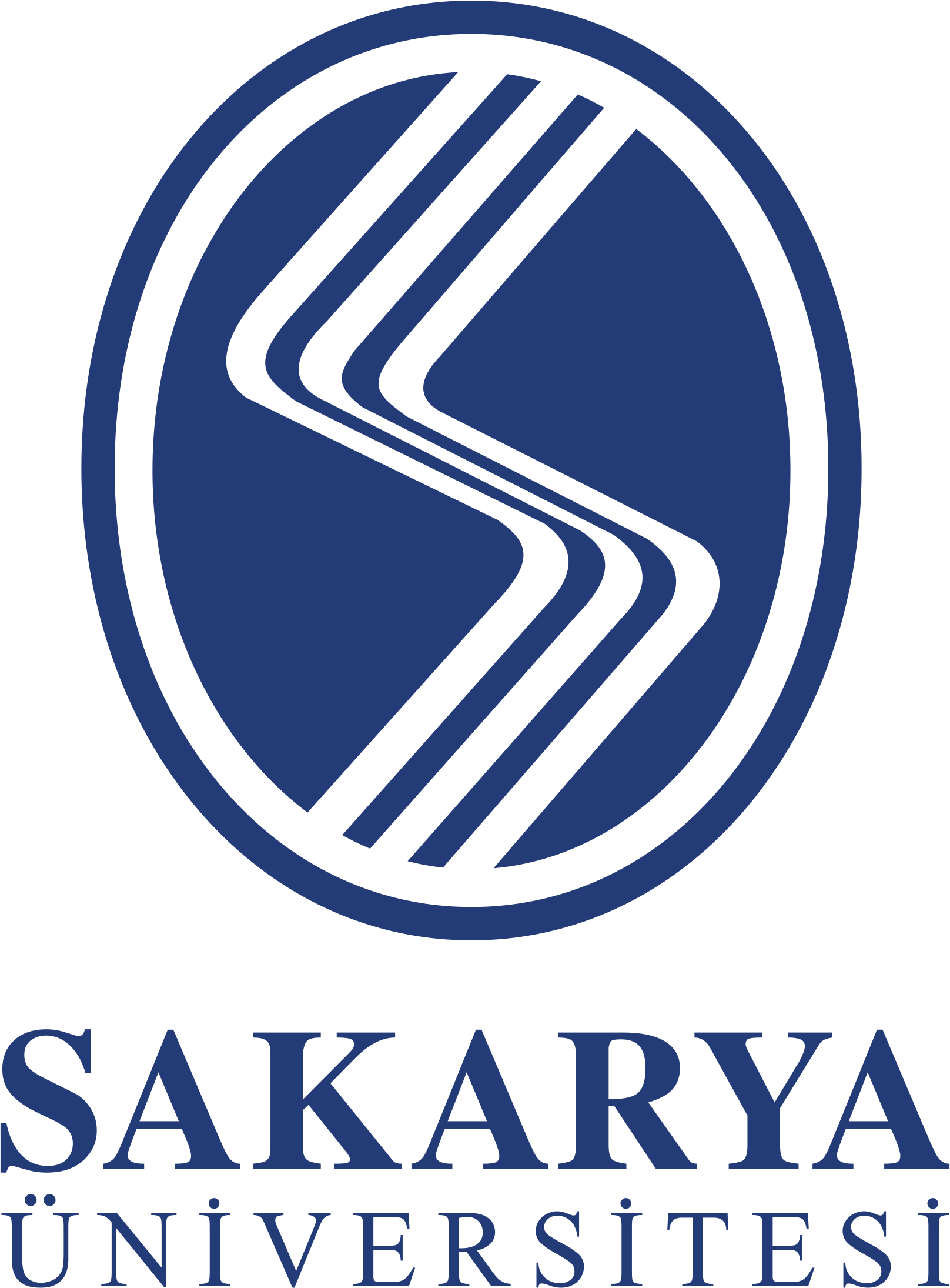 T.C.SAKARYA ÜNİVERSİTESİTIP FAKÜLTESİ2019-2020 EĞİTİM ÖĞRETİM YILI3. SINIF EĞİTİM REHBERİProf. Dr. Fatih SAVAŞANRektör Prof. Dr. Ramazan AKDEMİRDekanProf. Dr. Mehmet Emin BÜYÜKOKUROĞLUDekan YardımcısıProf.Dr. Hasan Çetin EkerbiçerDekan YardımcısıProf. Dr. Haldun Şükrü ERKALBaşkoordinatörProf. Dr. Haldun Şükrü ERKAL3. Sınıf KoordinatörüDoç. Dr. Cemil BİLİR3. Sınıf Koordinatör YardımcısıKerim İSENFakülte SekreteriVildan OKTARÖğrenci İşleri ŞefiT. C.SAKARYA ÜNİVERSİTESİ TIP FAKÜLTESİ2019-2020 EĞİTİM-ÖĞRETİM YILI RESMİ TATİLLERT.C.SAKARYA ÜNİVERSİTESİ TIP FAKÜLTESİ2019-2020 EĞİTİM ÖĞRETİM YILI 3. SINIF AKADEMİK TAKVİMİ2 EYLÜL 2019 - 15MAYIS 2020 (35 Hafta)I. DERS KURULU (HASTALIKLARIN BİYOLOJİK TEMELLERİ) (5 Hafta) Başlangıç Tarihi			: 2 Eylül 2019Bitiş Tarihi			: 4 Ekim 2019Teorik Sınav Tarihi		: 4 Ekim 2019 (Cuma, Saat: 10.00)II. DERS KURULU (DOLAŞIM VE SOLUNUM SİSTEMLERİ) (6 Hafta) Başlangıç Tarihi 			: 7 Ekim 2019Bitiş Tarihi			: 15 Kasım 2019Teorik Sınav Tarihi		: 15 Kasım 2019 (Cuma, Saat: 10.00)III. DERS KURULU (SİNDİRİM SİSTEMİ VE HEMATOPOETİK SİSTEM) (6 Hafta) Başlangıç Tarihi 			: 18 Kasım 2019 Bitiş Tarihi			: 27 Aralık 2019Uygulama Sınavı Tarihi		: 26 Aralık 2019, Perşembe, Saat: 10.00Teorik Sınav Tarihi		: 27 Aralık 2019 (Cuma, Saat: 10.00)IV. DERS KURULU (ÜROGENİTAL VE ENDOKRİN SİSTEMLER) (6 Hafta) Başlangıç Tarihi			: 30 Aralık 2019Bitiş Tarihi			: 21 Şubat 2020Teorik Sınav Tarihi		: 21 Şubat 2020, (Cuma, Saat: 10.00)V. DERS KURULU (PSİKİYATRİ-KAS-İSKELET VE SİNİR SİSTEMLERİ) (6 Hafta) Başlangıç Tarihi 			: 24 Şubat 2020 Bitiş Tarihi			: 3 Nisan 2020 Teorik Sınav Tarihi		: 3 Nisan 2020 (Cuma, Saat: 10.00)VI. DERS KURULU (TOPLUM SAĞLIĞI, ETİK VE TEMEL ARAŞTIRMA TEKNİKLERİ) (6 Hafta) Başlangıç Tarihi			: 6 Nisan 2020Bitiş Tarihi			: 15 Mayıs 2020Uygulama Sınavı Tarihi		: 14 Mayıs 2020 (Perşembe, Saat: 09.00)Modül (portfoltyo) Sınavı		: 14 Mayıs 2020 (Perşembe, Saat: 13.00)Teorik Sınav Tarihi		: 15 Mayıs 2020 (Cuma, Saat: 10.00)YılSonu (Final) Sınavı		: 29Mayıs 2020CumaSaat 10.00YılSonu (Bütünleme) Sınavı	: 12Haziran 2020CumaSaat 10.00T.C.SAKARYA ÜNİVERSİTESİ TIP FAKÜLTESİ2019-2020 EĞİTİM ÖĞRETİM YILI		3. SINIF DERS YÜKÜ TABLOSU** Üniversite Ortak Zorunlu Dersi Uzaktan Öğretim ve kısmen örgün olarak gerçekleştirilecektirT. C.SAKARYA ÜNİVERSİTESİ TIP FAKÜLTESİ2019-2020 EĞİTİM-ÖĞRETİM YILI3. SINIFDERS KURULLARINA KATILAN ÖĞRETİM ÜYELERİNİN DERS DAĞILIMI VEYILSONU SINAVI SORU SAYILARIDEVAMI →T. C.SAKARYA ÜNİVERSİTESİ TIP FAKÜLTESİ2019-2020 EĞİTİM - ÖĞRETİM YILI3. SINIFDERS KURULUNA KATILAN ÖĞRETİM ÜYELERİNİN DERS DAĞILIMI VEKURUL SINAVI SORU SAYILARII. DERS KURULU (HASTALIKLARIN BİYOLOJİK TEMELLERİ)02 Eylül 2019 - 04 Ekim 2019 (5 Hafta)T. C.SAKARYA ÜNİVERSİTESİ TIP FAKÜLTESİ2019-2020 EĞİTİM - ÖĞRETİM YILI3. SINIFDERS KURULUNA KATILAN ÖĞRETİM ÜYELERİNİN DERS DAĞILIMI VEKURUL SINAVI SORU SAYILARIII. DERS KURULU (DOLAŞIM SİSTEMİ VE SOLUNUM SİSTEMİ)7 Ekim 2019 - 15 Kasim 2019 (6 Hafta)T. C.SAKARYA ÜNİVERSİTESİ TIP FAKÜLTESİ2019-2020 EĞİTİM - ÖĞRETİM YILI3. SINIFDERS KURULUNA KATILAN ÖĞRETİM ÜYELERİNİN DERS DAĞILIMI VEKURUL SINAVI SORU SAYILARIIII. DERS KURULU (SİNDİRİM SİSTEMİ VE HEMATOPOETİK SİSTEM)18 Kasım 2019 – 27 Aralık 2019 (6 Hafta)T. C.SAKARYA ÜNİVERSİTESİ TIP FAKÜLTESİ2019-2020 EĞİTİM - ÖĞRETİM YILI3. SINIFDERS KURULUNA KATILAN ÖĞRETİM ÜYELERİNİN DERS DAĞILIMI VEKURUL SINAVI SORU SAYILARIIV. DERS KURULU (ÜROGENİTAL SİSTEM VE ENDOKRİN SİSTEM)30 Aralık 2019 - 21 Şubat 2020 (6 Hafta)T. C.SAKARYA ÜNİVERSİTESİ TIP FAKÜLTESİ2019-2020 EĞİTİM - ÖĞRETİM YILI3. SINIFDERS KURULUNA KATILAN ÖĞRETİM ÜYELERİNİN DERS DAĞILIMI VEKURUL SINAVI SORU SAYILARIV. DERS KURULU ((PSİKİYATRİ, KAS-İSKELET VE SİNİR SİSTEMİ)24 Şubat 2020 – 3 Nisan 2020 (6 Hafta)T. C.SAKARYA ÜNİVERSİTESİ TIP FAKÜLTESİ2019-2020 EĞİTİM - ÖĞRETİM YILI3. SINIFDERS KURULUNA KATILAN ÖĞRETİM ÜYELERİNİN DERS DAĞILIMI VEKURUL SINAVI SORU SAYILARIVI. DERS KURULU (TOPLUM SAĞLIĞI, ETİK VE TEMEL ARAŞTIRMA TEKNİKLERİ)6 Nisan 2020 – 8 Mayıs2020 (6 Hafta)T.C.SAKARYA ÜNİVERSİTESİTIP FAKÜLTESİ2019-2020 EĞİTİM ÖĞRETİM YILI3. SINIF AKADEMİK PROGRAM3.SINIF GENEL AMAÇ VE ÖĞRENİM HEDEFLERİ3. Sınıf Ders Programının Amaçlarıa. Hastalıkların etyopatogenezi, farmakolojisi, mikrobiyolojisi, klinik ve radyolojik bulguları, tedavi yöntemleri ile ilgili güncel bilgilerin kazanılmasıb. Başlıca toplum sağlığı sorunları ve uygulamaları konusunda bilgi edinilmesic. Klinik stajlar öncesinde hekimliğe hazırlık amacıyla mesleğin gerektirdiği temel beceri ve tutumların kazanılması3. Sınıf Ders Programının Öğrenim HedefleriA. Bilgi düzeyinde:a. Hastalıkların nedenlerinin (genetik, gelişimsel, metabolik, toksik, mikrobiyolojik, otoimmün, neoplastik, dejeneratif, travmatik) tanımlanmasıb. Toplumda sık görülen hastalıkların klinik, laboratuvar, radyolojik ve patolojik bulgularının sıralanması ve yorumlanmasıc. Hastalıkların hücre, doku ve organlarda oluşturdukları zedelenmenin mekanizmalarının, yapısal değişikliklerin ve hastalıkların zaman içindeki gelişimlerinin kavranmasıd. Tedavide kullanılan ilaçların etkisinin, etki mekanizmasının (farmakodinami), yan etkilerinin, farmakokinetik özelliklerinin, ilaç-ilaç etkileşimlerinin, kullanım endikasyonlarının ve kontrendikasyonlarının tanımlanmasıe. Enfeksiyon hastalıklarını oluşturan mikrobiyolojik etkenlerin ve hastalık oluşum mekanizmalarının kavranmasıf. Hekimlik sanatının etik kavram ve ilkelerinin tanımlanması ve ortaya çıkabilecek etik sorunların yorumlanmasıg. Türkiye’de sağlık hizmetleri ve sorunlarının tanımlanması, epidemiyolojik araştırmalarınuygulama alanlarının ve kullanım yerlerinin açıklanmasıB. Beceri düzeyinde:a. Ayrıntılı ve güvenilir öykü alma becerisi kazanmak.b. “Patoloji laboratuvar eğitimi” sonunda, hastalıkların organ, doku ve hücre düzeyinde yol açtığı temel değişiklikleri tanımak ve gösterebilmek.c. “Mikrobiyoloji laboratuvar eğitimi” sonunda, mikrobiyolojik örnek alabilmek, işleyebilmek ve mikroorganizmaların mikroskobik görünümlerini tanıyabilmek.d. “Klinik beceri laboratuvarları eğitimi” sonunda, önceki yıllarda edindiği klinik becerileri tekrarlayarak pekiştirmek; dikiş atma, kadında ve erkekte idrar sondası takma, buruna tampon yerleştirme, meme muayenesi, rektal muayene yapma, spekulum takma ve jinekolojik muayeneyapma becerilerini kazanmak.C. Tutum düzeyinde:a. Hekimin öncelikli görevinin, hastalıkların önlenmesi ve hastalıkları iyileştirmeye çalışarak insan yaşamının ve sağlığının korunması olduğunun benimsenmesib. Hasta ile sağlıklı bir iletişim kurmanın tedavi başarısındaki öneminin farkında olunmasıc. Hastalıkların nedenlerinin ve oluşum mekanizmalarının anlaşılması, tanı ve tedavilerine karar vermede bilimsel yöntemlerin gücünün anlaşılması ve benimsenmesid. Tıp mesleğini uygulamada bilimsel ve etik değerlerin benimsenmesiT. C.SAKARYA ÜNİVERSİTESİ TIP FAKÜLTESİ2019-2020 EĞİTİM - ÖĞRETİM YILI3. SINIFDERS KURULUNA KATILAN ÖĞRETİM ÜYELERİNİN DERS DAĞILIMI VEKURUL SINAVI SORU SAYILARII. DERS KURULU (HASTALIKLARIN BİYOLOJİK TEMELLERİ)02 Eylül 2019 - 04 Ekim 2019 (5 Hafta)I. Ders Kurulunun AmaçlarıBu kurulda öğrencilerin yangı, enfeksiyon etkenleri ve onkogenez gibi temel patolojik kavramları, bakteri, virus ve mantar gibi etkenlere bağlı hastalık oluşma mekanizmalarını, enfeksiyon etkenlerine yönelik farmakolojiyi öğrenmeleri amaçlanmaktadır.I. Ders Kurulunun Öğrenim HedefleriBu ders kurulunun sonunda öğrenciler1. Enfeksiyon etkenlerinin ve genetik hastalıkların doku ve organ sistemleri üzerinde yarattığı değişiklikleri tanımlayabilecek,2. Bakteri, virüs ve mantarlarla ilgili bilgi sahibi olabilecek, patogenez mekanizmalarını kavrayacak,3. Enfeksiyon etkenlerinin tanısında kanıta dayalı, etkinliği yüksek yöntemleri seçebilecek, enfeksiyon etkenlerinin tanımlanmasında temel laboratuvar testlerini uygulayabilecek,4. İnfeksiyonların tedavisinde kullanılan antimikrobiyal ilaç gruplarını ve etki mekanizmalarını bilecek,6. Kanserin moleküler temellerini, sınıflamalarını bilecek,7. Kalıtımın tanımını ve prenatal tanı yöntemlerini bilecektir.T. C.SAKARYA ÜNİVERSİTESİ TIP FAKÜLTESİ2019-2020 EĞİTİM - ÖĞRETİM YILI3. SINIFDERS KURULUNA KATILAN ÖĞRETİM ÜYELERİNİN DERS DAĞILIMI VEKURUL SINAVI SORU SAYILARIII. DERS KURULU (DOLAŞIM SİSTEMİ VE SOLUNUM SİSTEMİ)7 Ekim 2019 - 15 Kasim 2019 (6 Hafta)II. Ders Kurulunun AmaçlarıBu kurulda öğrencilerin erişkinlerde ve çocuklarda sık görülen dolaşım ve solunum sistemi hastalıklarının patolojisi, patofizyolojisi, klinik bulguları, temel tanı yöntemleri ve farmakolojik tedavileri ile ilgili bilgileri edinmeleri ve klinik stajlar öncesi bu sistemlerin hastalıkları ile ilgili temel kavramları öğrenmeleri amaçlanmaktadır.II. Ders Kurulunun Öğrenim HedefleriBu ders kurulunun sonunda öğrenciler1. Solunum sistemi anatomisi ve fizyolojisini bilecek,2. Dolaşım ve solunum sistemi hastalıklarına ait yakınmalar ve fizik muayene bulgularını kavrayacak,3. Dolaşım ve solunum sistemi hastalıklarının invazif ve noninvazif tanı yöntemlerini bilecek,4. Üst ve alt solunum yollarının yangısal hastalıklarının patolojisi ve klinik bulgularını bilecek,5. Solunum ve dolaşım sistemi hastalılarına yol açan temel risk faktörlerini ve tedavi yöntemlerini bilecek,6. Akut bronşit, pnömoni gibi alt solunum yolları enfeksiyonlarının epidemiyolojisini, fizyopatolojisini, tanısını, klinik seyrini ve tedavisini anlatabilecek,7. Tüberküloz enfeksiyonunun fizyopatolojisini, tanısını, klinik seyrini açıklayabilecek,8. Tütün ürünlerinin zararlarını ve bu ürünlerin kullanımını bıraktırma yöntemlerini sayabilecek,9. Çevresel ve mesleki akciğer hastalıklarının fizyopatolojisini ve tanının nasıl koyulduğunu açıklayabilecek,10. İnterstisyel akciğer hastalıklarının fizyopatolojisini ve tanının nasıl koyulduğunu açıklayabilecek,11. Kalp yetmezliğinin fizyopatolojisini, tanısını, klinik seyrini açıklayabilecek ve tedavi seçeneklerini sayabilecek,12. Elektrokardiyogram ve değerlendirmesi hakkında bilgiye sahip olacak ve sık görülen aritmilerin temel prensiplerini açıklayabilecek,13. Hipertansiyonun, iskemik kalp hastalıklarının epidemiyolojisini, tanısını, komplikasyonlarını, tedavi seçeneklerini ve korunma yollarını sayabilecek,14. İnfektifendokarditin patolojisini, tanı, tedavi ve proflaksisinin nasıl yapıldığını tarif edebilecek,15. Akut romatizmal ateşin patolojisi, tanı, tedavi ve proflaksisini açıklayabilecek,16. Konjenital kalp hastalıklarını sayabilecek,17. Otonom sinir sistemini etkileyen ilaçların etki mekanizmasını, farmakokinetiğini, toksik etkilerini, ilaç etkileşimlerini açıklayabilecek ve klinik kullanımını açıklayabilecek, kardiyovasküler sistem ve solunum sitemi hastalıklarında kullanılan ilaçların etki mekanizmasını, farmakokinetiğini, toksik etkilerini, ilaç etkileşimlerini ve klinik kullanımını açıklayabilecektir.T. C.SAKARYA ÜNİVERSİTESİ TIP FAKÜLTESİ2019-2020 EĞİTİM - ÖĞRETİM YILI3. SINIFDERS KURULUNA KATILAN ÖĞRETİM ÜYELERİNİN DERS DAĞILIMI VEKURUL SINAVI SORU SAYILARIIII. DERS KURULU (SİNDİRİM SİSTEMİ VE HEMATOPOETİK SİSTEM)18 Kasım 2019 – 27 Aralık 2019 (6 Hafta)III. Ders Kurulunun AmaçlarıBu kurulda öğrencilerin sindirim sistemi hastalıklarının ve hematopoetik sistem hastalıklarının patolojisini, fizyopatolojisini, etyolojisini, klinik belirti ve bulgularını, tanıda kullanılan laboratuvar yöntemlerini, görüntüleme yöntemlerini ve tedavide kullanılan temel ilaçları öğrenmeleri amaçlanmaktadır.III. Ders Kurulunun Öğrenim HedefleriBu ders kurulun sonunda öğrenciler1. Çocuk ve erişkin hastalarda sindirim sistemi ve hematopoetik sistem hastalıklarının patogenezini bilecek,2. Çocuk ve erişkin hastalarda sindirim sistemi ve hematopoetik sistem hastalıklarının etyolojisini, klinik belirti ve bulgularını öğrenecek,3. Sindirim sistemi ve hematopoetik sistem hastalıklarının tanısında kullanılan laboratuvar yöntemlerini ve görüntüleme yöntemlerini bilecek,4. Sindirim sistemi ve hematopoetik sistem hastalıklarının tedavisinde kullanılan temel ilaçları öğrenecek,5. Çocuk ve erişkin hastalarda sindirim sistemi ve hematopoetik sisteme ait malignensileri bilecek,6. Sindirim sistemi ve hematopoetik sistem hastalıklarına neden olan bakteriyel, viralve paraziter hastalıkları, patojenite ve tanı yöntemlerini öğrenecek,7. Yeme bozukluklarını bilecektir.T. C.SAKARYA ÜNİVERSİTESİ TIP FAKÜLTESİ2019-2020 EĞİTİM - ÖĞRETİM YILI3. SINIFDERS KURULUNA KATILAN ÖĞRETİM ÜYELERİNİN DERS DAĞILIMI VEKURUL SINAVI SORU SAYILARIIV. DERS KURULU (ÜROGENİTAL SİSTEM VE ENDOKRİN SİSTEM)30 Aralık 2019 - 21 Şubat 2020 (6 Hafta)IV. Ders Kurulunun AmaçlarıBu kurulda öğrencilerin üriner sisteme ait hastalıklar ile endokrin, üreme ve kadın genital sisteme ait klinik fizyoloji ile bu sistemlere ait hastalıkların oluşum mekanizmalarını, hastalık nedenlerini, hastalıkların klinik özelliklerini, laboratuvar yöntemlerini, görüntüleme yöntemlerini ve tedavi yöntemleri ile ilgili temel kavramları öğrenmeleri amaçlanmaktadır.IV. Ders Kurulunun Öğrenim HedefleriBu ders kurulun sonunda öğrenciler1. Üriner sisteme ait hastalıklarının oluşum mekanizmalarını öğrenecek,2. Üriner sistem hastalık nedenleri, hastalıkların klinik özellikleri, laboratuvar ve görüntüleme bulguları ve tedavi yöntemleri ile ilgili temel kavramları öğrenecek,3. Üriner sistemin fonksiyonel ve anotomik özelliklerini ve terminolojiyi bilecek,4. Böbrek fonksiyon testlerini tanımlayabilecek,5. Sıvı-elektrolit ve asit-baz dengesi fizyolojisini, denge bozukluklarını ve nedenlerini bilecek,6. Yüksek kan basıncı tanımını, fizyopatolojisini ve nedenlerini açıklayabilecek,7. Akut ve kronik böbrek yetmezliği tanımını, patolojisini ve nedenlerini açıklayabilecek,8. Nefrit ve nefrotik sendrom tanımını, patolojisini ve nedenlerini bilecek,9. Üriner sistem enfeksiyonlarını ve cinsel yolla bulaşan hastalıkları, bakteri ve mantarların virulans mekanizmalarını bilecek,10. Üriner sistem tümörlerini sınıflayabilecek,11. Erkek üreme sistemi, mesane ve üretra ile ilgili hastalıkların genel özelliklerini açıklayabilecek,12. Renin-anjiotensin-aldosteron sistemi ve ilişkili ilaçları, diüretikleri öğrenecek,13. Üriner sistemin konjenital anomalileri ve enfeksiyonları ile olan ilişkisini açıklayabilecek,14. Endokrin sisteme ait fonksiyonel fizyolojiyi, ve terminolojiyi açıklayabilecek,15. İç salgı bez hormonlarının farmakolojik özelliklerini sayabilecek,16. Çocukluk çağında ve erişkinde hormonal fizyolojiyi, hormonların farmakolojik özelliklerini, hormon salgılayan bezlere ait hastalıklarının oluşumunu, klinik bulgularını açıklayabilecek,17. Kalsiyum metabolizmasına ait hastalıkların oluşum mekanizmasını, laboratuvar ve görüntüleme bulgularını, klinik özelliklerini ve tedavisini tanımlayıp açıklayabilecek,18. Kortikosteroidlerin farmakolojik özelliklerini sayabilecek,19. Glukoz metabolizmasına ait hastalıkların oluşum mekanizmasını, klinik bulgularını ve tedavisi yöntemlerini açıklayabilecek,20. Büyüme fizyolojisini açıklayıp bozukluklarını tanımlayabilecek,21. Pubertenin fizyolojik özelliklerini sıralayıp puberte bozukluklarını tanımlayabilecek,22. Menstruasyon ve ovulasyon fizyolojisini açıklayabilecek,23. Üreme sisteminde rol oynayan hormonların ve antagositlerinin farmakolojik özelliklerini açıklayabilecek,24. Menstruasyon ve ovulasyon bozukluklarına ait hastalıkları sınıflayıp tanımlayabilecek,25. Kadın üreme sisteminde hormonal düzensizliğe bağlı gelişen hastalıkları sınıflayıp klinik özelliklerini açıklayabilecek,26. Fetus ve plasenta fizyolojisini açıklayabilecek ve bu yapılara ait hastalıkları sınıflayıp tanımlayabilecek,27. Gebelik ve laktasyon fizyolojisini ve gebelik oluşumunu açıklayabilecek,28. Gebelikteki tarama testlerini ve prenatal tanı testlerini sıralayabilecek,29. Genetik danışmanlık yöntemlerini açıklayabilecek,30. Normal doğum fizyolojisi ve mekanizmasını açıklayabilecek,31. Üreme fizyolojisini açıklayıp, infertilite tanımlamasını ve sınıflamasını yapabilecek, tanı yöntemlerini açıklayabilecek,32. Doğum kontrolünde kullanılan farmakolojik ajanları sınıflayıp sayabilecek,33. Endokrin ve üreme sistemi tümörlerinin patolojik özelliklerini bilecektir.T. C.SAKARYA ÜNİVERSİTESİ TIP FAKÜLTESİ2019-2020 EĞİTİM - ÖĞRETİM YILI3. SINIFDERS KURULUNA KATILAN ÖĞRETİM ÜYELERİNİN DERS DAĞILIMI VEKURUL SINAVI SORU SAYILARIV. DERS KURULU ((PSİKİYATRİ, KAS-İSKELET VE SİNİR SİSTEMİ)24 Şubat 2020 – 3 Nisan 2020 (6 Hafta)V. Ders Kurulunun AmaçlarıBu kurulda öğrencilerin ruh sağlığı ve sinir sistemi ile ilgili hastalıkların oluşum mekanizmaları, hastalık nedenleri, hastalıkların klinik özellikleri, laboratuvar ve görüntüleme bulguları ve bu hastalıkların tedavisinde kullanılan ilaçların farmakolojik özellikleri ve fizik tedavi yöntemleri ile ilgili temel kavramları öğrenmeleri amaçlanmaktadır.V. Ders Kurulunun Öğrenim HedefleriBu ders kurulun sonunda öğrenciler1. Nöropsikiyatrik sistemin işlevlerini, hastalıklarının sınıflandırmalarını ve terminolojiyi sayabilecek,2. Psikiyatride görüşme ilkelerini, belirti ve bulguları, davranışın psikososyal temellerini sayabilecek,4. Psikiyatrik hastalıkların nedenlerini, bulgularını, tanı-ayırıcı tanı, tedavi ve izlemlerini sayabilecek,5. Psikoterapi ve ruhsal hastalıkların tedavisinde kullanılan ilaç ve yöntemler hakkında bilgi sahibi olacak,6. Sinir sisteminin hastalıklarının nedenlerini, bulgularını, tanı-ayırıcı tanı, tedavi ve izlemlerini sayabilecek,7. Sinir sisteminin hastalıklarının tedavisinde kullanılan farmakolojik ajanların türlerini, mekanizmalarını, yan etkilerini sıralayabilecek,8. Sinir sisteminin dejeneratif ve melanositik hastalıklarının patolojisini bilecek,9. Sinir sistemi hastalıklarının tanısında kullanılan görüntüleme yöntemlerini bilecek,10. Çocukların nöromotor gelişimlerinin normal seyrini bilecek,11. Nörolojik hastalıkların uzun dönem tedavisinde rehabilitasyon yöntemlerinin önemini ve genel özelliklerini bilecek,12. Sinir sistemi patolojilerini ve doğumsal gelişim bozukluklarını bilecek,13. Santral sinir sistemi infeksiyonlarının klinik bulgularını, tanı ve tedavisini bilecektir.T. C.SAKARYA ÜNİVERSİTESİ TIP FAKÜLTESİ2019-2020 EĞİTİM - ÖĞRETİM YILI3. SINIFDERS KURULUNA KATILAN ÖĞRETİM ÜYELERİNİN DERS DAĞILIMI VEKURUL SINAVI SORU SAYILARIVI. DERS KURULU (TOPLUM SAĞLIĞI, ETİK VE TEMEL ARAŞTIRMA TEKNİKLERİ)6 Nisan 2020 – 15 Mayıs2020 (6 Hafta)TATİL/BAYRAM ADIGÜNLERZAFER BAYRAMI30 AĞUSTOS 2019 CUMAKURBAN BAYRAMI10 AĞUSTOS 2019 CUMARTESİ -14 AĞUSTOS 2019 ÇARŞAMBACUMHURİYET BAYRAMI29 EKİM 2019 SALI-29 EKİM 2019 SALIYILBAŞI1 OCAK 2020 ÇARŞAMBATIP BAYRAMI14 MART 2020 CUMARTESİULUSAL EGEMENLİK VE ÇOCUK BAYRAMI23 NİSAN 2020 PERŞEMBEEMEK VE DAYANIŞMA GÜNÜ1 MAYIS 2020 CUMAATATÜRK’Ü ANMA GENÇLİK VE SPOR BAYRAMI19 MAYIS 2020 SALIRAMAZAN BAYRAMI23 MAYIS 2020 CUMARTESİ- 26 MAYIS 2020 SALI15 TEMMUZ DEMOKRASİ VE DİRENME HAKKI GÜNÜ15 TEMMUZ 2020 ÇARŞAMBAZAFER BAYRAMI30 AĞUSTOS 2020 PAZARDERSLERDERSLERHAFTATEORİKUYGULAMATOPLAMAKTSTEMEL TIBBİ BİLİMLER IIITEMEL TIBBİ BİLİMLER III357724781955I. DERS KURULU(HASTALIKLARIN BİYOLOJİK TEMELLERİ)5132-1329II. DERS KURULU(DOLAŞIM SİSTEMİ VE SOLUNUM SİSTEMİ)612711289III. DERS KURULU(SİNDİRİM SİSTEMİ VE HEMATOPOETİK SİSTEM)6100261269IV. DERS KURULU(ÜROGENİTAL SİSTEM VE ENDOKRİN SİSTEM)6142121549V. DERS KURULU(PSİKİYATRİ, KAS-İSKELET VE SİNİR SİSTEMİ)6140-1409VI. DERS KURULU(TOPLUM SAĞLIĞI, ETİK VE TEMEL ARAŞTIRMA TEKNİKLERİ)6131815910TOPLAMTOPLAM357724781955GİRİŞİMCİLİK VE PROJE HAZIRLAMA (ÜNİVERSİTE ORTAK DERSİ)*GİRİŞİMCİLİK VE PROJE HAZIRLAMA (ÜNİVERSİTE ORTAK DERSİ)*1122-225GENEL TOPLAMGENEL TOPLAM357944784160DERSLERÖĞRETİM ÜYELERİTEORİKTEORİK TOPLAMSORU SAYISITOPLAM SORU SAYISIAİLE HEKİMLİĞİB. DOĞAN103026A. AYDIN203046BİYOİSTATİSTİKÜ. ERKORKMAZ212144ÇOCUK CERRAHİSİA. ÖZKAN171744ÇOCUK SAĞ. VE HAST.B. ELMAS53718ÇOCUK SAĞ. VE HAST.İ. CANER33718ÇOCUK SAĞ. VE HAST.M. BÜYÜKAVCI33718ÇOCUK SAĞ. VE HAST.M. KARABAY23718ÇOCUK SAĞ. VE HAST.M.F. ORHAN33718ÇOCUK SAĞ. VE HAST.Ö. ÖZDEMİR63718ÇOCUK SAĞ. VE HAST.P. DERVİŞOĞLU ÇAVDAROĞLU63718ÇOCUK SAĞ. VE HAST.P. İŞGÜVEN93718ENFEKSİYON HAST.A. ÖĞÜTLÜ72325ENFEKSİYON HAST.E. GÜÇLÜ52315ENFEKSİYON HAST.O. KARABAY112325FİZİKSEL TIP VE REH.A. KAMANLI62716FİZİKSEL TIP VE REH.İ. TEKEOĞLU62716FİZİKSEL TIP VE REH.K. NAS152746FİZYOLOJİD. GÜZEL ERDOĞAN6611GENEL CERRAHİK. KARAMAN2311GENEL CERRAHİM. ERCAN13-1GÖĞÜS HAST.C. BİLGİN91924GÖĞÜS HAST.Y. AYDEMİR101924HALK SAĞLIĞIH.Ç. EKERBİÇER173537HALK SAĞLIĞIE. KÖSE183547İÇ HASTALIKLARIA. NALBANT359112İÇ HASTALIKLARIA.Ş. KÖKSAL659112İÇ HASTALIKLARIA.T. EMİNLER459112İÇ HASTALIKLARIC. BİLİR359-12İÇ HASTALIKLARIC. VARIM259-12İÇ HASTALIKLARIE. GÖNÜLLÜ459112İÇ HASTALIKLARIH. DHEIR459112İÇ HASTALIKLARIİ. HACIBEKİROĞLU359112İÇ HASTALIKLARIİ.V. BAYOĞLU359112İÇ HASTALIKLARIM.İ. USLAN559112İÇ HASTALIKLARIS. SİPAHİ559112İÇ HASTALIKLARIS. YAYLACI259-12İÇ HASTALIKLARIT. HACIBEKİROĞLU459112İÇ HASTALIKLARIT. KAYA359112İÇ HASTALIKLARIT. DEMİRCİ859112KADIN HAST. VE DOĞUMA.S. CEVRİOĞLU216-3KADIN HAST. VE DOĞUMH. USLU YUVACI41613KADIN HAST. VE DOĞUMM.S. BOSTANCI41613KADIN HAST. VE DOĞUMN. AKDEMİR31613KADIN HAST. VE DOĞUMS. ÖZDEN316-3DERSLERÖĞRETİM ÜYELERİTEORİKTEORİK TOPLAMSORU SAYISITOPLAM SORU SAYISIKARDİYOLOJİH. GÜNDÜZ53016KARDİYOLOJİH. KILIÇ43016KARDİYOLOJİİ. KOCAYİĞİT430-6KARDİYOLOJİM. AKSOY43016KARDİYOLOJİM.B. VATAN43016KARDİYOLOJİM.T. AĞAÇ43016KARDİYOLOJİR. AKDEMİR53016NÖROLOJİA. BÖLÜK213-3NÖROLOJİB.A. ACAR31313NÖROLOJİD. KOTAN31313NÖROLOJİT. ACAR31313NÖROLOJİY. GÜZEY ARAS213-3NÜKLEER TIPE. ÇİFTÇİ4812NÜKLEER TIPH.T. İLÇE4812ORTOPEDİA. KOCHAI31313ORTOPEDİL. BAYAM313-3ORTOPEDİM. TÜRKER31313ORTOPEDİM. UYSAL41313RADYOLOJİA. KARACAN41012RADYOLOJİF. MUTLU310-2RADYOLOJİY. GÜNDÜZ31012RUH SAĞLIĞI VE HASTALIKLARIA. EROL41714RUH SAĞLIĞI VE HASTALIKLARIA.B. YAZICI51714RUH SAĞLIĞI VE HASTALIKLARIA.S. ÇİLLİ41714RUH SAĞLIĞI VE HASTALIKLARIE. YAZICI41714TIBBİ BİLİŞİMC. YÜZKOLLAR202044TIBBİ BİYOKİMYAE. ÇOKLUK72515TIBBİ BİYOKİMYAH. YAZAR42515TIBBİ BİYOKİMYAM. AKDOĞAN82525TIBBİ BİYOKİMYAM.R. ŞEKEROĞLU62515TIBBİ BİYOLOJİE.A. ÇAKMAK41212TIBBİ BİYOLOJİG. ESKİLER412-2TIBBİ BİYOLOJİS. KALELİ41212TIBBİ FARMAKOLOJİM.E. BÜYÜKOKUROĞLU801171624TIBBİ FARMAKOLOJİP. TANYERİ37117824TIBBİ MESLEKİ BECERİA.T. EMİNLER14-1TIBBİ MESLEKİ BECERİC.BİLİR1411TIBBİ MESLEKİ BECERİM. AKSOY14-1TIBBİ MESLEKİ BECERİY.AYDEMİR14-1TIBBİ MİKROBİYOLOJİÖ. AYDEMİR2059412TIBBİ MİKROBİYOLOJİM. ALTINDİŞ1859412TIBBİ MİKROBİYOLOJİM. KÖROĞLU2159412TIBBİ PATOLOJİF. YILMAZ641291327TIBBİ PATOLOJİM. KÖSEM651291427TIP TARİHİ VE ETİKR. AKDEMİR121222ÜROLOJİA. GÖKÇE210-2ÜROLOJİF. HALİS210-2ÜROLOJİH.İ. ÇİMEN210-2ÜROLOJİH.S. SAĞLAM21012ÜROLOJİO. KÖSE21012TOPLAM772772160160DERSLERÖĞRETİM ÜYELERİTEORİKTEORİK TOPLAMSORU SAYISITOPLAM SORU SAYISIÇOCUK SAĞ. VE HAST.Ö. ÖZDEMİR4433ENFEKSİYON HAST.O. KARABAY2524ENFEKSİYON HAST.A. ÖĞÜTLÜ2514ENFEKSİYON HAST.E. GÜÇLÜ1514FİZİKSEL TIP VE REH.K. NAS8855İÇ HASTALIKLARIC. BİLİR3937İÇ HASTALIKLARIİ. HACIBEKİROĞLU3927İÇ HASTALIKLARIİ.V. BAYOĞLU3927NÜKLEER TIPE. ÇİFTÇİ1111TIBBİ BİYOKİMYAM.R. ŞEKEROĞLU2625TIBBİ BİYOKİMYAE. ÇOKLUK2625TIBBİ BİYOKİMYAH. YAZAR2615TIBBİ BİYOLOJİE.A. ÇAKMAK21017TIBBİ BİYOLOJİS. KALELİ41037TIBBİ BİYOLOJİG. ESKİLER41037TIBBİ FARMAKOLOJİM.E. BÜYÜKOKUROĞLU26372028TIBBİ FARMAKOLOJİP. TANYERİ1137828TIBBİ MİKROBİYOLOJİÖ. AYDEMİR517413TIBBİ MİKROBİYOLOJİM. ALTINDİŞ817613TIBBİ MİKROBİYOLOJİM. KÖROĞLU417313TIBBİ PATOLOJİF. YILMAZ17351327TIBBİ PATOLOJİM. KÖSEM18351427TOPLAM132132100100DERSLERÖĞRETİM ÜYELERİTEORİKTEORİK TOPLAMUYGULAMA TOPLAMSORU SAYISITOPLAM SORU SAYISIÇOCUK CERRAHİSİA. ÖZKAN1111ÇOCUK SAĞ. VE HAST.Ö. ÖZDEMİR21018ÇOCUK SAĞ. VE HAST.B. ELMAS11018ÇOCUK SAĞ. VE HAST.M. KARABAY11018P. DERVİŞOĞLU61058ENFEKSİYON HAST.E. GÜÇLÜ2222GÖĞÜS HAST.C. BİLGİN919715GÖĞÜS HAST.Y. AYDEMİR1019815KARDİYOLOJİR. AKDEMİR530424KARDİYOLOJİH. KILIÇ430424KARDİYOLOJİH. GÜNDÜZ530424KARDİYOLOJİM.B. VATAN430324KARDİYOLOJİM.T. AĞAÇ430324KARDİYOLOJİM. AKSOY430324KARDİYOLOJİİ. KOCAYİĞİT430324NÜKLEER TIPE. ÇİFTÇİ1212NÜKLEER TIPH.T. İLÇE1212RADYOLOJİY. GÜNDÜZ2211TIBBİ BİYOKİMYAM. AKDOĞAN4635TIBBİ BİYOKİMYAE. ÇOKLUK2625TIBBİ FARMAKOLOJİM.E. BÜYÜKOKUROĞLU18261420TIBBİ FARMAKOLOJİP. TANYERİ826620TIBBİ MİKROBİYOLOJİÖ. AYDEMİR612159TIBBİ MİKROBİYOLOJİM. KÖROĞLU612149TIBBİ PATOLOJİF. YILMAZ1117813TIBBİ PATOLOJİM. KÖSEM617513TOPLAM1271271100100DERSLERÖĞRETİM ÜYELERİTEORİKTEORİK TOPLAMUYGULAMA TOPLAMSORU SAYISITOPLAM SORU SAYISIÇOCUK CERRAHİSİA. ÖZKAN5555ÇOCUK SAĞ. VE HAST.M. BÜYÜKAVCI3838ÇOCUK SAĞ. VE HAST.B. ELMAS1818ÇOCUK SAĞ. VE HAST.M. KARABAY1818ÇOCUK SAĞ. VE HAST.M.F. ORHAN3838ENFEKSİYON HAST.O. KARABAY1414ENFEKSİYON HAST.A. ÖĞÜTLÜ1414ENFEKSİYON HAST.E. GÜÇLÜ2424GENEL CERRAHİM. ERCAN1313GENEL CERRAHİK. KARAMAN2323İÇ HASTALIKLARIA.Ş. KÖKSAL622622İÇ HASTALIKLARIM.İ. USLAN522522İÇ HASTALIKLARIA. NALBANT122122İÇ HASTALIKLARIA.T. EMİNLER422422İÇ HASTALIKLARIC. VARIM122122İÇ HASTALIKLARIT. HACIBEKİROĞLU422422İÇ HASTALIKLARIT. KAYA122122NÜKLEER TIPH.T. İLÇE1111RADYOLOJİA. KARACAN2222TIBBİ BİYOKİMYAM.R. ŞEKEROĞLU2222TIBBİ FARMAKOLOJİM.E. BÜYÜKOKUROĞLU5959TIBBİ FARMAKOLOJİP. TANYERİ4949TIBBİ MİKROBİYOLOJİÖ. AYDEMİR5164516TIBBİ MİKROBİYOLOJİM. ALTINDİŞ8164816TIBBİ MİKROBİYOLOJİM. KÖROĞLU3164316TIBBİ PATOLOJİM. KÖSEM924924TIBBİ PATOLOJİF. YILMAZ15241524TIBBİ MESLEKİ BECERİ (MODÜL)A.T. EMİNLER142214TIBBİ MESLEKİ BECERİ (MODÜL)C.BİLİR142214TIBBİ MESLEKİ BECERİ (MODÜL)M. AKSOY142214TIBBİ MESLEKİ BECERİ (MODÜL)Y.AYDEMİR142214TIBBİ MESLEKİ BECERİ (MODÜL)İ.V.BAYOĞLU4224TIBBİ MESLEKİ BECERİ (MODÜL)C. VARIM4224TIBBİ MESLEKİ BECERİ (MODÜL)G.VURAL4224TIBBİ MESLEKİ BECERİ (MODÜL)A.NALBANT4224TIBBİ MESLEKİ BECERİ (MODÜL)İ. KOCAYİĞİT4224TIBBİ MESLEKİ BECERİ (MODÜL)E. GÖNÜLLÜ4224TIBBİ MESLEKİ BECERİ (MODÜL)S. YAYLACI4224TIBBİ MESLEKİ BECERİ (MODÜL)F. BİLİR, E. KÖSE4224TOPLAMTOPLAM10010026100100DERSLERÖĞRETİM ÜYELERİTEORİKTEORİK TOPLAMUYGULAMA TOPLAMSORU SAYISITOPLAM SORU SAYISIÇOCUK CERRAHİSİA. ÖZKAN9966ÇOCUK SAĞ. VE HAST.P. İŞGÜVEN91168ÇOCUK SAĞ. VE HAST.İ. CANER11118ÇOCUK SAĞ. VE HAST.B. ELMAS11118ENFEKSİYON HAST.O. KARABAY2423ENFEKSİYON HAST.A. ÖĞÜTLÜ2413İÇ HASTALIKLARIS. SİPAHİ524417İÇ HASTALIKLARIA. NALBANT224117İÇ HASTALIKLARIC. VARIM124117İÇ HASTALIKLARIH. DHEIR424317İÇ HASTALIKLARIT. KAYA224117İÇ HASTALIKLARIS. YAYLACI224117İÇ HASTALIKLARIT. DEMİRCİ824617KADIN HAST. VE DOĞUMA.S. CEVRİOĞLU216111KADIN HAST. VE DOĞUMS. ÖZDEN316211KADIN HAST. VE DOĞUMN. AKDEMİR316211KADIN HAST. VE DOĞUMM.S. BOSTANCI416311KADIN HAST. VE DOĞUMH. USLU YUVACI416311NÜKLEER TIPH.T. İLÇE1212NÜKLEER TIPE. ÇİFTÇİ1212RADYOLOJİA. KARACAN2312RADYOLOJİF.MUTLU1312TIBBİ BİYOKİMYAM.AKDOĞAN2725TIBBİ BİYOKİMYAH. YAZAR2715TIBBİ BİYOKİMYAE. ÇOKLUK1715TIBBİ BİYOKİMYAM.R. ŞEKEROĞLU2715TIBBİ BİYOLOJİE.A. ÇAKMAK2211TIBBİ FARMAKOLOJİM.E. BÜYÜKOKUROĞLU1319913TIBBİ FARMAKOLOJİP. TANYERİ619413TIBBİ MİKROBİYOLOJİÖ. AYDEMİR2413TIBBİ MİKROBİYOLOJİM. KÖROĞLU2423TIBBİ PATOLOJİM. KÖSEM19311322TIBBİ PATOLOJİF. YILMAZ1231922ÜROLOJİH.S. SAĞLAM21027ÜROLOJİA. GÖKÇE21027ÜROLOJİF. HALİS21017ÜROLOJİH.İ. ÇİMEN21017ÜROLOJİO. KÖSE21017TOPLAM142142100100PROBLEME DAYALI ÖĞR. (MODÜL)C. VARIM12DERSLERÖĞRETİM ÜYELERİTEORİKTEORİK TOPLAMUYGULAMA TOPLAMSORU SAYISITOPLAM SORU SAYISIÇOCUK SAĞ. VE HAST.İ. CANER2423ÇOCUK SAĞ. VE HAST.B. ELMAS2413ENFEKSİYON HAST.O. KARABAY2423ENFEKSİYON HAST.A. ÖĞÜTLÜ2413FİZİKSEL TIP VE REH.İ. TEKEOĞLU619514FİZİKSEL TIP VE REH.A. KAMANLI619414FİZİKSEL TIP VE REH.K. NAS719514FİZYOLOJİD. GÜZEL ERDOĞAN6633İÇ HASTALIKLARIE. GÖNÜLLÜ4433NÖROLOJİA. BÖLÜK21319NÖROLOJİD. KOTAN31329NÖROLOJİB.A. ACAR31329NÖROLOJİT. ACAR31329NÖROLOJİY. GÜZEY ARAS21329NÜKLEER TIPE. ÇİFTÇİ1212NÜKLEER TIPH.T. İLÇE1212ORTOPEDİM. TÜRKER31329ORTOPEDİM. UYSAL41339ORTOPEDİA. KOCHAI31329ORTOPEDİL. BAYAM31329RADYOLOJİY.GÜNDÜZ1312RADYOLOJİF. MUTLU2312RUH SAĞLIĞI VE HASTALIKLARIA. EROL417312RUH SAĞLIĞI VE HASTALIKLARIA.S. ÇİLLİ417312RUH SAĞLIĞI VE HASTALIKLARIA.B. YAZICI517312RUH SAĞLIĞI VE HASTALIKLARIE. YAZICI417312TIBBİ BİYOKİMYAM. AKDOĞAN2423TIBBİ BİYOKİMYAE.ÇOKLUK2413TIBBİ FARMAKOLOJİM.E. BÜYÜKOKUROĞLU13191014TIBBİ FARMAKOLOJİP. TANYERİ619414TIBBİ MİKROBİYOLOJİÖ. AYDEMİR21017TIBBİ MİKROBİYOLOJİM. ALTINDİŞ21027TIBBİ MİKROBİYOLOJİM. KÖROĞLU61047TIBBİ PATOLOJİM. KÖSEM1322916F. YILMAZ922716TOPLAM140140100100DERSLERÖĞRETİM ÜYELERİTEORİKTEORİK TOPLAMUYGULAMA TOPLAMSORU SAYISITOPLAM SORU SAYISIAİLE HEKİMLİĞİB. DOĞAN1030823AİLE HEKİMLİĞİA. AYDIN20301523BİYOİSTATİSTİKÜ. ERKORKMAZ212181616ÇOCUK CERRAHİSİA. ÖZKAN2222HALK SAĞLIĞIH.Ç. EKERBİÇER17351327HALK SAĞLIĞIE. KÖSE18351427ENFEKSİYON HAST.O. KARABAY4433TIBBİ BİLİŞİMC. YÜZKOLLAR20201515TIBBİ FARMAKOLOJİM.E. BÜYÜKOKUROĞLU5745TIBBİ FARMAKOLOJİP. TANYERİ2715TIP TARİHİ VE ETİKR. AKDEMİR121299TOPLAM1311318100100PORTFOLYO (MODÜL)DANIŞMAN ÖĞRETİM ÜYESİ24DERSLERÖĞRETİM ÜYELERİTEORİKTEORİK TOPLAMSORU SAYISITOPLAM SORU SAYISIÇOCUK SAĞ. VE HAST.Ö. ÖZDEMİR4433ENFEKSİYON HAST.O. KARABAY2524ENFEKSİYON HAST.A. ÖĞÜTLÜ2514ENFEKSİYON HAST.E. GÜÇLÜ1514FİZİKSEL TIP VE REH.K. NAS8855İÇ HASTALIKLARIC. BİLİR3937İÇ HASTALIKLARIİ. HACIBEKİROĞLU3927İÇ HASTALIKLARIİ.V. BAYOĞLU3927NÜKLEER TIPE. ÇİFTÇİ1111TIBBİ BİYOKİMYAM.R. ŞEKEROĞLU2625TIBBİ BİYOKİMYAE. ÇOKLUK2625TIBBİ BİYOKİMYAH. YAZAR2615TIBBİ BİYOLOJİE.A. ÇAKMAK21017TIBBİ BİYOLOJİS. KALELİ41037TIBBİ BİYOLOJİG. ESKİLER41037TIBBİ FARMAKOLOJİM.E. BÜYÜKOKUROĞLU26372028TIBBİ FARMAKOLOJİP. TANYERİ1137828TIBBİ MİKROBİYOLOJİÖ. AYDEMİR517413TIBBİ MİKROBİYOLOJİM. ALTINDİŞ817613TIBBİ MİKROBİYOLOJİM. KÖROĞLU417313TIBBİ PATOLOJİF. YILMAZ17351327TIBBİ PATOLOJİM. KÖSEM18351427TOPLAM1321321001003.. SINIFI. DERS KURULU (HASTALIKLARIN BİYOLOJİK TEMELLERİ,)I. DERS KURULU (HASTALIKLARIN BİYOLOJİK TEMELLERİ,)1. HAFTA02 EYLÜL 2019 PAZARTESİ02 EYLÜL 2019 PAZARTESİ02 EYLÜL 2019 PAZARTESİ02 EYLÜL 2019 PAZARTESİSAATİANABİLİM DALIDERSİN KONUSUÖĞRETİM ÜYESİ08:30 / 09:20BİRİNCİ DERS KURULUNUN AMACI VE ÖĞRENİM HEDEFLERİSINIF KOORDİNATÖRÜ09:30 / 10:20BİRİNCİ DERS KURULUNUN AMACI VE ÖĞRENİM HEDEFLERİSINIF KOORDİNATÖRÜ10:30 / 11:20TIBBİ FARMAKOLOJİFarmakolojiye GirişM.E.BÜYÜKOKUROĞLU11:30 / 12:20TIBBİ FARMAKOLOJİİlaçların Farmasötik ŞekilleriM.E.BÜYÜKOKUROĞLU13:30 / 14:20TIBBİ PATOLOJİPatolojiye Giriş, Tarihi Gelişimi ve Temel İlkeleri 1F. YILMAZ14:30 / 15:20TIBBİ PATOLOJİPatolojiye Giriş, Tarihi Gelişimi ve Temel İlkeleri 2F. YILMAZ15:30 / 16:20FTRRomatizmal Hastalıkların İmmünolojisi 1K. NAS16:30 / 17:20FTRRomatizmal Hastalıkların İmmünolojisi 2K. NAS03 EYLÜL 2019  SALI03 EYLÜL 2019  SALI03 EYLÜL 2019  SALI03 EYLÜL 2019  SALISAATİANABİLİM DALIDERSİN KONUSUÖĞRETİM ÜYESİ08:30 / 09:20TIBBİ BİYOLOJİKanser Genetiği ve İmmünogenetik 1G. ESKİLER09:30 / 10:20TIBBİ BİYOLOJİKanser Genetiği ve İmmünogenetik 2G. ESKİLER10:30 / 11:20TIBBİ BİYOLOJİKanser Genetiği ve İmmünogenetik 3G. ESKİLER11:30 / 12:20TIBBİ BİYOLOJİKanser Genetiği ve İmmünogenetik 4G. ESKİLER13:30 / 14:20TIBBİ PATOLOJİHücre Zedelenmesi 1M. KÖSEM14:30 / 15:20TIBBİ PATOLOJİHücre Zedelenmesi 2M. KÖSEM15:30 / 16:20FTROtoimmünite ve Transplantasyon İmmünolojisi 1K. NAS16:30 / 17:20FTROtoimmünite ve Transplantasyon İmmünolojisi 2K. NAS04 EYLÜL 2019  ÇARŞAMBA04 EYLÜL 2019  ÇARŞAMBA04 EYLÜL 2019  ÇARŞAMBA04 EYLÜL 2019  ÇARŞAMBASAATİANABİLİM DALIDERSİN KONUSUÖĞRETİM ÜYESİ08:30 / 09:20Serbest Çalışma09:30 / 10:20TIBBİ FARMAKOLOJİİlaç Uygulama YerleriM.E.BÜYÜKOKUROĞLU10:30 / 11:20TIBBİ BİYOLOJİTek Gen Hastalıkları 1E.A. ÇAKMAK11:30 / 12:20TIBBİ BİYOLOJİTek Gen Hastalıkları 2E.A. ÇAKMAKTek Gen Hastalıkları 2E.A. ÇAKMAK13:30 / 17:20ÜNİVERSİTE ORTAK DERSLERİÜNİVERSİTE ORTAK DERSLERİÜNİVERSİTE ORTAK DERSLERİ05 EYLÜL 2019 PERŞEMBE05 EYLÜL 2019 PERŞEMBE05 EYLÜL 2019 PERŞEMBE05 EYLÜL 2019 PERŞEMBESAATİANABİLİM DALIDERSİN KONUSUÖĞRETİM ÜYESİ08:30 / 09:20Serbest Çalışma09:30 / 10:20T. MİKROBİYOLOJİEnfeksiyon EpidemiyolojisiM. ALTINDİŞ10:30 / 11:20TIBBİ FARMAKOLOJİİlaçların EmilimiP. TANYERİ11:30 / 12:20TIBBİ FARMAKOLOJİİlaçların DağılımıP. TANYERİ13:30 / 14:20TIBBİ PATOLOJİRadyasyon ve Fiziksel Ajanlarla Etkilenme 1F. YILMAZ14:30 / 15:20TIBBİ PATOLOJİRadyasyon ve Fiziksel Ajanlarla Etkilenme 2F. YILMAZ15:30 / 16:20FTRKanser İmmünolojisi 1K. NAS16:30 / 17:20FTRKanser İmmünolojisi 2K. NAS06 EYLÜL 2019CUMA06 EYLÜL 2019CUMA06 EYLÜL 2019CUMA06 EYLÜL 2019CUMASAATİANABİLİM DALIDERSİN KONUSUÖĞRETİM ÜYESİ08:30 / 09:20TIBBİ FARMAKOLOJİİlaçların BiyotransformasyonuM.E.BÜYÜKOKUROĞLU09:30 / 10:20TIBBİ FARMAKOLOJİİlaçların AtılımıM.E.BÜYÜKOKUROĞLU10:30 / 11:20T. MİKROBİYOLOJİSistemlerin Flora ve Etken Açısından Değerlendirilmesi 1M. ALTINDİŞ11:30 / 12:20T. MİKROBİYOLOJİSistemlerin Flora ve Etken Açısından Değerlendirilmesi 2M. ALTINDİŞ13:30 / 14:20Serbest  Çalışma14:30 / 15:20Serbest  Çalışma15:30 / 17:20SEÇMELİ DERSLERSEÇMELİ DERSLERSEÇMELİ DERSLER3. SINIFI. DERS KURULU (HASTALIKLARIN BİYOLOJİK TEMELLERİ,)I. DERS KURULU (HASTALIKLARIN BİYOLOJİK TEMELLERİ,)2. HAFTA09 EYLÜL 2019 PAZARTESİ09 EYLÜL 2019 PAZARTESİ09 EYLÜL 2019 PAZARTESİ09 EYLÜL 2019 PAZARTESİSAATİANABİLİM DALIDERSİN KONUSUÖĞRETİM ÜYESİ08:30 / 09:20Serbest Çalışma09:30 / 10:20TIBBİ FARMAKOLOJİİlaç EtkileşimleriM.E.BÜYÜKOKUROĞLU10:30 / 11:20TIBBİ BİYOKİMYAKlinik Biyokimya Laboratuvarındaki UygulamalarH. YAZAR11:30 / 12:20TIBBİ BİYOKİMYAKlinik Biyokimyaya Giriş, Örnek Toplama ve SaklamaH. YAZAR13:30 / 14:20TIBBİ PATOLOJİHücresel Uyum 1M. KÖSEM14:30 / 15:20TIBBİ PATOLOJİHücresel Uyum 2M. KÖSEM15:30 / 16:20TIBBİ BİYOLOJİMultifaktoriyel Hastalıklar 1S. KALELİ16:30 / 17:20TIBBİ BİYOLOJİMultifaktoriyel Hastalıklar 2S. KALELİ10 EYLÜL 2019  SALI10 EYLÜL 2019  SALI10 EYLÜL 2019  SALI10 EYLÜL 2019  SALISAATİANABİLİM DALIDERSİN KONUSUÖĞRETİM ÜYESİ08:30 / 09:20FTRİmmünotolerans ve Otoimmün Hastalıklar 1K. NAS09:30 / 10:20FTRİmmünotolerans ve Otoimmün Hastalıklar 2K. NAS10:30 / 11:20TIBBİ FARMAKOLOJİİlaçların Etkisini Değiştiren FaktörlerM.E.BÜYÜKOKUROĞLU11:30 / 12:20TIBBİ FARMAKOLOJİİlaçların Mutajenik ve Karsinojenik EtkileriM.E.BÜYÜKOKUROĞLU13:30 / 14:20TIBBİ BİYOLOJİKromozomal Hastalıklar 1S. KALELİ14:30 / 15:20TIBBİ BİYOLOJİKromozomal Hastalıklar 2S. KALELİ15:30 / 16:20TIBBİ FARMAKOLOJİDoz-Cevap İlişkisiP. TANYERİ16:30 / 17:20TIBBİ FARMAKOLOJİİlaçların Etki Mekanizmaları ve İlaç-Reseptör EtkileşimleriP. TANYERİ11 EYLÜL 2019  ÇARŞAMBA11 EYLÜL 2019  ÇARŞAMBA11 EYLÜL 2019  ÇARŞAMBA11 EYLÜL 2019  ÇARŞAMBASAATİANABİLİM DALIDERSİN KONUSUÖĞRETİM ÜYESİ08:30 / 09:20TIBBİ PATOLOJİApopitozF. YILMAZ09:30 / 10:20İÇ HASTALIKLARIKanser Terminolojisi ve Temel Kavramlarİ.V. BAYOĞLU10:30 / 11:20İÇ HASTALIKLARIOnkolojik AcillerC. BİLİR11:30 / 12:20İÇ HASTALIKLARIOnkolojik Tedavi PrensipleriC. BİLİR13:30 / 17:20ÜNİVERSİTE ORTAK DERSLERİÜNİVERSİTE ORTAK DERSLERİÜNİVERSİTE ORTAK DERSLERİ12 EYLÜL 2019 PERŞEMBE12 EYLÜL 2019 PERŞEMBE12 EYLÜL 2019 PERŞEMBE12 EYLÜL 2019 PERŞEMBESAATİANABİLİM DALIDERSİN KONUSUÖĞRETİM ÜYESİ08:30 / 09:20Serbest Çalışma09:30 / 10:20TIBBİ FARMAKOLOJİİlaç Allerjisi, Farmakogenetik ve Gen TedavisiM.E.BÜYÜKOKUROĞLU10:30 / 11:20TIBBİ BİYOKİMYAEnzimlerin Klinik Önemi 1M.R. ŞEKEROĞLU11:30 / 12:20TIBBİ BİYOKİMYAEnzimlerin Klinik Önemi 2M.R. ŞEKEROĞLU13:30 / 14:20TIBBİ PATOLOJİHücre İçi Birikimler ve Patolojik Kalsifikasyon 1F. YILMAZ14:30 / 15:20TIBBİ PATOLOJİHücre İçi Birikimler ve Patolojik Kalsifikasyon 2F. YILMAZ15:30 / 16:20Serbest Çalışma16:30 / 17:20Serbest Çalışma13 EYLÜL 2019CUMA13 EYLÜL 2019CUMA13 EYLÜL 2019CUMA13 EYLÜL 2019CUMASAATİANABİLİM DALIDERSİN KONUSUÖĞRETİM ÜYESİ08:30 / 09:20İÇ HASTALIKLARIOnkolojide Palyatif Destek Tedavileriİ.V. BAYOĞLU09:30 / 10:20TIBBİ PATOLOJİİmmünopatoloji 1F. YILMAZ10:30 / 11:20TIBBİ PATOLOJİİmmünopatoloji 2F. YILMAZ11:30 / 12:20TIBBİ FARMAKOLOJİTeratojeniteM.E.BÜYÜKOKUROĞLU13:30 / 14:20Serbest  Çalışma14:30 / 15:20Serbest  Çalışma15:30 / 17:203. SINIFI. DERS KURULU (HASTALIKLARIN BİYOLOJİK TEMELLERİ,)I. DERS KURULU (HASTALIKLARIN BİYOLOJİK TEMELLERİ,)3. HAFTA16 EYLÜL 2019 PAZARTESİ16 EYLÜL 2019 PAZARTESİ16 EYLÜL 2019 PAZARTESİ16 EYLÜL 2019 PAZARTESİSAATİANABİLİM DALIDERSİN KONUSUÖĞRETİM ÜYESİ08:30 / 09:20Serbest  Çalışma09:30 / 10:20Serbest  Çalışma10:30 / 11:20İÇ HASTALIKLARIKanser Hücre Biyolojisi ve Anjiyogenezİ. HACIBEKİROĞLU11:30 / 12:20İÇ HASTALIKLARIKanser Hastasına Yaklaşımİ. HACIBEKİROĞLU13:30 / 14:20TIBBİ FARMAKOLOJİEikozanoidler 1M.E.BÜYÜKOKUROĞLU14:30 / 15:20TIBBİ FARMAKOLOJİEikozanoidler 2M.E.BÜYÜKOKUROĞLU15:30 / 16:20T. MİKROBİYOLOJİKonak-parazit ilişkisi (Bulaş, korunma, kontrol) 1Ö. AYDEMİR16:30 / 17:20T. MİKROBİYOLOJİKonak-parazit ilişkisi (Bulaş, korunma, kontrol) 1Ö. AYDEMİR17 EYLÜL 2019  SALI17 EYLÜL 2019  SALI17 EYLÜL 2019  SALI17 EYLÜL 2019  SALISAATİANABİLİM DALIDERSİN KONUSUÖĞRETİM ÜYESİ08:30 / 09:20T. MİKROBİYOLOJİAşırı Duyarlılık ReaksiyonlarıM. ALTINDİŞ09:30 / 10:20TIBBİ PATOLOJİİmmünopatoloji 3F. YILMAZ10:30 / 11:20TIBBİ PATOLOJİİmmünopatoloji 4F. YILMAZ11:30 / 12:20İÇ HASTALIKLARIKanserden Korunma ve Kanser Taramalarıİ.V. BAYOĞLU13:30 / 14:20TIBBİ FARMAKOLOJİSerotonin ve AntagonistleriP. TANYERİ14:30 / 15:20TIBBİ FARMAKOLOJİNitrik Oksid ve Diğer OtakoidlerP. TANYERİ15:30 / 16:20TIBBİ PATOLOJİKanserin Moleküler Temeli ve Karsinogenez 1M. KÖSEM16:30 / 17:20TIBBİ PATOLOJİKanserin Moleküler Temeli ve Karsinogenez 2M. KÖSEM18 EYLÜL 2019  ÇARŞAMBA18 EYLÜL 2019  ÇARŞAMBA18 EYLÜL 2019  ÇARŞAMBA18 EYLÜL 2019  ÇARŞAMBASAATİANABİLİM DALIDERSİN KONUSUÖĞRETİM ÜYESİ08:30 / 09:20TIBBİ FARMAKOLOJİAnaljezik, Antipiretik, Antiinflamatuvar İlaçlar 1M.E.BÜYÜKOKUROĞLU09:30 / 10:20TIBBİ FARMAKOLOJİAnaljezik, Antipiretik, Antiinflamatuvar İlaçlar 2M.E.BÜYÜKOKUROĞLU10:30 / 11:20ENFEKSİYON HAST.Hastane Enfeksiyonlarının Genel ÖzellikleriA. ÖĞÜTLÜ11:30 / 12:20ENFEKSİYON HAST.Enfeksiyon Hastalıkları Tanısında Rutin ve Spesifik Tanı YöntemleriA. ÖĞÜTLÜ13:30 / 17:20ÜNİVERSİTE ORTAK DERSLERİÜNİVERSİTE ORTAK DERSLERİÜNİVERSİTE ORTAK DERSLERİ19 EYLÜL 2019 PERŞEMBE19 EYLÜL 2019 PERŞEMBE19 EYLÜL 2019 PERŞEMBE19 EYLÜL 2019 PERŞEMBESAATİANABİLİM DALIDERSİN KONUSUÖĞRETİM ÜYESİ08:30 / 09:20TIBBİ PATOLOJİSlayt Gösterimi (Hücre Zedelenmesi)M. KÖSEM09:30 / 10:20TIBBİ PATOLOJİAkut İltihap 1F. YILMAZ10:30 / 11:20TIBBİ PATOLOJİAkut İltihap 2F. YILMAZ11:30 / 12:20ENFEKSİYON HAST.Ateş ve Nedeni Bilinmeyen AteşE. GÜÇLÜ13:30 / 14:20T. MİKROBİYOLOJİEnfeksiyon İmmünolojisi 1M. ALTINDİŞ14:30 / 15:20T. MİKROBİYOLOJİEnfeksiyon İmmünolojisi 2M. ALTINDİŞ15:30 / 16:20TIBBİ FARMAKOLOJİHistamin ve Antihistaminikler 1P. TANYERİ16:30 / 17:20TIBBİ FARMAKOLOJİHistamin ve Antihistaminikler 2P. TANYERİ20 EYLÜL 2019CUMA20 EYLÜL 2019CUMA20 EYLÜL 2019CUMA20 EYLÜL 2019CUMASAATİANABİLİM DALIDERSİN KONUSUÖĞRETİM ÜYESİ08:30 / 09:20İÇ HASTALIKLARIParaneoplastik Sendromlarİ. HACIBEKİROĞLU09:30 / 10:20TIBBİ PATOLOJİKronik İltihap 1F. YILMAZ10:30 / 11:20TIBBİ PATOLOJİKronik İltihap 2F. YILMAZ11:30 / 12:20TIBBİ PATOLOJİSlayt Gösterimi (Akut İltihap, Kronik İltihap)F. YILMAZ13:30 / 14:20Serbest Çalışma14:30 / 15:20Serbest Çalışma15:30 / 17:20SEÇMELİ DERSLERSEÇMELİ DERSLERSEÇMELİ DERSLER3. SINIFI. DERS KURULU (HASTALIKLARIN BİYOLOJİK TEMELLERİ,)4. HAFTA23 EYLÜL 2019 PAZARTESİ23 EYLÜL 2019 PAZARTESİ23 EYLÜL 2019 PAZARTESİ23 EYLÜL 2019 PAZARTESİSAATİANABİLİM DALIDERSİN KONUSUÖĞRETİM ÜYESİ08:30 / 09:20TIBBİ FARMAKOLOJİBeta-laktam Antibiyotikler: PenisilinlerM.E.BÜYÜKOKUROĞLU09:30 / 10:20TIBBİ FARMAKOLOJİBeta-laktam Antibiyotikler: SefalosporinlerM.E.BÜYÜKOKUROĞLU10:30 / 11:20ÇOCUK S. VE HAST.Allerjik Hastalıklara Yaklaşım 1Ö. ÖZDEMİR11:30 / 12:20ÇOCUK S. VE HAST.Allerjik Hastalıklara Yaklaşım 2Ö. ÖZDEMİR13:30 / 14:20TIBBİ PATOLOJİDoku Onarımı 1M. KÖSEM14:30 / 15:20TIBBİ PATOLOJİDoku Onarımı 2M. KÖSEM15:30 / 16:20TIBBİ FARMAKOLOJİKemoterapötiklere GirişM.E.BÜYÜKOKUROĞLU16:30 / 17:20T. MİKROBİYOLOJİOnkojenik MikroorganizmalarÖ. AYDEMİR24 EYLÜL 2019  SALI24 EYLÜL 2019  SALI24 EYLÜL 2019  SALI24 EYLÜL 2019  SALISAATİANABİLİM DALIDERSİN KONUSUÖĞRETİM ÜYESİ08:30 / 09:20TIBBİ PATOLOJİSlayt Gösterimi (Madde Birikimleri)F. YILMAZ09:30 / 10:20TIBBİ FARMAKOLOJİPeptid yapılı otakoidlerM.E.BÜYÜKOKUROĞLU10:30 / 11:20T. MİKROBİYOLOJİAnaerob Enfeksiyonlarda Mikrobiyolojik Tanı 1M. ALTINDİŞ11:30 / 12:20T. MİKROBİYOLOJİAnaerob Enfeksiyonlarda Mikrobiyolojik Tanı 2M. ALTINDİŞ13:30 / 14:20TIBBİ PATOLOJİNeoplazi 1M. KÖSEM14:30 / 15:20TIBBİ PATOLOJİNeoplazi 2M. KÖSEM15:30 / 16:20ENFEKSİYON HAST.Döküntülü Enfeksiyonlar 1O. KARABAY16:30 / 17:20ENFEKSİYON HAST.Döküntülü Enfeksiyonlar 2O. KARABAY25 EYLÜL 2019  ÇARŞAMBA25 EYLÜL 2019  ÇARŞAMBA25 EYLÜL 2019  ÇARŞAMBA25 EYLÜL 2019  ÇARŞAMBASAATİANABİLİM DALIDERSİN KONUSUÖĞRETİM ÜYESİ08:30 / 09:20T. MİKROBİYOLOJİMoleküler Mikrobiyolojik Tanı Yöntemleri 1Ö. AYDEMİR09:30 / 10:20T. MİKROBİYOLOJİMoleküler Mikrobiyolojik Tanı Yöntemleri 2Ö. AYDEMİR10:30 / 11:20TIBBİ FARMAKOLOJİSulfonamidler, KotrimoksazolM.E.BÜYÜKOKUROĞLU11:30 / 12:20TIBBİ FARMAKOLOJİAntifungal İlaçlarM.E.BÜYÜKOKUROĞLU13:30 / 17:20ÜNİVERSİTE ORTAK DERSLERİÜNİVERSİTE ORTAK DERSLERİÜNİVERSİTE ORTAK DERSLERİ26 EYLÜL 2019 PERŞEMBE26 EYLÜL 2019 PERŞEMBE26 EYLÜL 2019 PERŞEMBE26 EYLÜL 2019 PERŞEMBESAATİANABİLİM DALIDERSİN KONUSUÖĞRETİM ÜYESİ08:30 / 09:20NÜKLEER TIPNükleer Tıpa GirişE. ÇİFTÇİ09:30 / 10:20İÇ HASTALIKLARIYeni Jenerasyon İmmünoterapi Ajanlarının Kanser Tedavisindeki YeriC. BİLİR10:30 / 11:20T. MİKROBİYOLOJİSterilizasyon/Dezenfeksiyon Uygulamaları ve Personel Sağlığı 1M. KÖROĞLU11:30 / 12:20T. MİKROBİYOLOJİSterilizasyon/Dezenfeksiyon Uygulamaları ve Personel Sağlığı 2M. KÖROĞLU13:30 / 14:20TIBBİ PATOLOJİNeoplazi 3M. KÖSEM14:30 / 15:20TIBBİ PATOLOJİNeoplazi 4M. KÖSEM15:30 / 16:20TIBBİ FARMAKOLOJİMakrolidler ve LinkozamidlerM.E.BÜYÜKOKUROĞLU16:30 / 17:20TIBBİ FARMAKOLOJİTetrasiklinler ve AmfenikollerP. TANYERİ27 EYLÜL 2019CUMA27 EYLÜL 2019CUMA27 EYLÜL 2019CUMA27 EYLÜL 2019CUMASAATİANABİLİM DALIDERSİN KONUSUÖĞRETİM ÜYESİ08:30 / 09:20ÇOCUK S. VE HAST.İmmün Yetmezliğe Yaklaşım 1Ö. ÖZDEMİR09:30 / 10:20ÇOCUK S. VE HAST.İmmün Yetmezliğe Yaklaşım 2Ö. ÖZDEMİR10:30 / 11:20TIBBİ FARMAKOLOJİKanser Kemoterapisinde Kullanılan İlaçlar 1M.E.BÜYÜKOKUROĞLU11:30 / 12:20TIBBİ FARMAKOLOJİKanser Kemoterapisinde Kullanılan İlaçlar 2M.E.BÜYÜKOKUROĞLU13:30 / 14:20GİRİŞİMCİLİKC. VARIM, A. NALBANT, T. KAYA14:30 / 15:20GİRİŞİMCİLİKC. VARIM, A. NALBANT, T. KAYA15:30 / 17:20SEÇMELİ DERSLERSEÇMELİ DERSLERSEÇMELİ DERSLER3. SINIFI. DERS KURULU (HASTALIKLARIN BİYOLOJİK TEMELLERİ,)I. DERS KURULU (HASTALIKLARIN BİYOLOJİK TEMELLERİ,)5. HAFTA30 EYLÜL 2019 PAZARTESİ30 EYLÜL 2019 PAZARTESİ30 EYLÜL 2019 PAZARTESİ30 EYLÜL 2019 PAZARTESİSAATİANABİLİM DALIDERSİN KONUSUÖĞRETİM ÜYESİ08:30 / 09:20TIBBİ BİYOKİMYABiyokimyasal Analizlerde Hata Kaynakları 1E. ÇOKLUK09:30 / 10:20TIBBİ BİYOKİMYABiyokimyasal Analizlerde Hata Kaynakları 2E. ÇOKLUK10:30 / 11:20T. MİKROBİYOLOJİAntibiyotikler ve Direnç Mekanizmaları 1M. KÖROĞLU11:30 / 12:20T. MİKROBİYOLOJİAntibiyotikler ve Direnç Mekanizmaları 1M. KÖROĞLU13:30 / 14:20TIBBİ PATOLOJİNeoplazinin Klinik ÖzellikleriM. KÖSEM14:30 / 15:20TIBBİ PATOLOJİSlayt Gösterimi (Epitelyal ve SarkomatözNeoplazi)M. KÖSEM15:30 / 16:20TIBBİ PATOLOJİSlayt Gösterimi (Diğer Tümörler)M. KÖSEM16:30 / 17:20TIBBİ FARMAKOLOJİFlorokinolonlarM.E.BÜYÜKOKUROĞLU01 EKİM 2019  SALI01 EKİM 2019  SALI01 EKİM 2019  SALI01 EKİM 2019  SALISAATİANABİLİM DALIDERSİN KONUSUÖĞRETİM ÜYESİ08:30 / 09:20TIBBİ FARMAKOLOJİAntistafilokokkal ve Antianaerobik İlaçlarP. TANYERİ09:30 / 10:20TIBBİ FARMAKOLOJİAminoglikozitlerP. TANYERİ10:30 / 11:20TIBBİ PATOLOJİKarsinojenler 1M. KÖSEM11:30 / 12:20TIBBİ PATOLOJİKarsinojenler 2M. KÖSEM13:30 / 14:20TIBBİ FARMAKOLOJİAntiviral İlaçlar 1M.E.BÜYÜKOKUROĞLU14:30 / 15:20TIBBİ FARMAKOLOJİAntiviral İlaçlar 2M.E.BÜYÜKOKUROĞLU15:30 / 16:20Serbest  Çalışma16:30 / 17:20Serbest  Çalışma02 EKİM 2019  ÇARŞAMBA02 EKİM 2019  ÇARŞAMBA02 EKİM 2019  ÇARŞAMBA02 EKİM 2019  ÇARŞAMBASAATİANABİLİM DALIDERSİN KONUSUÖĞRETİM ÜYESİ08:30 / 09:20Serbest  Çalışma09:30 / 10:20Serbest  Çalışma10:30 / 11:20Serbest  Çalışma11:30 / 12:20Serbest  Çalışma13:30 / 17:20ÜNİVERSİTE ORTAK DERSLERİÜNİVERSİTE ORTAK DERSLERİÜNİVERSİTE ORTAK DERSLERİ03 EKİM 2019 PERŞEMBE03 EKİM 2019 PERŞEMBE03 EKİM 2019 PERŞEMBE03 EKİM 2019 PERŞEMBESAATİANABİLİM DALIDERSİN KONUSUÖĞRETİM ÜYESİ08:30 / 09:20Serbest  Çalışma09:30 / 10:20Serbest  Çalışma10:30 / 11:20Serbest  Çalışma11:30 / 12:20Serbest  Çalışma13:30 / 14:20Serbest  Çalışma14:30 / 15:20Serbest  Çalışma15:30 / 16:20Serbest  Çalışma16:30 / 17:20Serbest  Çalışma04 EKİM 2019CUMA04 EKİM 2019CUMA04 EKİM 2019CUMA04 EKİM 2019CUMASAATİANABİLİM DALIDERSİN KONUSUÖĞRETİM ÜYESİ08:30 / 09:20BİRİNCİ DERS KURULU TEORİK SINAVI09:30 / 10:20BİRİNCİ DERS KURULU TEORİK SINAVI10:30 / 11:20BİRİNCİ DERS KURULU TEORİK SINAVI11:30 / 12:20BİRİNCİ DERS KURULU TEORİK SINAVI13:30 / 14:2014:30 / 15:2015:30 / 17:20SEÇMELİ DERSLERSEÇMELİ DERSLERSEÇMELİ DERSLERDERSLERÖĞRETİM ÜYELERİTEORİKTEORİK TOPLAMUYGULAMA TOPLAMSORU SAYISITOPLAM SORU SAYISIÇOCUK CERRAHİSİA. ÖZKAN1111ÇOCUK SAĞ. VE HAST.Ö. ÖZDEMİR21018ÇOCUK SAĞ. VE HAST.B. ELMAS11018ÇOCUK SAĞ. VE HAST.M. KARABAY11018P. DERVİŞOĞLU61058ENFEKSİYON HAST.E. GÜÇLÜ2222GÖĞÜS HAST.C. BİLGİN919715GÖĞÜS HAST.Y. AYDEMİR1019815KARDİYOLOJİR. AKDEMİR530424KARDİYOLOJİH. KILIÇ430424KARDİYOLOJİH. GÜNDÜZ530424KARDİYOLOJİM.B. VATAN430324KARDİYOLOJİM.T. AĞAÇ430324KARDİYOLOJİM. AKSOY430324KARDİYOLOJİİ. KOCAYİĞİT430324NÜKLEER TIPE. ÇİFTÇİ1212NÜKLEER TIPH.T. İLÇE1212RADYOLOJİY. GÜNDÜZ2211TIBBİ BİYOKİMYAM. AKDOĞAN4635TIBBİ BİYOKİMYAE. ÇOKLUK2625TIBBİ FARMAKOLOJİM.E. BÜYÜKOKUROĞLU18261420TIBBİ FARMAKOLOJİP. TANYERİ826620TIBBİ MİKROBİYOLOJİÖ. AYDEMİR612159TIBBİ MİKROBİYOLOJİM. KÖROĞLU612149TIBBİ PATOLOJİF. YILMAZ1117813TIBBİ PATOLOJİM. KÖSEM617513TOPLAM12712711001003. SINIFII. DERS DERS KURULU (DOLAŞIM SİSTEMİ VE SOLUNUM SİSTEMİ)II. DERS DERS KURULU (DOLAŞIM SİSTEMİ VE SOLUNUM SİSTEMİ)1. HAFTA07 EKİM 2019 PAZARTESİ07 EKİM 2019 PAZARTESİ07 EKİM 2019 PAZARTESİ07 EKİM 2019 PAZARTESİSAATİANABİLİM DALIDERSİN KONUSUÖĞRETİM ÜYESİ08:30 / 09:20Serbest  Çalışma09:30 / 10:20Serbest  Çalışma10:30 / 11:20BİRİNCİ DERS KURULUNUN DEĞERLENDİRİLMESİSINIF KOORDİNATÖRÜ11:30 / 12:20İKİNCİ DERS KURULUNUN AMACI VE ÖĞRENİM HEDEFLERİSINIF KOORDİNATÖRÜ13:30 / 14:20KARDİYOLOJİKalp Hastalıklarında ÖyküR. AKDEMİR14:30 / 15:20KARDİYOLOJİKalp Hastalıklarında Fizik Muayene 1R. AKDEMİR15:30 / 16:20KARDİYOLOJİKalp Hastalıklarında Fizik Muayene 2R. AKDEMİR16:30 / 17:20GÖĞÜS HASTALIKLARISigara Bağımlılığı, Zararları ve TedavisiC. BİLGİN08 EKİM 2019  SALI08 EKİM 2019  SALI08 EKİM 2019  SALI08 EKİM 2019  SALISAATİANABİLİM DALIDERSİN KONUSUÖĞRETİM ÜYESİ08:30 / 09:20Serbest Çalışma09:30 / 10:20RADYOLOJİDolaşım Sistemi Radyolojisine GirişY. GÜNDÜZ10:30 / 11:20TIBBİ PATOLOJİİskemik Kalp Hastalığı Patolojisi 1F. YILMAZ11:30 / 12:20TIBBİ PATOLOJİİskemik Kalp Hastalığı Patolojisi 2F. YILMAZ13:30 / 14:20KARDİYOLOJİKalp Sesleri ve Üfürümler 1R. AKDEMİR14:30 / 15:20KARDİYOLOJİKalp Sesleri ve Üfürümler 2R. AKDEMİR15:30 / 16:20GÖĞÜS HASTALIKLARISolunum Sisteminin Anatomisi, Histolojisi ve Fizyolojisi: Klinik BakışY. AYDEMİR16:30 / 17:20GÖĞÜS HASTALIKLARISolunum Sistemi için Anamnez ve SemptomlarY. AYDEMİR09 EKİM 2019  ÇARŞAMBA09 EKİM 2019  ÇARŞAMBA09 EKİM 2019  ÇARŞAMBA09 EKİM 2019  ÇARŞAMBASAATİANABİLİM DALIDERSİN KONUSUÖĞRETİM ÜYESİ08:30 / 09:20T. MİKROBİYOLOJİSepsiste Mikrobiyolojik Tanı 1M. KÖROĞLU09:30 / 10:20T. MİKROBİYOLOJİSepsiste Mikrobiyolojik Tanı 2M. KÖROĞLU10:30 / 11:20TIBBİ FARMAKOLOJİOtonom Sinir Sistemi Farmakolojisine Giriş 1M.E.BÜYÜKOKUROĞLU11:30 / 12:20TIBBİ FARMAKOLOJİOtonom Sinir Sistemi Farmakolojisine Giriş 2M.E.BÜYÜKOKUROĞLU13:30 / 17:20ÜNİVERSİTE ORTAK DERSLERİÜNİVERSİTE ORTAK DERSLERİÜNİVERSİTE ORTAK DERSLERİ10 EKİM 2019 PERŞEMBE10 EKİM 2019 PERŞEMBE10 EKİM 2019 PERŞEMBE10 EKİM 2019 PERŞEMBESAATİANABİLİM DALIDERSİN KONUSUÖĞRETİM ÜYESİ08:30 / 09:20Serbest  Çalışma09:30 / 10:20Serbest  Çalışma10:30 / 11:20GÖĞÜS HASTALIKLARIPnömoniler 1Y. AYDEMİR11:30 / 12:20GÖĞÜS HASTALIKLARIPnömoniler 2Y. AYDEMİR13:30 / 14:20TIBBİ FARMAKOLOJİParasempatolitik İlaçlarM.E.BÜYÜKOKUROĞLU14:30 / 15:20KARDİYOLOJİKardiyolojide Tanı YöntemleriH. GÜNDÜZ15:30 / 16:20KARDİYOLOJİEKG Değerlendirme ve Uygulama 1H. GÜNDÜZ16:30 / 17:20KARDİYOLOJİEKG Değerlendirme ve Uygulama 2H. GÜNDÜZ11 EKİM 2019CUMA11 EKİM 2019CUMA11 EKİM 2019CUMA11 EKİM 2019CUMASAATİANABİLİM DALIDERSİN KONUSUÖĞRETİM ÜYESİ08:30 / 09:20TIBBİ PATOLOJİAteroskleroz ve Hipertansif Değişiklikler 1F. YILMAZ09:30 / 10:20TIBBİ PATOLOJİAteroskleroz ve Hipertansif Değişiklikler 2F. YILMAZ10:30 / 11:20TIBBİ FARMAKOLOJİParasempatomimetik İlaçlar ve Antikolinesterazlar 1M.E.BÜYÜKOKUROĞLU11:30 / 12:20TIBBİ FARMAKOLOJİParasempatomimetik İlaçlar ve Antikolinesterazlar 2M.E.BÜYÜKOKUROĞLU13:30 / 14:20GİRİŞİMCİLİKC. VARIM, A. NALBANT, T. KAYA14:30 / 15:20GİRİŞİMCİLİKC. VARIM, A. NALBANT, T. KAYA15:30 / 17:20SEÇMELİ DERSLERSEÇMELİ DERSLERSEÇMELİ DERSLER3. SINIFII. DERS DERS KURULU (DOLAŞIM SİSTEMİ VE SOLUNUM SİSTEMİ)II. DERS DERS KURULU (DOLAŞIM SİSTEMİ VE SOLUNUM SİSTEMİ)2. HAFTA14 EKİM 2019 PAZARTESİ14 EKİM 2019 PAZARTESİ14 EKİM 2019 PAZARTESİ14 EKİM 2019 PAZARTESİSAATİANABİLİM DALIDERSİN KONUSUÖĞRETİM ÜYESİ08:30 / 09:20Serbest  Çalışma09:30 / 10:20Serbest  Çalışma10:30 / 11:20TIBBİ FARMAKOLOJİSempatolitik ve Gangliyon Bloke Edici İlaçlar 1M.E.BÜYÜKOKUROĞLU11:30 / 12:20TIBBİ FARMAKOLOJİSempatolitik ve Gangliyon Bloke Edici İlaçlar 2M.E.BÜYÜKOKUROĞLU13:30 / 14:20GÖĞÜS HASTALIKLARITüberküloz 1Y. AYDEMİR14:30 / 15:20GÖĞÜS HASTALIKLARITüberküloz 2Y. AYDEMİR15:30 / 16:20TIBBİ FARMAKOLOJİAntihipertansif İlaçlar 1P. TANYERİ16:30 / 17:20TIBBİ FARMAKOLOJİAntihipertansif İlaçlar 2P. TANYERİ15 EKİM 2019  SALI15 EKİM 2019  SALI15 EKİM 2019  SALI15 EKİM 2019  SALISAATİANABİLİM DALIDERSİN KONUSUÖĞRETİM ÜYESİ08:30 / 09:20Serbest Çalışma09:30 / 10:20KARDİYOLOJİKoroner Arter Hastalığı 1 (Kararlı AnginaPektoris)İ. KOCAYİĞİT10:30 / 11:20KARDİYOLOJİKoroner Arter Hastalığı 2 (Kararsız AnginaPektoris)İ. KOCAYİĞİT11:30 / 12:20NÜKLEER TIPKardiyovasküler Sistem Hastalıklarında Nükleer Tıp YöntemleriH.T. İLÇE13:30 / 14:20GÖĞÜS HASTALIKLARIAstım 1Y. AYDEMİR14:30 / 15:20GÖĞÜS HASTALIKLARIAstım 2Y. AYDEMİR15:30 / 16:20TIBBİ FARMAKOLOJİAnginaPektoris Tedavisinde Kullanılan İlaçlarP. TANYERİ16:30 / 17:20TIBBİ FARMAKOLOJİPeriferikVazodilatatör İlaçlarP. TANYERİ16 EKİM 2019  ÇARŞAMBA16 EKİM 2019  ÇARŞAMBA16 EKİM 2019  ÇARŞAMBA16 EKİM 2019  ÇARŞAMBASAATİANABİLİM DALIDERSİN KONUSUÖĞRETİM ÜYESİ08:30 / 09:20KARDİYOLOJİSistemik Hipertansiyon 1H. KILIÇ09:30 / 10:20KARDİYOLOJİSistemik Hipertansiyon 2H. KILIÇ10:30 / 11:20KARDİYOLOJİKoroner Arter Hastalığı 3 (Non-ST Elevasyonlu)M.T. AĞAÇ11:30 / 12:20KARDİYOLOJİKoroner Arter Hastalığı 4 (ST Elevasyonlu)M.T. AĞAÇ13:30 / 17:20ÜNİVERSİTE ORTAK DERSLERİÜNİVERSİTE ORTAK DERSLERİÜNİVERSİTE ORTAK DERSLERİ17 EKİM 2019 PERŞEMBE17 EKİM 2019 PERŞEMBE17 EKİM 2019 PERŞEMBE17 EKİM 2019 PERŞEMBESAATİANABİLİM DALIDERSİN KONUSUÖĞRETİM ÜYESİ08:30 / 09:20Serbest Çalışma09:30 / 10:20TIBBİ PATOLOJİÜst Solunum Yolları Hastalıkları PatolojisiM. KÖSEM10:30 / 11:20GÖĞÜS HASTALIKLARIKronik Obstrüktif Akciğer Hastalığı 1Y. AYDEMİR11:30 / 12:20GÖĞÜS HASTALIKLARIKronik Obstrüktif Akciğer Hastalığı 2Y. AYDEMİR13:30 / 14:20ÇOCUK S. VE HAST.Akut Romatizmal AteşP. DERVİŞOĞLU14:30 / 15:20ÇOCUK S. VE HAST.Siyanoz ve Siyanotik Hastaya YaklaşımP. DERVİŞOĞLU15:30 / 16:20GÖĞÜS HASTALIKLARIÇevresel ve Mesleki Akciğer Hastalıkları, PnömokonyozlarC. BİLGİN16:30 / 17:20GÖĞÜS HASTALIKLARISarkoidoz ve DiffüzParankimal Akciğer HastalıklarıC. BİLGİN18 EKİM 2019CUMA18 EKİM 2019CUMA18 EKİM 2019CUMA18 EKİM 2019CUMASAATİANABİLİM DALIDERSİN KONUSUÖĞRETİM ÜYESİ08:30 / 09:20ÇOCUK S. VE HAST.Çocuklarda Kardiyovasküler Hastalıklardan KorunmaP. DERVİŞOĞLU09:30 / 10:20GÖĞÜS HASTALIKLARIKan Gazı Değerlendirmesi ve Asit-Baz DengesiC. BİLGİN10:30 / 11:20TIBBİ FARMAKOLOJİSempatomimetik İlaçlar 1M.E.BÜYÜKOKUROĞLU11:30 / 12:20TIBBİ FARMAKOLOJİSempatomimetik İlaçlar 2M.E.BÜYÜKOKUROĞLU13:30 / 14:20GİRİŞİMCİLİKC. VARIM, A. NALBANT, T. KAYA14:30 / 15:20GİRİŞİMCİLİKC. VARIM, A. NALBANT, T. KAYA15:30 / 17:20SEÇMELİ DERSLERSEÇMELİ DERSLERSEÇMELİ DERSLER3. SINIFII. DERS DERS KURULU (DOLAŞIM SİSTEMİ VE SOLUNUM SİSTEMİ)II. DERS DERS KURULU (DOLAŞIM SİSTEMİ VE SOLUNUM SİSTEMİ)3. HAFTA21 EKİM 2019 PAZARTESİ21 EKİM 2019 PAZARTESİ21 EKİM 2019 PAZARTESİ21 EKİM 2019 PAZARTESİSAATİANABİLİM DALIDERSİN KONUSUÖĞRETİM ÜYESİ08:30 / 09:20Serbest  Çalışma09:30 / 10:20Serbest  Çalışma10:30 / 11:20ENFEKSİYON HAST.Solunum Yolu Enfeksiyonlarına Yaklaşım 1E. GÜÇLÜ11:30 / 12:20ENFEKSİYON HAST.Solunum Yolu Enfeksiyonlarına Yaklaşım 2E. GÜÇLÜ13:30 / 14:20NÜKLEER TIPSolunum Sistemi Hastalıklarında Nükleer Tıp YöntemleriE. ÇİFTÇİ14:30 / 15:20KARDİYOLOJİPulmoner HipertansiyonM.B. VATAN15:30 / 16:20ÇOCUK S. VE HAST.Boğmaca ve Benzeri HastalıklarB. ELMAS16:30 / 17:20RADYOLOJİSolunum Sistemi Radyolojisine GirişY. GÜNDÜZ22 EKİM 2019  SALI22 EKİM 2019  SALI22 EKİM 2019  SALI22 EKİM 2019  SALISAATİANABİLİM DALIDERSİN KONUSUÖĞRETİM ÜYESİ08:30 / 09:20GÖĞÜS HASTALIKLARIAkciğer Kanseri 1C. BİLGİN09:30 / 10:20GÖĞÜS HASTALIKLARIAkciğer Kanseri 2C. BİLGİN10:30 / 11:20T. MİKROBİYOLOJİÜst Solunum Yolu Enfeksiyonlarında Mikrobiyolojik Tanı 1Ö. AYDEMİR11:30 / 12:20T. MİKROBİYOLOJİÜst Solunum Yolu Enfeksiyonlarında Mikrobiyolojik Tanı 2Ö. AYDEMİR13:30 / 14:20KARDİYOLOJİValvüler Kalp Hastalığı 1M.B. VATAN14:30 / 15:20KARDİYOLOJİValvüler Kalp Hastalığı 2M.B. VATAN15:30 / 16:20KARDİYOLOJİValvüler Kalp Hastalığı 3M.B. VATAN16:30 / 17:20GÖĞÜS HASTALIKLARIPulmonerEmboliC. BİLGİN23 EKİM 2019  ÇARŞAMBA23 EKİM 2019  ÇARŞAMBA23 EKİM 2019  ÇARŞAMBA23 EKİM 2019  ÇARŞAMBASAATİANABİLİM DALIDERSİN KONUSUÖĞRETİM ÜYESİ08:30 / 09:20PORTFOLYOPORTFOLYO DANIŞMANLIĞIDANIŞMAN ÖĞRETİM ÜYESİ09:30 / 10:20PORTFOLYOPORTFOLYO DANIŞMANLIĞIDANIŞMAN ÖĞRETİM ÜYESİ10:30 / 11:20PORTFOLYOPORTFOLYO DANIŞMANLIĞIDANIŞMAN ÖĞRETİM ÜYESİ11:30 / 12:20PORTFOLYOPORTFOLYO DANIŞMANLIĞIDANIŞMAN ÖĞRETİM ÜYESİ13:30 / 17:20ÜNİVERSİTE ORTAK DERSLERİÜNİVERSİTE ORTAK DERSLERİÜNİVERSİTE ORTAK DERSLERİ24 EKİM 2019 PERŞEMBE24 EKİM 2019 PERŞEMBE24 EKİM 2019 PERŞEMBE24 EKİM 2019 PERŞEMBESAATİANABİLİM DALIÖĞRETİM ÜYESİ08:30 / 09:20T. MİKROBİYOLOJİAlt Solunum Yolu Enfeksiyonlarında Mikrobiyolojik Tanı 1Ö. AYDEMİR09:30 / 10:20T. MİKROBİYOLOJİAlt Solunum Yolu Enfeksiyonlarında Mikrobiyolojik Tanı 2Ö. AYDEMİR10:30 / 11:20KARDİYOLOJİAritmiler 1H. GÜNDÜZ11:30 / 12:20KARDİYOLOJİAritmiler 2H. GÜNDÜZ13:30 / 14:20TIBBİ PATOLOJİObstrüktif ve Restriktif Akciğer Hastalıkları 1M. KÖSEM14:30 / 15:20TIBBİ PATOLOJİObstrüktif ve Restriktif Akciğer Hastalıkları 2M. KÖSEM15:30 / 16:20TIBBİ FARMAKOLOJİAntiaritmik İlaçlar 1M.E.BÜYÜKOKUROĞLU16:30 / 17:20TIBBİ FARMAKOLOJİAntiaritmik İlaçlar 2M.E.BÜYÜKOKUROĞLU25 EKİM 2019CUMA25 EKİM 2019CUMA25 EKİM 2019CUMA25 EKİM 2019CUMASAATİANABİLİM DALIDERSİN KONUSUÖĞRETİM ÜYESİ08:30 / 09:20TIBBİ FARMAKOLOJİHiperlipidemi Tedavisinde Kullanılan İlaçlarP. TANYERİ09:30 / 10:20TIBBİ FARMAKOLOJİTrombolitik ve Hemostatik İlaçlarP. TANYERİ10:30 / 11:20TIBBİ BİYOKİMYAKardiyovasküler Hastalıkların Klinik Biyokimyası 1E. ÇOKLUK11:30 / 12:20TIBBİ BİYOKİMYAKardiyovasküler Hastalıkların Klinik Biyokimyası 2E. ÇOKLUK13:30 / 14:20GİRİŞİMCİLİKC. VARIM, A. NALBANT, T. KAYA14:30 / 15:20GİRİŞİMCİLİKC. VARIM, A. NALBANT, T. KAYA15:30 / 17:20SEÇMELİ DERSLERSEÇMELİ DERSLERSEÇMELİ DERSLER3. SINIFII. DERS DERS KURULU (DOLAŞIM SİSTEMİ VE SOLUNUM SİSTEMİ)II. DERS DERS KURULU (DOLAŞIM SİSTEMİ VE SOLUNUM SİSTEMİ)4. HAFTA28 EKİM 2019  PAZARTESİ28 EKİM 2019  PAZARTESİ28 EKİM 2019  PAZARTESİ28 EKİM 2019  PAZARTESİSAATİANABİLİM DALIDERSİN KONUSUÖĞRETİM ÜYESİ08:30 / 09:20Serbest  Çalışma09:30 / 10:20Serbest  Çalışma10:30 / 11:20Serbest  Çalışma11:30 / 12:20Serbest  ÇalışmaCUMHURİYET BAYRAMI CUMHURİYET BAYRAMI CUMHURİYET BAYRAMI CUMHURİYET BAYRAMI 29 EKİM 2019 SALICUMHURİYET BAYRAMI30 EKİM 2019  ÇARŞAMBA30 EKİM 2019  ÇARŞAMBA30 EKİM 2019  ÇARŞAMBA30 EKİM 2019  ÇARŞAMBASAATİANABİLİM DALIDERSİN KONUSUÖĞRETİM ÜYESİ08:30 / 09:20T. MİKROBİYOLOJİTüberkülozun Mikrobiyolojik Tanısı 1Ö. AYDEMİR09:30 / 10:20T. MİKROBİYOLOJİTüberkülozun Mikrobiyolojik Tanısı 2Ö. AYDEMİR10:30 / 11:20KARDİYOLOJİDerin VenTrombozu ve PulmonerEmboliM. AKSOY11:30 / 12:20KARDİYOLOJİSenkop ve Ani Kalp ÖlümüM. AKSOY13:30 / 17:20ÜNİVERSİTE ORTAK DERSLERİÜNİVERSİTE ORTAK DERSLERİÜNİVERSİTE ORTAK DERSLERİ31 EKİM 2019  PERŞEMBE31 EKİM 2019  PERŞEMBE31 EKİM 2019  PERŞEMBE31 EKİM 2019  PERŞEMBESAATİANABİLİM DALIDERSİN KONUSUÖĞRETİM ÜYESİ08:30 / 09:20Serbest Çalışma09:30 / 10:20Serbest Çalışma10:30 / 11:20GÖĞÜS HASTALIKLARIUyku-Apne SendromuC. BİLGİN11:30 / 12:20GÖĞÜS HASTALIKLARIPlevra HastalıklarıC. BİLGİN13:30 / 14:20TIBBİ PATOLOJİTüberküloz, Sarkoidoz ve Vasküler Akciğer Hastalıkları 1M. KÖSEM14:30 / 15:20TIBBİ PATOLOJİTüberküloz, Sarkoidoz ve Vasküler Akciğer Hastalıkları 2M. KÖSEM15:30 / 16:20KARDİYOLOJİMiyokardit ve Kardiyomiyopatiler 1M. AKSOY16:30 / 17:20KARDİYOLOJİMiyokardit ve Kardiyomiyopatiler 2M. AKSOY01 KASIM 2019  CUMA01 KASIM 2019  CUMA01 KASIM 2019  CUMA01 KASIM 2019  CUMASAATİANABİLİM DALIDERSİN KONUSUÖĞRETİM ÜYESİ08:30 / 09:20KARDİYOLOJİKalp Yetersizliği 1H. KILIÇ09:30 / 10:20KARDİYOLOJİKalp Yetersizliği 2H. KILIÇ10:30 / 11:20TIBBİ FARMAKOLOJİKonjestif Kalp Yetmezliğinde Kullanılan İlaçlar 1P. TANYERİ11:30 / 12:20TIBBİ FARMAKOLOJİKonjestif Kalp Yetmezliğinde Kullanılan İlaçlar 2P. TANYERİ13:30 / 14:20GİRİŞİMCİLİKC. VARIM, A. NALBANT, T. KAYA14:30 / 15:20GİRİŞİMCİLİKC. VARIM, A. NALBANT, T. KAYA15:30 / 17:20SEÇMELİ DERSLERSEÇMELİ DERSLERSEÇMELİ DERSLER3. SINIFII. DERS DERS KURULU (DOLAŞIM SİSTEMİ VE SOLUNUM SİSTEMİ)II. DERS DERS KURULU (DOLAŞIM SİSTEMİ VE SOLUNUM SİSTEMİ)5. HAFTA04 KASIM 2019 PAZARTESİ04 KASIM 2019 PAZARTESİ04 KASIM 2019 PAZARTESİ04 KASIM 2019 PAZARTESİSAATİANABİLİM DALIDERSİN KONUSUÖĞRETİM ÜYESİ08:30 / 09:20Serbest Çalışma09:30 / 10:20Serbest Çalışma10:30 / 11:20KARDİYOLOJİDislipidemiler 1İ. KOCAYİĞİT11:30 / 12:20KARDİYOLOJİDislipidemiler 1İ. KOCAYİĞİT13:30 / 14:20ÇOCUK S. VE HAST.YenidoğandaKonjenital Solunum GüçlüğüM. KARABAY14:30 / 15:20ÇOCUK CERRAHİSİÇocuklarda PnömotoraksA. ÖZKAN15:30 / 16:20TIBBİ FARMAKOLOJİAntitrombositik ve Antikoagülan İlaçlarM.E.BÜYÜKOKUROĞLU16:30 / 17:20TIBBİ PATOLOJİSlayt Gösterimi (Akciğer Patolojisi)M. KÖSEM05 KASIM 2019  SALI05 KASIM 2019  SALI05 KASIM 2019  SALI05 KASIM 2019  SALISAATİANABİLİM DALIDERSİN KONUSUÖĞRETİM ÜYESİ08:30 / 09:20TIBBİ PATOLOJİAkciğer Konjenital Hastalıkları ve Enfeksiyonları 1F. YILMAZ09:30 / 10:20TIBBİ PATOLOJİAkciğer Konjenital Hastalıkları ve Enfeksiyonları 2F. YILMAZ10:30 / 11:20TIBBİ BİYOKİMYASolunum Biyokimyası, Kan Gazları ve Değerlendirilmesi 1M. AKDOĞAN11:30 / 12:20TIBBİ BİYOKİMYASolunum Biyokimyası, Kan Gazları ve Değerlendirilmesi 2M. AKDOĞAN13:30 / 14:20ÇOCUK S. VE HAST.Tipik WheezingÖ. ÖZDEMİR14:30 / 15:20ÇOCUK S. VE HAST.AtipikWheezingÖ. ÖZDEMİR15:30 / 16:20Serbest Çalışma16:30 / 17:20Serbest Çalışma06 KASIM 2019  ÇARŞAMBA06 KASIM 2019  ÇARŞAMBA06 KASIM 2019  ÇARŞAMBA06 KASIM 2019  ÇARŞAMBASAATİANABİLİM DALIDERSİN KONUSUÖĞRETİM ÜYESİ08:30 / 09:20T. MİKROBİYOLOJİZoonotik Enfeksiyonlar ve Mikrobiyolojisi 1M. KÖROĞLU09:30 / 10:20T. MİKROBİYOLOJİZoonotik Enfeksiyonlar ve Mikrobiyolojisi 2M. KÖROĞLU10:30 / 11:20TIBBİ BİYOKİMYASolunum Biyokimyası, Kan Gazları ve Değerlendirilmesi 3M. AKDOĞAN11:30 / 12:20TIBBİ BİYOKİMYASolunum Biyokimyası, Kan Gazları ve Değerlendirilmesi 4M. AKDOĞAN13:30 / 17:20ÜNİVERSİTE ORTAK DERSLERİÜNİVERSİTE ORTAK DERSLERİÜNİVERSİTE ORTAK DERSLERİ07 KASIM 2019  PERŞEMBE07 KASIM 2019  PERŞEMBE07 KASIM 2019  PERŞEMBE07 KASIM 2019  PERŞEMBESAATİANABİLİM DALIDERSİN KONUSUÖĞRETİM ÜYESİ08:30 / 09:20Serbest Çalışma09:30 / 10:20TIBBİ PATOLOJİKardiyak Tümörler ve Perikard HastalıklarıF. YILMAZ10:30 / 11:20TIBBİ FARMAKOLOJİAntitüberküloz İlaçlarM.E.BÜYÜKOKUROĞLU11:30 / 12:20TIBBİ FARMAKOLOJİAntilepral İlaçlarM.E.BÜYÜKOKUROĞLU13:30 / 14:20T. MİKROBİYOLOJİUYGULAMA: Solunumsal Örneklerin Alınması, Taşınması ve Değerlendirilmesi (A)A.D. ÖĞR. ÜYELERİ14:30 / 15:20T. MİKROBİYOLOJİUYGULAMA: Solunumsal Örneklerin Alınması, Taşınması ve Değerlendirilmesi (B)A.D. ÖĞR. ÜYELERİ15:30 / 16:20T. MİKROBİYOLOJİUYGULAMA: Solunumsal Örneklerin Alınması, Taşınması ve Değerlendirilmesi (C)A.D. ÖĞR. ÜYELERİ16:30 / 17:20Serbest Çalışma08 KASIM 2019  CUMA08 KASIM 2019  CUMA08 KASIM 2019  CUMA08 KASIM 2019  CUMASAATİANABİLİM DALIDERSİN KONUSUÖĞRETİM ÜYESİ08:30 / 09:20TIBBİ PATOLOJİAkciğer Tümörleri ve Plevra Hastalıkları 1F. YILMAZ09:30 / 10:20TIBBİ PATOLOJİAkciğer Tümörleri ve Plevra Hastalıkları 2F. YILMAZ10:30 / 11:20TIBBİ FARMAKOLOJİAntitussif, Mukolitik ve Ekspektoran İlaçlarM.E.BÜYÜKOKUROĞLU11:30 / 12:20TIBBİ FARMAKOLOJİOksijen ve Diğer Tedavi GazlarıM.E.BÜYÜKOKUROĞLU13:30 / 14:20GİRİŞİMCİLİKC. VARIM, A. NALBANT, T. KAYA14:30 / 15:20GİRİŞİMCİLİKC. VARIM, A. NALBANT, T. KAYA15:30 / 17:20SEÇMELİ DERSLERSEÇMELİ DERSLERSEÇMELİ DERSLER3. SINIFII. DERS DERS KURULU (DOLAŞIM SİSTEMİ VE SOLUNUM SİSTEMİ)II. DERS DERS KURULU (DOLAŞIM SİSTEMİ VE SOLUNUM SİSTEMİ)6. HAFTA11 KASIM 2019 PAZARTESİ11 KASIM 2019 PAZARTESİ11 KASIM 2019 PAZARTESİ11 KASIM 2019 PAZARTESİSAATİANABİLİM DALIDERSİN KONUSUÖĞRETİM ÜYESİ08:30 / 09:20Serbest Çalışma09:30 / 10:20Serbest Çalışma10:30 / 11:20KARDİYOLOJİAort HastalıklarıM.T. AĞAÇ11:30 / 12:20KARDİYOLOJİSekonder HipertansiyonM.T. AĞAÇ13:30 / 14:20T. MİKROBİYOLOJİKardiyovasküler Enfeksiyonlarda Mikrobiyolojik Tanı 1M. KÖROĞLU14:30 / 15:20T. MİKROBİYOLOJİKardiyovasküler Enfeksiyonlarda Mikrobiyolojik Tanı 2M. KÖROĞLU15:30 / 16:20TIBBİ FARMAKOLOJİAstma Tedavisinde Kullanılan İlaçlar 1M.E.BÜYÜKOKUROĞLU16:30 / 17:20TIBBİ FARMAKOLOJİAstma Tedavisinde Kullanılan İlaçlar 2M.E.BÜYÜKOKUROĞLU12 KASIM 2019  SALI12 KASIM 2019  SALI12 KASIM 2019  SALI12 KASIM 2019  SALISAATİANABİLİM DALIDERSİN KONUSUÖĞRETİM ÜYESİ08:30 / 09:20Serbest Çalışma09:30 / 10:20Serbest Çalışma10:30 / 11:20TIBBİ PATOLOJİDamar TümörleriF. YILMAZ11:30 / 12:20TIBBİ PATOLOJİVenöz Hastalıkların Patolojisi ve VaskülitlerF. YILMAZ13:30 / 14:20ÇOCUK S. VE HAST.Çocuklarda Kalp Yetmezliği Fizyopatolojisi ve TanısıP. DERVİŞOĞLU14:30 / 15:20ÇOCUK S. VE HAST.Doğumsal Kalp Hastalıkları 1P. DERVİŞOĞLU15:30 / 16:20ÇOCUK S. VE HAST.Doğumsal Kalp Hastalıkları 2P. DERVİŞOĞLU16:30 / 17:20Serbest Çalışma13 KASIM 2019  ÇARŞAMBA13 KASIM 2019  ÇARŞAMBA13 KASIM 2019  ÇARŞAMBA13 KASIM 2019  ÇARŞAMBASAATİANABİLİM DALIDERSİN KONUSUÖĞRETİM ÜYESİ08:30 / 09:20PORTFOLYOPORTFOLYO DANIŞMANLIĞIDANIŞMAN ÖĞRETİM ÜYESİ09:30 / 10:20PORTFOLYOPORTFOLYO DANIŞMANLIĞIDANIŞMAN ÖĞRETİM ÜYESİ10:30 / 11:20PORTFOLYOPORTFOLYO DANIŞMANLIĞIDANIŞMAN ÖĞRETİM ÜYESİ11:30 / 12:20PORTFOLYOPORTFOLYO DANIŞMANLIĞIDANIŞMAN ÖĞRETİM ÜYESİ13:30 / 17:20ÜNİVERSİTE ORTAK DERSLERİÜNİVERSİTE ORTAK DERSLERİÜNİVERSİTE ORTAK DERSLERİ14 KASIM 2019  PERŞEMBE14 KASIM 2019  PERŞEMBE14 KASIM 2019  PERŞEMBE14 KASIM 2019  PERŞEMBESAATİANABİLİM DALIDERSİN KONUSUÖĞRETİM ÜYESİ08:30 / 09:20Serbest Çalışma09:30 / 10:20Serbest Çalışma10:30 / 11:20Serbest Çalışma11:30 / 12:20Serbest Çalışma13:30 / 14:20Serbest Çalışma14:30 / 15:20Serbest Çalışma15:30 / 16:20Serbest Çalışma16:30 / 17:20Serbest Çalışma15 KASIM 2019  CUMA15 KASIM 2019  CUMA15 KASIM 2019  CUMA15 KASIM 2019  CUMASAATİANABİLİM DALIDERSİN KONUSUÖĞRETİM ÜYESİ08:30 / 09:20İKİNCİ DERS KURULU TEORİK SINAVI09:30 / 10:20İKİNCİ DERS KURULU TEORİK SINAVI10:30 / 11:20İKİNCİ DERS KURULU TEORİK SINAVI11:30 / 12:20İKİNCİ DERS KURULU TEORİK SINAVI13:30 / 14:2014:30 / 15:2015:30 / 17:20SEÇMELİ DERSLERSEÇMELİ DERSLERSEÇMELİ DERSLERDERSLERÖĞRETİM ÜYELERİTEORİKTEORİK TOPLAMUYGULAMA TOPLAMSORU SAYISITOPLAM SORU SAYISIÇOCUK CERRAHİSİA. ÖZKAN5555ÇOCUK SAĞ. VE HAST.M. BÜYÜKAVCI3838ÇOCUK SAĞ. VE HAST.B. ELMAS1818ÇOCUK SAĞ. VE HAST.M. KARABAY1818ÇOCUK SAĞ. VE HAST.M.F. ORHAN3838ENFEKSİYON HAST.O. KARABAY1414ENFEKSİYON HAST.A. ÖĞÜTLÜ1414ENFEKSİYON HAST.E. GÜÇLÜ2424GENEL CERRAHİM. ERCAN1313GENEL CERRAHİK. KARAMAN2323İÇ HASTALIKLARIA.Ş. KÖKSAL622622İÇ HASTALIKLARIM.İ. USLAN522522İÇ HASTALIKLARIA. NALBANT122122İÇ HASTALIKLARIA.T. EMİNLER422422İÇ HASTALIKLARIC. VARIM122122İÇ HASTALIKLARIT. HACIBEKİROĞLU422422İÇ HASTALIKLARIT. KAYA122122NÜKLEER TIPH.T. İLÇE1111RADYOLOJİA. KARACAN2222TIBBİ BİYOKİMYAM.R. ŞEKEROĞLU2222TIBBİ FARMAKOLOJİM.E. BÜYÜKOKUROĞLU5959TIBBİ FARMAKOLOJİP. TANYERİ4949TIBBİ MİKROBİYOLOJİÖ. AYDEMİR5164516TIBBİ MİKROBİYOLOJİM. ALTINDİŞ8164816TIBBİ MİKROBİYOLOJİM. KÖROĞLU3164316TIBBİ PATOLOJİM. KÖSEM924924TIBBİ PATOLOJİF. YILMAZ15241524TIBBİ MESLEKİ BECERİ (MODÜL)A.T. EMİNLER142214TIBBİ MESLEKİ BECERİ (MODÜL)C.BİLİR142214TIBBİ MESLEKİ BECERİ (MODÜL)M. AKSOY142214TIBBİ MESLEKİ BECERİ (MODÜL)Y.AYDEMİR142214TIBBİ MESLEKİ BECERİ (MODÜL)İ.V.BAYOĞLU4224TIBBİ MESLEKİ BECERİ (MODÜL)C. VARIM4224TIBBİ MESLEKİ BECERİ (MODÜL)G.VURAL4224TIBBİ MESLEKİ BECERİ (MODÜL)A.NALBANT4224TIBBİ MESLEKİ BECERİ (MODÜL)İ. KOCAYİĞİT4224TIBBİ MESLEKİ BECERİ (MODÜL)E. GÖNÜLLÜ4224TIBBİ MESLEKİ BECERİ (MODÜL)S. YAYLACI4224TIBBİ MESLEKİ BECERİ (MODÜL)F. BİLİR, E. KÖSE4224TOPLAMTOPLAM100100261001003. SINIFIII.DERS KURULU (SİNDİRİM SİSTEMİ VE HEMATOPOETİK SİSTEM)III.DERS KURULU (SİNDİRİM SİSTEMİ VE HEMATOPOETİK SİSTEM)1. HAFTA18 KASIM 2019 PAZARTESİ18 KASIM 2019 PAZARTESİ18 KASIM 2019 PAZARTESİ18 KASIM 2019 PAZARTESİSAATİANABİLİM DALIDERSİN KONUSUÖĞRETİM ÜYESİ08:30 / 09:20Serbest Çalışma09:30 / 10:20Serbest Çalışma10:30 / 11:20İKİNCİ DERS KURULUNUN DEĞERLENDİRİLMESİSINIF KOORDİNATÖRÜ11:30 / 12:20ÜÇÜNCÜ DERS KURULUNUN AMACI VE ÖĞRENİM HEDEFLERİSINIF KOORDİNATÖRÜ13:30 / 14:20İÇ HASTALIKLARIGastroenterolojide Semiyoloji, Fizik Muayene ve Tanı Yöntemleri 1A.T. EMİNLER14:30 / 15:20İÇ HASTALIKLARIGastroenterolojide Semiyoloji, Fizik Muayene ve Tanı Yöntemleri 2A.T. EMİNLER15:30 / 16:20RADYOLOJİSindirim Sistemi Radyolojisine Giriş 1A: KARACAN16:30 / 17:20RADYOLOJİSindirim Sistemi Radyolojisine Giriş 2A: KARACAN19 KASIM 2019  SALI19 KASIM 2019  SALI19 KASIM 2019  SALI19 KASIM 2019  SALISAATİANABİLİM DALIDERSİN KONUSUÖĞRETİM ÜYESİ08:30 / 09:20Serbest Çalışma09:30 / 10:20TIBBİ MESLEKİ BECERİZor ve Hassas Konularda İletişim (Teorik)C. BİLİR10:30 / 11:20TIBBİ MESLEKİ BECERİDolaşım Sistemi Muayenesi (Teorik)M. AKSOY11:30 / 12:20TIBBİ MESLEKİ BECERİSolunum Sistemi Muayenesi (Teorik)Y. AYDEMİR13:30 / 14:20TIBBİ MESLEKİ BECERİDolaşım Sistemi Muayenesi (Pratik)TIBBİ MESLEKİ BECERİ14:30 / 15:20TIBBİ MESLEKİ BECERİDolaşım Sistemi Muayenesi (Pratik)TIBBİ MESLEKİ BECERİ15:30 / 16:20TIBBİ MESLEKİ BECERİSolunum Sistemi Muayenesi (Pratik)TIBBİ MESLEKİ BECERİ16:30 / 17:20TIBBİ MESLEKİ BECERİSolunum Sistemi Muayenesi (Pratik)TIBBİ MESLEKİ BECERİ20 KASIM 2019  ÇARŞAMBA20 KASIM 2019  ÇARŞAMBA20 KASIM 2019  ÇARŞAMBA20 KASIM 2019  ÇARŞAMBASAATİANABİLİM DALIDERSİN KONUSUÖĞRETİM ÜYESİ08:30 / 09:20TIBBİ MESLEKİ BECERİBatın Muayenesi (Teorik)A.T. EMİNLER09:30 / 10:20Serbest Çalışma10:30 / 11:20TIBBİ MESLEKİ BECERİBatın Muayenesi (Pratik)TIBBİ MESLEKİ BECERİ11:30 / 12:20TIBBİ MESLEKİ BECERİBatın Muayenesi (Pratik)TIBBİ MESLEKİ BECERİ13:30 / 17:20ÜNİVERSİTE ORTAK DERSLERİÜNİVERSİTE ORTAK DERSLERİÜNİVERSİTE ORTAK DERSLERİ21 KASIM 2019  PERŞEMBE21 KASIM 2019  PERŞEMBE21 KASIM 2019  PERŞEMBE21 KASIM 2019  PERŞEMBESAATİANABİLİM DALIDERSİN KONUSUÖĞRETİM ÜYESİ08:30 / 09:20TIBBİ MESLEKİ BECERİSimülasyon: Karın Ağrısı (A)F. BİLİR, E. KÖSE09:30 / 10:20TIBBİ MESLEKİ BECERİSimülasyon: Karın Ağrısı (A)F. BİLİR, E. KÖSE10:30 / 11:20TIBBİ MESLEKİ BECERİSimülasyon: Karın Ağrısı (A)F. BİLİR, E. KÖSE11:30 / 12:20TIBBİ MESLEKİ BECERİSimülasyon: Karın Ağrısı (A)F. BİLİR, E. KÖSE13:30 / 14:20TIBBİ MESLEKİ BECERİSimülasyon: Karın Ağrısı (B)F. BİLİR, E. KÖSE14:30 / 15:20TIBBİ MESLEKİ BECERİSimülasyon: Karın Ağrısı (B)F. BİLİR, E. KÖSE15:30 / 16:20TIBBİ MESLEKİ BECERİSimülasyon: Karın Ağrısı (B)F. BİLİR, E. KÖSE16:30 / 17:20TIBBİ MESLEKİ BECERİSimülasyon: Karın Ağrısı (B)F. BİLİR, E. KÖSE22 KASIM 2019  CUMA22 KASIM 2019  CUMA22 KASIM 2019  CUMA22 KASIM 2019  CUMASAATİANABİLİM DALIDERSİN KONUSUÖĞRETİM ÜYESİ08:30 / 09:20TIBBİ MESLEKİ BECERİSimülasyon: Karın Ağrısı (C)F. BİLİR, E. KÖSE09:30 / 10:20TIBBİ MESLEKİ BECERİSimülasyon: Karın Ağrısı (C)F. BİLİR, E. KÖSE10:30 / 11:20TIBBİ MESLEKİ BECERİSimülasyon: Karın Ağrısı (C)F. BİLİR, E. KÖSE11:30 / 12:20TIBBİ MESLEKİ BECERİSimülasyon: Karın Ağrısı (C)F. BİLİR, E. KÖSE13:30 / 14:20GİRİŞİMCİLİKC. VARIM, A. NALBANT, T. KAYA14:30 / 15:20GİRİŞİMCİLİKC. VARIM, A. NALBANT, T. KAYA15:30 / 17:20SEÇMELİ DERSLERSEÇMELİ DERSLERSEÇMELİ DERSLER3. SINIFIII.DERS KURULU (SİNDİRİM SİSTEMİ VE HEMATOPOETİK SİSTEM)III.DERS KURULU (SİNDİRİM SİSTEMİ VE HEMATOPOETİK SİSTEM)2. HAFTA25 KASIM 2019 PAZARTESİ25 KASIM 2019 PAZARTESİ25 KASIM 2019 PAZARTESİ25 KASIM 2019 PAZARTESİSAATİANABİLİM DALIDERSİN KONUSUÖĞRETİM ÜYESİ08:30 / 09:20TIBBİ MESLEKİ BECERİSimülasyon: Bacakta Şişlik (C)F. BİLİR, E. KÖSE09:30 / 10:20TIBBİ MESLEKİ BECERİSimülasyon: Bacakta Şişlik (C)F. BİLİR, E. KÖSE10:30 / 11:20TIBBİ MESLEKİ BECERİSimülasyon: Bacakta Şişlik (C)F. BİLİR, E. KÖSE11:30 / 12:20TIBBİ MESLEKİ BECERİSimülasyon: Bacakta Şişlik (C)F. BİLİR, E. KÖSE13:30 / 14:20TIBBİ MESLEKİ BECERİSimülasyon: Bacakta Şişlik (A)F. BİLİR, E. KÖSE14:30 / 15:20TIBBİ MESLEKİ BECERİSimülasyon: Bacakta Şişlik (A)F. BİLİR, E. KÖSE15:30 / 16:20TIBBİ MESLEKİ BECERİSimülasyon: Bacakta Şişlik (A)F. BİLİR, E. KÖSE16:30 / 17:20TIBBİ MESLEKİ BECERİSimülasyon: Bacakta Şişlik (A)F. BİLİR, E. KÖSE26 KASIM 2019  SALI26 KASIM 2019  SALI26 KASIM 2019  SALI26 KASIM 2019  SALISAATİANABİLİM DALIDERSİN KONUSUÖĞRETİM ÜYESİ08:30 / 09:20TIBBİ MESLEKİ BECERİSimülasyon: Bacakta Şişlik (B)F. BİLİR, E. KÖSE09:30 / 10:20TIBBİ MESLEKİ BECERİSimülasyon: Bacakta Şişlik (B)F. BİLİR, E. KÖSE10:30 / 11:20TIBBİ MESLEKİ BECERİSimülasyon: Bacakta Şişlik (B)F. BİLİR, E. KÖSE11:30 / 12:20TIBBİ MESLEKİ BECERİSimülasyon: Bacakta Şişlik (B)F. BİLİR, E. KÖSE13:30 / 14:20TIBBİ MESLEKİ BECERİTemel Beceri: Dikiş Atma (A)F. BİLİR, E. KÖSE14:30 / 15:20TIBBİ MESLEKİ BECERİTemel Beceri: Dikiş Atma (A)F. BİLİR, E. KÖSE15:30 / 16:20TIBBİ MESLEKİ BECERİTemel Beceri: Dikiş Atma (C)F. BİLİR, E. KÖSE16:30 / 17:20TIBBİ MESLEKİ BECERİTemel Beceri: Dikiş Atma (C)F. BİLİR, E. KÖSE27 KASIM 2019  ÇARŞAMBA27 KASIM 2019  ÇARŞAMBA27 KASIM 2019  ÇARŞAMBA27 KASIM 2019  ÇARŞAMBASAATİANABİLİM DALIDERSİN KONUSUÖĞRETİM ÜYESİ08:30 / 09:20TIBBİ MESLEKİ BECERİTemel Beceri: Dikiş Atma (B)F. BİLİR, E. KÖSE09:30 / 10:20TIBBİ MESLEKİ BECERİTemel Beceri: Dikiş Atma (B)F. BİLİR, E. KÖSE10:30 / 11:20TIBBİ MESLEKİ BECERİTemel Beceri: Kan Şekeri Ölçme (B)F. BİLİR, E. KÖSE11:30 / 12:20TIBBİ MESLEKİ BECERİTemel Beceri: Kan Şekeri Ölçme (B)F. BİLİR, E. KÖSE13:30 / 17:20ÜNİVERSİTE ORTAK DERSLERİÜNİVERSİTE ORTAK DERSLERİÜNİVERSİTE ORTAK DERSLERİ28 KASIM 2019  PERŞEMBE28 KASIM 2019  PERŞEMBE28 KASIM 2019  PERŞEMBE28 KASIM 2019  PERŞEMBESAATİANABİLİM DALIDERSİN KONUSUÖĞRETİM ÜYESİ08:30 / 09:20TIBBİ MESLEKİ BECERİTemel Beceri: Kan Şekeri Ölçme (C)F. BİLİR, E. KÖSE09:30 / 10:20TIBBİ MESLEKİ BECERİTemel Beceri: Kan Şekeri Ölçme (C)F. BİLİR, E. KÖSE10:30 / 11:20TIBBİ MESLEKİ BECERİTemel Beceri: EKG Çekme (C)F. BİLİR, E. KÖSE11:30 / 12:20TIBBİ MESLEKİ BECERİTemel Beceri: EKG Çekme (C)F. BİLİR, E. KÖSE13:30 / 14:20TIBBİ MESLEKİ BECERİTemel Beceri: Kan Şekeri Ölçme (A)F. BİLİR, E. KÖSE14:30 / 15:20TIBBİ MESLEKİ BECERİTemel Beceri: Kan Şekeri Ölçme (A)F. BİLİR, E. KÖSE15:30 / 16:20TIBBİ MESLEKİ BECERİTemel Beceri: EKG Çekme (A)F. BİLİR, E. KÖSE16:30 / 17:20TIBBİ MESLEKİ BECERİTemel Beceri: EKG Çekme (A)F. BİLİR, E. KÖSE29 KASIM 2019  CUMA29 KASIM 2019  CUMA29 KASIM 2019  CUMA29 KASIM 2019  CUMASAATİANABİLİM DALIDERSİN KONUSUÖĞRETİM ÜYESİ08:30 / 09:20TIBBİ MESLEKİ BECERİTemel Beceri: EKG Çekme (B)F. BİLİR, E. KÖSE09:30 / 10:20TIBBİ MESLEKİ BECERİTemel Beceri: EKG Çekme (B)F. BİLİR, E. KÖSE10:30 / 11:20TIBBİ MESLEKİ BECERİTemel Beceri: Jinekolojik Muayene ve Smear Alma (B)F. BİLİR, E. KÖSE11:30 / 12:20TIBBİ MESLEKİ BECERİTemel Beceri: Jinekolojik Muayene ve Smear Alma (B)F. BİLİR, E. KÖSE13:30 / 14:20GİRİŞİMCİLİKC. VARIM, A. NALBANT, T. KAYA14:30 / 15:20GİRİŞİMCİLİKC. VARIM, A. NALBANT, T. KAYA15:30 / 17:20SEÇMELİ DERSLERSEÇMELİ DERSLERSEÇMELİ DERSLER3. SINIFIII.DERS KURULU (SİNDİRİM SİSTEMİ VE HEMATOPOETİK SİSTEM)III.DERS KURULU (SİNDİRİM SİSTEMİ VE HEMATOPOETİK SİSTEM)3. HAFTA02 ARALIK 2019 PAZARTESİ02 ARALIK 2019 PAZARTESİ02 ARALIK 2019 PAZARTESİ02 ARALIK 2019 PAZARTESİSAATİANABİLİM DALIDERSİN KONUSUÖĞRETİM ÜYESİ08:30 / 09:20TIBBİ MESLEKİ BECERİTemel Beceri: Jinekolojik Muayene ve Smear Alma (A)F. BİLİR, E. KÖSE09:30 / 10:20TIBBİ MESLEKİ BECERİTemel Beceri: Jinekolojik Muayene ve Smear Alma (A)F. BİLİR, E. KÖSE10:30 / 11:20TIBBİ MESLEKİ BECERİTemel Beceri: Jinekolojik Muayene ve Smear Alma (C)F. BİLİR, E. KÖSE11:30 / 12:20TIBBİ MESLEKİ BECERİTemel Beceri: Jinekolojik Muayene ve Smear Alma (C)F. BİLİR, E. KÖSE13:30 / 14:20TIBBİ PATOLOJİGastrit ve Peptik Ülser (1)M. KÖSEM14:30 / 15:20TIBBİ PATOLOJİGastrit ve Peptik Ülser (2)M. KÖSEM15:30 / 16:20Serbest Çalışma16:30 / 17:20Serbest Çalışma03 ARALIK 2019  SALI03 ARALIK 2019  SALI03 ARALIK 2019  SALI03 ARALIK 2019  SALISAATİANABİLİM DALIDERSİN KONUSUÖĞRETİM ÜYESİ08:30 / 09:20İÇ HASTALIKLARIPeptik Ülser ve GastritM.İ. USLAN09:30 / 10:20İÇ HASTALIKLARIÖzofagus HastalıklarıM.İ. USLAN10:30 / 11:20TIBBİ FARMAKOLOJİPeptik Ülser Tedavisinde Kullanılan İlaçlarP. TANYERİ11:30 / 12:20TIBBİ MİKROBİYOLOJİBesin ZehirlenmeleriÖ. AYDEMİR13:30 / 14:20TIBBİ MİKROBİYOLOJİHIV ve Mikrobiyolojik Tanısı 1M. ALTINDİŞ14:30 / 15:20TIBBİ MİKROBİYOLOJİHIV ve Mikrobiyolojik Tanısı 2M. ALTINDİŞ15:30 / 16:20İÇ HASTALIKLARISafra Taşı ve Safra Kesesi HastalıklarıA.Ş. KÖKSAL16:30 / 17:20İÇ HASTALIKLARIPankreatitlerA.Ş. KÖKSAL04 ARALIK 2019  ÇARŞAMBA04 ARALIK 2019  ÇARŞAMBA04 ARALIK 2019  ÇARŞAMBA04 ARALIK 2019  ÇARŞAMBASAATİANABİLİM DALIDERSİN KONUSUÖĞRETİM ÜYESİ08:30 / 09:20TIBBİ PATOLOJİSarılık, Kolestatik Karaciğer HastalıklarıF. YILMAZ 09:30 / 10:20TIBBİ PATOLOJİKaraciğer TümörleriF. YILMAZ10:30 / 11:20TIBBİ FARMAKOLOJİEmetik ve Antiemetik İlaçlarP. TANYERİ11:30 / 12:20TIBBİ FARMAKOLOJİLaksatif ve Purgatif İlaçlarP. TANYERİ13:30 / 17:20ÜNİVERSİTE ORTAK DERSLERİÜNİVERSİTE ORTAK DERSLERİÜNİVERSİTE ORTAK DERSLERİ05 ARALIK 2019  PERŞEMBE05 ARALIK 2019  PERŞEMBE05 ARALIK 2019  PERŞEMBE05 ARALIK 2019  PERŞEMBESAATİANABİLİM DALIDERSİN KONUSUÖĞRETİM ÜYESİ08:30 / 09:20ÇOCUK CERRAHİSİÖzefagusAtrezisiA. ÖZKAN09:30 / 10:20GENEL CERRAHİKaraciğer HastalıklarıM. ERCAN10:30 / 11:20İÇ HASTALIKLARIKaraciğer Fonksiyon TestleriA.T. EMİNLER11:30 / 12:20NÜKLEER TIPSindirim Sistemi Hastalıklarında Nükleer Tıp YöntemleriH.T. İLÇE13:30 / 14:20TIBBİ PATOLOJİÖzefagusun İltihabi Hastalıkları ve TümörleriM. KÖSEM14:30 / 15:20TIBBİ PATOLOJİSlayt Gösterimi (Özefagus Hastalıkları)M. KÖSEM15:30 / 16:20Serbest Çalışma16:30 / 17:20Serbest Çalışma06 ARALIK 2019  CUMA06 ARALIK 2019  CUMA06 ARALIK 2019  CUMA06 ARALIK 2019  CUMASAATİANABİLİM DALIDERSİN KONUSUÖĞRETİM ÜYESİ08:30 / 09:20ÇOCUK S. VE HAST.Çocuklarda HepatitlerM.F. ORHAN09:30 / 10:20ENFEKSİYON HAST.Akut HepatitlerE. GÜÇLÜ10:30 / 11:20ENFEKSİYON HAST.GastroenteritlerE. GÜÇLÜ11:30 / 12:20TIBBİ FARMAKOLOJİAntidiyareik İlaçlarP. TANYERİ13:30 / 14:20GİRİŞİMCİLİKC. VARIM, A. NALBANT, T. KAYA14:30 / 15:20GİRİŞİMCİLİKC. VARIM, A. NALBANT, T. KAYA15:30 / 17:20SEÇMELİ DERSLERSEÇMELİ DERSLERSEÇMELİ DERSLER3. SINIFIII.DERS KURULU (SİNDİRİM SİSTEMİ VE HEMATOPOETİK SİSTEM)III.DERS KURULU (SİNDİRİM SİSTEMİ VE HEMATOPOETİK SİSTEM)4. HAFTA09 ARALIK 2019 PAZARTESİ09 ARALIK 2019 PAZARTESİ09 ARALIK 2019 PAZARTESİ09 ARALIK 2019 PAZARTESİSAATİANABİLİM DALIDERSİN KONUSUÖĞRETİM ÜYESİ08:30 / 09:20TIBBİ MİKROBİYOLOJİGastroenteritler ve Mikrobiyolojik Tanısı 1M. ALTINDİŞ09:30 / 10:20TIBBİ MİKROBİYOLOJİGastroenteritler ve Mikrobiyolojik Tanısı 2M. ALTINDİŞ10:30 / 11:20TIBBİ FARMAKOLOJİAntimalaryal İlaçlarM.E.BÜYÜKOKUROĞLU11:30 / 12:20TIBBİ FARMAKOLOJİVitaminlerM.E.BÜYÜKOKUROĞLU13:30 / 14:20TIBBİ BİYOKİMYAEritrosit ve Nötrofil Biyokimyası 1M.R. ŞEKEROĞLU14:30 / 15:20TIBBİ BİYOKİMYAEritrosit ve Nötrofil Biyokimyası 2M.R. ŞEKEROĞLU15:30 / 16:20ÇOCUK S. VE HAST.Çocuklarda Karın AğrısıB. ELMAS16:30 / 17:20ÇOCUK CERRAHİSİAkut KarınA. ÖZKAN10 ARALIK 2019  SALI10 ARALIK 2019  SALI10 ARALIK 2019  SALI10 ARALIK 2019  SALISAATİANABİLİM DALIDERSİN KONUSUÖĞRETİM ÜYESİ08:30 / 09:20TIBBİ PATOLOJİKaraciğer Hastalıklarında PatolojikYaklaşımF. YILMAZ09:30 / 10:20TIBBİ PATOLOJİKaraciğerin Ailesel, Toksik, Alkolik ve Metabolik Hastalıkları ve NASH PatolojisiF. YILMAZ10:30 / 11:20TIBBİ PATOLOJİSlayt Gösterimi (Karaciğer Patolojisi)F. YILMAZ11:30 / 12:20İÇ HASTALIKLARIKronik HepatitlerA.T. EMİNLER13:30 / 14:20TIBBİ MİKROBİYOLOJİHepatitlerin Tanı ve Takibinde Serolojik ve Moleküler Testler 1M. ALTINDİŞ14:30 / 15:20TIBBİ MİKROBİYOLOJİHepatitlerin Tanı ve Takibinde Serolojik ve Moleküler Testler 2M. ALTINDİŞ15:30 / 16:20İÇ HASTALIKLARIKaraciğer SirozuA.Ş. KÖKSAL16:30 / 17:20İÇ HASTALIKLARIPortal HipertansiyonA.Ş. KÖKSAL11 ARALIK 2019  ÇARŞAMBA11 ARALIK 2019  ÇARŞAMBA11 ARALIK 2019  ÇARŞAMBA11 ARALIK 2019  ÇARŞAMBASAATİANABİLİM DALIDERSİN KONUSUÖĞRETİM ÜYESİ08:30 / 09:20PORTFOLYOPORTFOLYO DANIŞMANLIĞIDANIŞMAN ÖĞRETİM ÜYESİ09:30 / 10:20PORTFOLYOPORTFOLYO DANIŞMANLIĞIDANIŞMAN ÖĞRETİM ÜYESİ10:30 / 11:20PORTFOLYOPORTFOLYO DANIŞMANLIĞIDANIŞMAN ÖĞRETİM ÜYESİ11:30 / 12:20PORTFOLYOPORTFOLYO DANIŞMANLIĞIDANIŞMAN ÖĞRETİM ÜYESİ13:30 / 17:20ÜNİVERSİTE ORTAK DERSLERİÜNİVERSİTE ORTAK DERSLERİÜNİVERSİTE ORTAK DERSLERİ12 ARALIK 2019  PERŞEMBE12 ARALIK 2019  PERŞEMBE12 ARALIK 2019  PERŞEMBE12 ARALIK 2019  PERŞEMBESAATİANABİLİM DALIDERSİN KONUSUÖĞRETİM ÜYESİ08:30 / 09:20ÇOCUK S. VE HAST.Çocukluk Çağı Solid TümörleriM. BÜYÜKAVCI09:30 / 10:20TIBBİ PATOLOJİMalabzorbsiyon, EnfeksiyözEnteritler ve EnterokolitlerF. YILMAZ10:30 / 11:20İÇ HASTALIKLARIHerediterHemokromatozisA.Ş. KÖKSAL11:30 / 12:20İÇ HASTALIKLARIWilson HastalığıA.Ş. KÖKSAL13:30 / 14:20ÇOCUK S. VE HAST.K Vitamini YetersizliğiM. KARABAY14:30 / 15:20TIBBİ PATOLOJİSafra Kesesi ve Pankreas HastalıklarıM. KÖSEM15:30 / 16:20TIBBİ PATOLOJİSlayt Gösterimi (Safra Kesesi ve Pankreas Patolojisi)M. KÖSEM16:30 / 17:20TIBBİ FARMAKOLOJİİmmünomodülatör İlaçlarM.E.BÜYÜKOKUROĞLU13 ARALIK 2019  CUMA13 ARALIK 2019  CUMA13 ARALIK 2019  CUMA13 ARALIK 2019  CUMASAATİANABİLİM DALIDERSİN KONUSUÖĞRETİM ÜYESİ08:30 / 09:20GENEL CERRAHİDivertiküler HastalıklarK. KARAMAN09:30 / 10:20GENEL CERRAHİEkstrahepatik Safra Yolları HastalıklarıK. KARAMAN10:30 / 11:20İÇ HASTALIKLARIHematopoez ve Kök HücreT. HACIBEKİROĞLU11:30 / 12:20İÇ HASTALIKLARIPeriferik YaymaT. HACIBEKİROĞLU13:30 / 14:20GİRİŞİMCİLİKC. VARIM, A. NALBANT, T. KAYA14:30 / 15:20GİRİŞİMCİLİKC. VARIM, A. NALBANT, T. KAYA15:30 / 17:20SEÇMELİ DERSLERSEÇMELİ DERSLERSEÇMELİ DERSLER3. SINIFIII.DERS KURULU (SİNDİRİM SİSTEMİ VE HEMATOPOETİK SİSTEM)III.DERS KURULU (SİNDİRİM SİSTEMİ VE HEMATOPOETİK SİSTEM)5. HAFTA16 ARALIK 2019 PAZARTESİ16 ARALIK 2019 PAZARTESİ16 ARALIK 2019 PAZARTESİ16 ARALIK 2019 PAZARTESİSAATİANABİLİM DALIDERSİN KONUSUÖĞRETİM ÜYESİ08:30 / 09:20TIBBİ MİKROBİYOLOJİGastrointestinal Parazitler 1Ö. AYDEMİR09:30 / 10:20TIBBİ MİKROBİYOLOJİGastrointestinal Parazitler 2Ö. AYDEMİR10:30 / 11:20ENFEKSİYON HAST.Gastrointestinal Sistem ParazitozlarıA. ÖĞÜTLÜ11:30 / 12:20TIBBİ MİKROBİYOLOJİParazitolojide Örnek Alma ve TransportM. KÖROĞLU13:30 / 14:20TIBBİ PATOLOJİKronik İnflamatuvar Barsak HastalıklarıF. YILMAZ14:30 / 15:20TIBBİ PATOLOJİSlayt Gösterimi (İnflamatuvar Barsak Hastalıkları ve Barsak Tümörleri)F. YILMAZ15:30 / 16:20İÇ HASTALIKLARIMalabzorbsiyon Sendromları 1M.İ. USLAN16:30 / 17:20İÇ HASTALIKLARIMalabzorbsiyon Sendromları 2M.İ. USLAN17 ARALIK 2019  SALI17 ARALIK 2019  SALI17 ARALIK 2019  SALI17 ARALIK 2019  SALISAATİANABİLİM DALIDERSİN KONUSUÖĞRETİM ÜYESİ08:30 / 09:20TIBBİ FARMAKOLOJİAntiprotozoal İlaçlarM.E.BÜYÜKOKUROĞLU09:30 / 10:20TIBBİ FARMAKOLOJİAntihelmintik İlaçlarM.E.BÜYÜKOKUROĞLU10:30 / 11:20ÇOCUK CERRAHİSİApandisitA. ÖZKAN11:30 / 12:20ÇOCUK CERRAHİSİYenidoğandaİntestinal ObstrüksiyonA. ÖZKAN13:30 / 14:20TIBBİ PATOLOJİViral ve Otoimmün Hepatitlerin Patolojisi ve Siroz 1F. YILMAZ14:30 / 15:20TIBBİ PATOLOJİViral ve Otoimmün Hepatitlerin Patolojisi ve Siroz 2F. YILMAZ15:30 / 16:20İÇ HASTALIKLARIİnflamatuvar Barsak HastalıklarıM.İ. USLAN16:30 / 17:20İÇ HASTALIKLARIAnemili Hastaya YaklaşımC. VARIM18 ARALIK 2019  ÇARŞAMBA18 ARALIK 2019  ÇARŞAMBA18 ARALIK 2019  ÇARŞAMBA18 ARALIK 2019  ÇARŞAMBASAATİANABİLİM DALIDERSİN KONUSUÖĞRETİM ÜYESİ08:30 / 09:20TIBBİ PATOLOJİİnce Barsak ve Kolon Tümörleri 1F. YILMAZ09:30 / 10:20TIBBİ PATOLOJİİnce Barsak ve Kolon Tümörleri 2F. YILMAZ10:30 / 11:20ÇOCUK S. VE HAST.Anemilere GirişM.F. ORHAN11:30 / 12:20ÇOCUK S. VE HAST.Hemolitik AnemilerM.F. ORHAN13:30/17:20ÜNİVERSİTE ORTAK DERSLERİÜNİVERSİTE ORTAK DERSLERİÜNİVERSİTE ORTAK DERSLERİ19 ARALIK 2019  PERŞEMBE19 ARALIK 2019  PERŞEMBE19 ARALIK 2019  PERŞEMBE19 ARALIK 2019  PERŞEMBESAATİANABİLİM DALIDERSİN KONUSUÖĞRETİM ÜYESİ08:30 / 09:20TIBBİ MİKROBİYOLOJİKan ve Doku Parazitleri 1M. KÖROĞLU09:30 / 10:20TIBBİ MİKROBİYOLOJİKan ve Doku Parazitleri 2M. KÖROĞLU10:30 / 11:20TIBBİ MİKROBİYOLOJİİmmünSuprese Hastaların Enfeksiyonlarında Mikrobiyoloji 1Ö. AYDEMİR11:30 / 12:20TIBBİ MİKROBİYOLOJİİmmünSuprese Hastaların Enfeksiyonlarında Mikrobiyoloji 1Ö. AYDEMİR13:30 / 14:20TIBBİ PATOLOJİKemik İliği Patolojisi 1M. KÖSEM14:30 / 15:20TIBBİ PATOLOJİKemik İliği Patolojisi 2M. KÖSEM15:30 / 16:20İÇ HASTALIKLARILökopeni ve Lökositozlu Hastaya YaklaşımT. KAYA16:30 / 17:20İÇ HASTALIKLARILenfadenopatili Hastaya YaklaşımA. NALBANT20 ARALIK 2019  CUMA20 ARALIK 2019  CUMA20 ARALIK 2019  CUMA20 ARALIK 2019  CUMASAATİANABİLİM DALIDERSİN KONUSUÖĞRETİM ÜYESİ08:30 / 09:20ÇOCUK S. VE HAST.Lenfadenopatili Hastaya YaklaşımM. BÜYÜKAVCI09:30 / 10:20TIBBİ PATOLOJİLenfoid ve Hematopoetik Tümörler 1F. YILMAZ10:30 / 11:20TIBBİ PATOLOJİLenfoid ve Hematopoetik Tümörler 2F. YILMAZ11:30 / 12:20TIBBİ PATOLOJİDalak ve Timus PatolojisiF. YILMAZ13:30 / 14:20GİRİŞİMCİLİKC. VARIM, A. NALBANT, T. KAYA14:30 / 15:20GİRİŞİMCİLİKC. VARIM, A. NALBANT, T. KAYA15:30 / 17:20SEÇMELİ DERSLERSEÇMELİ DERSLERSEÇMELİ DERSLER3. SINIFIII.DERS KURULU (SİNDİRİM SİSTEMİ VE HEMATOPOETİK SİSTEM)III.DERS KURULU (SİNDİRİM SİSTEMİ VE HEMATOPOETİK SİSTEM)6. HAFTA23 ARALIK 2019 PAZARTESİ23 ARALIK 2019 PAZARTESİ23 ARALIK 2019 PAZARTESİ23 ARALIK 2019 PAZARTESİSAATİANABİLİM DALIDERSİN KONUSUÖĞRETİM ÜYESİ08:30 / 09:20İÇ HASTALIKLARIPansitopenili Hastaya YaklaşımT. HACIBEKİROĞLU09:30 / 10:20İÇ HASTALIKLARITrombositopenili Hastaya YaklaşımT. HACIBEKİROĞLU10:30 / 11:20ÇOCUK CERRAHİSİKarın Duvarı ve Kasık HernileriA. ÖZKAN11:30 / 12:20ÇOCUK S. VE HAST.Kanama DiyatezleriM. BÜYÜKAVCI13:30 / 14:20TIBBİ PATOLOJİAğız ve Çene Dokularının PatolojisiM. KÖSEM14:30 / 15:20TIBBİ MİKROBİYOLOJİKan Bankası Uygulamaları ve Transfüzyon Güvenliği 1M. ALTINDİŞ15:30 / 16:20TIBBİ MİKROBİYOLOJİKan Bankası Uygulamaları ve Transfüzyon Güvenliği 2M. ALTINDİŞ16:30 / 17:20ENFEKSİYON HAST.Lenforetiküler Sistem EnfeksiyonlarıO. KARABAY24 ARALIK 2019  SALI24 ARALIK 2019  SALI24 ARALIK 2019  SALI24 ARALIK 2019  SALISAATİANABİLİM DALIDERSİN KONUSUÖĞRETİM ÜYESİ08:30 / 09:20TIBBİ MİKROBİYOLOJİUYGULAMA: Gastroenterit Laboratuvar Tanısı, Hepatit, HIV Serolojisi ve Moleküler Tanısı (A)T. MİKROBİYOLOJİ09:30 / 10:20TIBBİ MİKROBİYOLOJİUYGULAMA: Gastroenterit Laboratuvar Tanısı, Hepatit, HIV Serolojisi ve Moleküler Tanısı (A)T. MİKROBİYOLOJİ10:30 / 11:20TIBBİ MİKROBİYOLOJİUYGULAMA: Kan Bankası Laboratuvar Uygulamaları (A)T. MİKROBİYOLOJİ11:30 / 12:20TIBBİ MİKROBİYOLOJİUYGULAMA: Kan Bankası Laboratuvar Uygulamaları (A)T. MİKROBİYOLOJİ13:30 / 14:20TIBBİ MİKROBİYOLOJİUYGULAMA: Gastroenterit Laboratuvar Tanısı, Hepatit, HIV Serolojisi ve Moleküler Tanısı (B)T. MİKROBİYOLOJİ14:30 / 15:20TIBBİ MİKROBİYOLOJİUYGULAMA: Gastroenterit Laboratuvar Tanısı, Hepatit, HIV Serolojisi ve Moleküler Tanısı (B)T. MİKROBİYOLOJİ15:30 / 16:20TIBBİ MİKROBİYOLOJİUYGULAMA: Kan Bankası Laboratuvar Uygulamaları (B)T. MİKROBİYOLOJİ16:30 / 17:20TIBBİ MİKROBİYOLOJİUYGULAMA: Kan Bankası Laboratuvar Uygulamaları (B)T. MİKROBİYOLOJİ25 ARALIK 2019  ÇARŞAMBA25 ARALIK 2019  ÇARŞAMBA25 ARALIK 2019  ÇARŞAMBA25 ARALIK 2019  ÇARŞAMBASAATİANABİLİM DALIDERSİN KONUSUÖĞRETİM ÜYESİ08:30 / 09:20TIBBİ MİKROBİYOLOJİUYGULAMA: Gastroenterit Laboratuvar Tanısı, Hepatit, HIV Serolojisi ve Moleküler Tanısı (C)T. MİKROBİYOLOJİ09:30 / 10:20TIBBİ MİKROBİYOLOJİUYGULAMA: Gastroenterit Laboratuvar Tanısı, Hepatit, HIV Serolojisi ve Moleküler Tanısı (C)T. MİKROBİYOLOJİ10:30 / 11:20TIBBİ MİKROBİYOLOJİUYGULAMA: Kan Bankası Laboratuvar Uygulamaları (C)T. MİKROBİYOLOJİ11:30 / 12:20TIBBİ MİKROBİYOLOJİUYGULAMA: Kan Bankası Laboratuvar Uygulamaları (C)T. MİKROBİYOLOJİ13:30 / 17:20ÜNİVERSİTE ORTAK DERSLERİÜNİVERSİTE ORTAK DERSLERİÜNİVERSİTE ORTAK DERSLERİ26 ARALIK 2019  PERŞEMBE26 ARALIK 2019  PERŞEMBE26 ARALIK 2019  PERŞEMBE26 ARALIK 2019  PERŞEMBESAATİANABİLİM DALIDERSİN KONUSUÖĞRETİM ÜYESİ08:30 / 09:20ÜÇÜNCÜ DERS KURULU ‘TIBBİ MESLEKİ BECERİA GİRİŞ’ UYGULAMA SINAVI09:30 / 10:20ÜÇÜNCÜ DERS KURULU ‘TIBBİ MESLEKİ BECERİA GİRİŞ’ UYGULAMA SINAVI10:30 / 11:20ÜÇÜNCÜ DERS KURULU ‘TIBBİ MESLEKİ BECERİA GİRİŞ’ UYGULAMA SINAVI11:30 / 12:20ÜÇÜNCÜ DERS KURULU ‘TIBBİ MESLEKİ BECERİA GİRİŞ’ UYGULAMA SINAVI13:30 / 14:20ÜÇÜNCÜ DERS KURULU UYGULAMA SINAVI14:30 / 15:20ÜÇÜNCÜ DERS KURULU UYGULAMA SINAVI15:30 / 16:20ÜÇÜNCÜ DERS KURULU UYGULAMA SINAVI16:30 / 17:20ÜÇÜNCÜ DERS KURULU UYGULAMA SINAVI27 ARALIK 2019  CUMA27 ARALIK 2019  CUMA27 ARALIK 2019  CUMA27 ARALIK 2019  CUMASAATİANABİLİM DALIDERSİN KONUSUÖĞRETİM ÜYESİ08:30 / 09:20ÜÇÜNCÜ DERS KURULU TEORİK SINAVI09:30 / 10:20ÜÇÜNCÜ DERS KURULU TEORİK SINAVI10:30 / 11:20ÜÇÜNCÜ DERS KURULU TEORİK SINAVI11:30 / 12:20ÜÇÜNCÜ DERS KURULU TEORİK SINAVI13:30 / 14:2014:30 / 15:2015:30 / 17:20SEÇMELİ DERSLERSEÇMELİ DERSLERSEÇMELİ DERSLERDERSLERÖĞRETİM ÜYELERİTEORİKTEORİK TOPLAMUYGULAMA TOPLAMSORU SAYISITOPLAM SORU SAYISIÇOCUK CERRAHİSİA. ÖZKAN9966ÇOCUK SAĞ. VE HAST.P. İŞGÜVEN91168ÇOCUK SAĞ. VE HAST.İ. CANER11118ÇOCUK SAĞ. VE HAST.B. ELMAS11118ENFEKSİYON HAST.O. KARABAY2423ENFEKSİYON HAST.A. ÖĞÜTLÜ2413İÇ HASTALIKLARIS. SİPAHİ524417İÇ HASTALIKLARIA. NALBANT224117İÇ HASTALIKLARIC. VARIM124117İÇ HASTALIKLARIH. DHEIR424317İÇ HASTALIKLARIT. KAYA224117İÇ HASTALIKLARIS. YAYLACI224117İÇ HASTALIKLARIT. DEMİRCİ824617KADIN HAST. VE DOĞUMA.S. CEVRİOĞLU216111KADIN HAST. VE DOĞUMS. ÖZDEN316211KADIN HAST. VE DOĞUMN. AKDEMİR316211KADIN HAST. VE DOĞUMM.S. BOSTANCI416311KADIN HAST. VE DOĞUMH. USLU YUVACI416311NÜKLEER TIPH.T. İLÇE1212NÜKLEER TIPE. ÇİFTÇİ1212RADYOLOJİA. KARACAN2312RADYOLOJİF.MUTLU1312TIBBİ BİYOKİMYAM.AKDOĞAN2725TIBBİ BİYOKİMYAH. YAZAR2715TIBBİ BİYOKİMYAE. ÇOKLUK1715TIBBİ BİYOKİMYAM.R. ŞEKEROĞLU2715TIBBİ BİYOLOJİE.A. ÇAKMAK2211TIBBİ FARMAKOLOJİM.E. BÜYÜKOKUROĞLU1319913TIBBİ FARMAKOLOJİP. TANYERİ619413TIBBİ MİKROBİYOLOJİÖ. AYDEMİR2413TIBBİ MİKROBİYOLOJİM. KÖROĞLU2423TIBBİ PATOLOJİM. KÖSEM19311322TIBBİ PATOLOJİF. YILMAZ1231922ÜROLOJİH.S. SAĞLAM21027ÜROLOJİA. GÖKÇE21027ÜROLOJİF. HALİS21017ÜROLOJİH.İ. ÇİMEN21017ÜROLOJİO. KÖSE21017TOPLAM142142100100PROBLEME DAYALI ÖĞR. (MODÜL)C. VARIM123. SINIFIV.DERS KURUL (ÜROGENİTAL SİSTEM VE ENDOKRİN SİSTEM)IV.DERS KURUL (ÜROGENİTAL SİSTEM VE ENDOKRİN SİSTEM)1. HAFTA30 ARALIK 2019 PAZARTESİ30 ARALIK 2019 PAZARTESİ30 ARALIK 2019 PAZARTESİ30 ARALIK 2019 PAZARTESİSAATİANABİLİM DALIDERSİN KONUSUÖĞRETİM ÜYESİ08:30 / 09:20Serbest Çalışma09:30 / 10:20Serbest Çalışma10:30 / 11:20ÜÇÜNCÜ DERS KURULUNUN DEĞERLENDİRİLMESİSINIF KOORDİNATÖRÜ11:30 / 12:20DÖRDÜNCÜ DERS KURULUNUN AMACI VE ÖĞRENİM HEDEFLERİSINIF KOORDİNATÖRÜ13:30 / 14:20KADIN HASTALIKLARIÜreme Sisteminin Klinik AnatomisiH. USLU YUVACI14:30 / 15:20ÜROLOJİÜriner Sistem Semiyoloji ve SemptomatolojisiO. KÖSE15:30 / 16:20İÇ HASTALIKLARIBöbrek Hastalıklarına Giriş (Anamnez, Fizik Muayene ve Laboratuvar) 1S. SİPAHİ16:30 / 17:20İÇ HASTALIKLARIBöbrek Hastalıklarına Giriş (Anamnez, Fizik Muayene ve Laboratuvar) 2S. SİPAHİ31 ARALIK 2019  SALI31 ARALIK 2019  SALI31 ARALIK 2019  SALI31 ARALIK 2019  SALISAATİANABİLİM DALIDERSİN KONUSUÖĞRETİM ÜYESİ08:30 / 09:20Serbest Çalışma09:30 / 10:20Serbest Çalışma10:30 / 11:20İÇ HASTALIKLARIGlomerüler Hastalıklar 1S. SİPAHİ11:30 / 12:20İÇ HASTALIKLARIGlomerüler Hastalıklar 2S. SİPAHİ13:30 / 14:20TIBBİ PATOLOJİBöbrek Patolojisine Giriş ve Böbreğin Doğumsal Gelişim Bozuklukları ve KistlerM. KÖSEM14:30 / 15:20TIBBİ PATOLOJİGlomerüler Hastalıkların Patolojisi 1M. KÖSEM15:30 / 16:20TIBBİ PATOLOJİGlomerüler Hastalıkların Patolojisi 2M. KÖSEM16:30 / 17:20ÇOCUK CERRAHİSİÜriner Sistem EnfeksiyonlarıA. ÖZKAN01 OCAK 2020  ÇARŞAMBAYILBAŞI02 OCAK 2020  PERŞEMBE02 OCAK 2020  PERŞEMBE02 OCAK 2020  PERŞEMBE02 OCAK 2020  PERŞEMBESAATİANABİLİM DALIDERSİN KONUSUÖĞRETİM ÜYESİ08:30 / 09:20TIBBİ FARMAKOLOJİDiüretikler 1P. TANYERİ09:30 / 10:20TIBBİ FARMAKOLOJİDiüretikler 2P. TANYERİ10:30 / 11:20İÇ HASTALIKLARIBöbrek Hastalıkları ve HipertansiyonS. YAYLACI11:30 / 12:20İÇ HASTALIKLARIAkut Böbrek HasarıS. SİPAHİ13:30 / 14:20TIBBİ FARMAKOLOJİİdrar Yolları Enfeksiyonlarının Tedavisinde Kullanılan İlaçlarM.E.BÜYÜKOKUROĞLU14:30 / 15:20KADIN HASTALIKLARIJinekolojide Hasta Muayenesi, Semptomlar ve Tanısal İşlemlerA.S. CEVRİOĞLU15:30 / 16:20RADYOLOJİÜrogenital Sistem Radyolojisine GirişF. MUTLU16:30 / 17:20ÜROLOJİMiksiyon, İnkontinans ve Nörojenik MesaneF. HALİS03 OCAK 2020  CUMA03 OCAK 2020  CUMA03 OCAK 2020  CUMA03 OCAK 2020  CUMASAATİANABİLİM DALIDERSİN KONUSUÖĞRETİM ÜYESİ08:30 / 09:20Serbest Çalışma09:30 / 10:20TIBBİ BİYOKİMYAAdrenal Bezin Fonksiyon TestleriH. YAZAR10:30 / 11:20TIBBİ BİYOKİMYACinsiyet Bezi Fonksiyon Testleri 1M. AKDOĞAN11:30 / 12:20TIBBİ BİYOKİMYACinsiyet Bezi Fonksiyon Testleri 2M. AKDOĞAN13:30 / 14:20Serbest Çalışma14:30 / 15:20Serbest Çalışma15:30 / 17:20SEÇMELİ DERSLERSEÇMELİ DERSLERSEÇMELİ DERSLER3. SINIFIV.DERS KURUL (ÜROGENİTAL SİSTEM VE ENDOKRİN SİSTEM)IV.DERS KURUL (ÜROGENİTAL SİSTEM VE ENDOKRİN SİSTEM)2. HAFTA06 OCAK 2020 PAZARTESİ06 OCAK 2020 PAZARTESİ06 OCAK 2020 PAZARTESİ06 OCAK 2020 PAZARTESİSAATİANABİLİM DALIDERSİN KONUSUÖĞRETİM ÜYESİ08:30 / 09:20İÇ HASTALIKLARIKronik Böbrek Hastalığı ve Üremik SendromS. YAYLACI09:30 / 10:20NÜKLEER TIPÜrogenital Sistem Hastalıklarında Nükleer Tıp YöntemleriE. ÇİFTÇİ10:30 / 11:20İÇ HASTALIKLARIAsit-Baz Dengesi ve Bozuklukları 1H. DHEİR11:30 / 12:20İÇ HASTALIKLARIAsit-Baz Dengesi ve Bozuklukları 2H. DHEİR13:30 / 14:20KADIN HASTALIKLARIObstetrikte Hasta Muayenesi, Semptomlar ve Tanısal İşlemlerS. ÖZDEN14:30 / 15:20KADIN HASTALIKLARIAntenatal BakımS. ÖZDEN15:30 / 16:20ÜROLOJİÜriner Sistem Taş Hastalığı	H.S. SAĞLAM16:30 / 17:20ÜROLOJİBenign Prostat HiperplazisiH.S. SAĞLAM07 OCAK 2020 SALI07 OCAK 2020 SALI07 OCAK 2020 SALI07 OCAK 2020 SALISAATİANABİLİM DALIDERSİN KONUSUÖĞRETİM ÜYESİ08:30 / 09:20ÇOCUK CERRAHİSİObstrüktifÜropatiA. ÖZKAN09:30 / 10:20ÇOCUK CERRAHİSİNöroblastomaA. ÖZKAN10:30 / 11:20RADYOLOJİErkek Üreme Sistemi Radyolojisine GirişA. KARACAN11:30 / 12:20RADYOLOJİKadın Üreme Sistemi Radyolojisine GirişA. KARACAN13:30 / 14:20ÜROLOJİTestis TümörleriH.İ. ÇİMEN14:30 / 15:20KADIN HASTALIKLARIKadın Hayatının EvreleriH. USLU YUVACI15:30 / 16:20KADIN HASTALIKLARIAnormal Uterin KanamaH. USLU YUVACI16:30 / 17:20TIBBİ BİYOKİMYAPrenatal Tanı TestleriE. ÇOKLUK08 OCAK 2020 ÇARŞAMBA08 OCAK 2020 ÇARŞAMBA08 OCAK 2020 ÇARŞAMBA08 OCAK 2020 ÇARŞAMBASAATİANABİLİM DALIDERSİN KONUSUÖĞRETİM ÜYESİ08:30 / 09:20TIBBİ PATOLOJİBöbreğin Damar HastalıklarıM. KÖSEM09:30 / 10:20ÜROLOJİErkekte Üreme ve İnfertilite 1A. GÖKÇE10:30 / 11:20ÜROLOJİErkekte Üreme ve İnfertilite 2A. GÖKÇE11:30 / 12:20ÜROLOJİBöbrek TümörleriH.İ. ÇİMEN13:30 / 17:20ÜNİVERSİTE ORTAK DERSLERİÜNİVERSİTE ORTAK DERSLERİÜNİVERSİTE ORTAK DERSLERİ09 OCAK 2020 PERŞEMBE09 OCAK 2020 PERŞEMBE09 OCAK 2020 PERŞEMBE09 OCAK 2020 PERŞEMBESAATİANABİLİM DALIDERSİN KONUSUÖĞRETİM ÜYESİ08:30 / 09:20NÜKLEER TIPEndokrin Sistemi Hastalıklarında Nükleer Tıp YöntemleriH.T. İLÇE09:30 / 10:20İÇ HASTALIKLARISıvı-Elektrolit Dengesi ve Bozuklukları 1H. DHEİR10:30 / 11:20İÇ HASTALIKLARISıvı-Elektrolit Dengesi ve Bozuklukları 2H. DHEİR11:30 / 12:20ÇOCUK CERRAHİSİHipospadiazis ve EpispadiazisA. ÖZKAN13:30 / 14:20İÇ HASTALIKLARIÖn Hipofiz ve Hipotalamus HastalıklarıT. DEMİRCİ14:30 / 15:20İÇ HASTALIKLARINörohipofiz HastalıklarıT. DEMİRCİ15:30 / 16:20İÇ HASTALIKLARITiroid Hastalıklarında Kullanılan TestlerC. VARIM16:30 / 17:20TIBBİ BİYOKİMYATiroid Fonksiyon TestleriH. YAZAR10 OCAK 2020  CUMA10 OCAK 2020  CUMA10 OCAK 2020  CUMA10 OCAK 2020  CUMASAATİANABİLİM DALIDERSİN KONUSUÖĞRETİM ÜYESİ08:30 / 09:20İÇ HASTALIKLARIÖtiroid Guatr, TiroidNeoplazmlarıA. NALBANT09:30 / 10:20İÇ HASTALIKLARIHipotiroidilerA. NALBANT10:30 / 11:20ÇOCUK CERRAHİSİTestis TorsiyonuA. ÖZKAN11:30 / 12:20ÇOCUK CERRAHİSİKonjenital Adrenal HiperplaziA. ÖZKAN13:30 / 14:20Serbest Çalışma14:30 / 15:20Serbest Çalışma15:30 / 17:20SEÇMELİ DERSLERSEÇMELİ DERSLERSEÇMELİ DERSLER3. SINIFIV.DERS KURUL (ÜROGENİTAL SİSTEM VE ENDOKRİN SİSTEM)IV.DERS KURUL (ÜROGENİTAL SİSTEM VE ENDOKRİN SİSTEM)3. HAFTA13 OCAK 2020 PAZARTESİ13 OCAK 2020 PAZARTESİ13 OCAK 2020 PAZARTESİ13 OCAK 2020 PAZARTESİSAATİANABİLİM DALIDERSİN KONUSUÖĞRETİM ÜYESİ08:30 / 09:20TIBBİ FARMAKOLOJİSıvı-Elektrolit ve Asit-Baz Denge Bozukluğunda Kullanılan İlaçlarP. TANYERİ09:30 / 10:20ÜROLOJİMesane ve Ürotelyum TümörleriO. KÖSE10:30 / 11:20KADIN HASTALIKLARIKadın Genital Sisteminin Benign HastalıklarıN. AKDEMİR11:30 / 12:20KADIN HASTALIKLARIKadın Genital Sisteminin Premalign ve Malign HastalıklarıM.S. BOSTANCI13:30 / 14:20ÇOCUK CERRAHİSİHidroselA. ÖZKAN14:30 / 15:20ÇOCUK CERRAHİSİTiroid KanseriA. ÖZKAN15:30 / 16:20TIBBİ BİYOLOJİGenetik Danışma ve Prenatal Tanı 1E.A. ÇAKMAK16:30 / 17:20TIBBİ BİYOLOJİGenetik Danışma ve Prenatal Tanı 2E.A. ÇAKMAK14 OCAK 2020  SALI14 OCAK 2020  SALI14 OCAK 2020  SALI14 OCAK 2020  SALISAATİANABİLİM DALIDERSİN KONUSUÖĞRETİM ÜYESİ08:30 / 09:20ÜROLOJİProstat KanseriF. HALİS09:30 / 10:20KADIN HASTALIKLARINormal Doğum Fizyolojisi ve MekanizmasıN. AKDEMİR10:30 / 11:20İÇ HASTALIKLARIKalsiyum Metabolizma BozukluklarıT. DEMİRCİ11:30 / 12:20İÇ HASTALIKLARIOsteoporozT. DEMİRCİ13:30 / 14:20TIBBİ PATOLOJİTübüler ve İnterstisiyel Hastalıkların Patolojisi 1M. KÖSEM14:30 / 15:20TIBBİ PATOLOJİTübüler ve İnterstisiyel Hastalıkların Patolojisi 2M. KÖSEM15:30 / 16:20ÇOCUK S. VE HAST.Akut GlomerülonefritB. ELMAS16:30 / 17:20KADIN HASTALIKLARIGebeliğin Tanısı, Fetusun Morfolojik GelişimiH. USLU YUVACI15 OCAK 2020  ÇARŞAMBA15 OCAK 2020  ÇARŞAMBA15 OCAK 2020  ÇARŞAMBA15 OCAK 2020  ÇARŞAMBASAATİANABİLİM DALIDERSİN KONUSUÖĞRETİM ÜYESİ08:30 / 09:20KADIN HASTALIKLARIMaternal Fizyoloji ve EndokrinolojiM.S. BOSTANCI09:30 / 10:20İÇ HASTALIKLARIOsteomalazi ve PagetT. DEMİRCİ10:30 / 11:20ENFEKSİYON HAST.Üriner Sistem Enfeksiyonları 1A. ÖĞÜTLÜ11:30 / 12:20ENFEKSİYON HAST.Üriner Sistem Enfeksiyonları 2A. ÖĞÜTLÜ13:30 / 17:20ÜNİVERSİTE ORTAK DERSLERİÜNİVERSİTE ORTAK DERSLERİÜNİVERSİTE ORTAK DERSLERİ16 OCAK 2020  PERŞEMBE16 OCAK 2020  PERŞEMBE16 OCAK 2020  PERŞEMBE16 OCAK 2020  PERŞEMBESAATİANABİLİM DALIDERSİN KONUSUÖĞRETİM ÜYESİ08:30 / 09:20KADIN HASTALIKLARIKontrasepsiyonA.S. CEVRİOĞLU09:30 / 10:20KADIN HASTALIKLARIGebelikte Tarama Testleri ve Fetal İyilik Halinin DeğerlendirilmesiS. ÖZDEN10:30 / 11:20İÇ HASTALIKLARIDiabetesMellitus’unEtiyopatogenez ve Kliniği 1T. KAYA11:30 / 12:20İÇ HASTALIKLARIDiabetesMellitus’unEtiyopatogenez ve Kliniği 2T. KAYA13:30 / 14:20TIBBİ BİYOKİMYADiyabet Biyokimyası ve OGTT 1M.R. ŞEKEROĞLU14:30 / 15:20TIBBİ BİYOKİMYADiyabet Biyokimyası ve OGTT 2M.R. ŞEKEROĞLU15:30 / 16:20İÇ HASTALIKLARIAdrenal Korteks ve Hastalıkları 1T. DEMİRCİ16:30 / 17:20İÇ HASTALIKLARIAdrenal Korteks ve Hastalıkları 2T. DEMİRCİ17 OCAK 2020  CUMA17 OCAK 2020  CUMA17 OCAK 2020  CUMA17 OCAK 2020  CUMASAATİANABİLİM DALIDERSİN KONUSUÖĞRETİM ÜYESİ08:30 / 09:20KADIN HASTALIKLARILohusalık ve LaktasyonM.S. BOSTANCI09:30 / 10:20KADIN HASTALIKLARIKadın İnfertilitesi ve İnfertil Kadının DeğerlendirilmesiM.S. BOSTANCI10:30 / 11:20ENFEKSİYON HAST.Cinsel Yolla Bulaşan Enfeksiyonlar 1O. KARABAY11:30 / 12:20ENFEKSİYON HAST.Cinsel Yolla Bulaşan Enfeksiyonlar 2O. KARABAY13:30 / 14:20Serbest Çalışma14:30 / 15:20Serbest Çalışma15:30 / 17:20SEÇMELİ DERSLERSEÇMELİ DERSLERSEÇMELİ DERSLER3. SINIF20 OCAK 2020 PAZARTESİ20 OCAK 2020 PAZARTESİ20 OCAK 2020 PAZARTESİ20 OCAK 2020 PAZARTESİSAATİANABİLİM DALIDERSİN KONUSUÖĞRETİM ÜYESİ08:30 / 09:20YARIYIL TATİLİ09:30 / 10:20YARIYIL TATİLİ10:30 / 11:20YARIYIL TATİLİ11:30 / 12:20YARIYIL TATİLİ13:30 / 14:20YARIYIL TATİLİ14:30 / 15:20YARIYIL TATİLİ15:30 / 16:20YARIYIL TATİLİ16:30 / 17:20YARIYIL TATİLİ21 OCAK 2020 SALI21 OCAK 2020 SALI21 OCAK 2020 SALI21 OCAK 2020 SALISAATİANABİLİM DALIDERSİN KONUSUÖĞRETİM ÜYESİ08:30 / 09:20YARIYIL TATİLİ09:30 / 10:20YARIYIL TATİLİ10:30 / 11:20YARIYIL TATİLİ11:30 / 12:20YARIYIL TATİLİ13:30 / 14:20YARIYIL TATİLİ14:30 / 15:20YARIYIL TATİLİ15:30 / 16:20YARIYIL TATİLİ16:30 / 17:20YARIYIL TATİLİ22 OCAK 2020  ÇARŞAMBA22 OCAK 2020  ÇARŞAMBA22 OCAK 2020  ÇARŞAMBA22 OCAK 2020  ÇARŞAMBASAATİANABİLİM DALIDERSİN KONUSUÖĞRETİM ÜYESİ08:30 / 09:20YARIYIL TATİLİ09:30 / 10:20YARIYIL TATİLİ10:30 / 11:20YARIYIL TATİLİ11:30 / 12:20YARIYIL TATİLİ13:30 / 17:20ÜNİVERSİTE ORTAK DERSLERİÜNİVERSİTE ORTAK DERSLERİÜNİVERSİTE ORTAK DERSLERİ23 OCAK 2020  PERŞEMBE23 OCAK 2020  PERŞEMBE23 OCAK 2020  PERŞEMBE23 OCAK 2020  PERŞEMBESAATİANABİLİM DALIDERSİN KONUSUÖĞRETİM ÜYESİ08:30 / 09:20YARIYIL TATİLİ09:30 / 10:20YARIYIL TATİLİ10:30 / 11:20YARIYIL TATİLİ11:30 / 12:20YARIYIL TATİLİ13:30 / 14:20YARIYIL TATİLİ14:30 / 15:20YARIYIL TATİLİ15:30 / 16:20YARIYIL TATİLİ16:30 / 17:20YARIYIL TATİLİ24 OCAK 2020  CUMA24 OCAK 2020  CUMA24 OCAK 2020  CUMA24 OCAK 2020  CUMASAATİANABİLİM DALIDERSİN KONUSUÖĞRETİM ÜYESİ08:30 / 09:20YARIYIL TATİLİ09:30 / 10:20YARIYIL TATİLİ10:30 / 11:20YARIYIL TATİLİ11:30 / 12:20YARIYIL TATİLİ13:30 / 14:20YARIYIL TATİLİ14:30 / 15:20YARIYIL TATİLİ15:30 / 17:20SEÇMELİ DERSLERSEÇMELİ DERSLERSEÇMELİ DERSLERYARIYIL TATİLİ3. SINIF27 OCAK 2020 PAZARTESİ27 OCAK 2020 PAZARTESİ27 OCAK 2020 PAZARTESİ27 OCAK 2020 PAZARTESİSAATİANABİLİM DALIDERSİN KONUSUÖĞRETİM ÜYESİ08:30 / 09:20YARIYIL TATİLİ09:30 / 10:20YARIYIL TATİLİ10:30 / 11:20YARIYIL TATİLİ11:30 / 12:20YARIYIL TATİLİ13:30 / 14:20YARIYIL TATİLİ14:30 / 15:20YARIYIL TATİLİ15:30 / 16:20YARIYIL TATİLİ16:30 / 17:20YARIYIL TATİLİ28 OCAK 2020 SALI28 OCAK 2020 SALI28 OCAK 2020 SALI28 OCAK 2020 SALISAATİANABİLİM DALIDERSİN KONUSUÖĞRETİM ÜYESİ08:30 / 09:20YARIYIL TATİLİ09:30 / 10:20YARIYIL TATİLİ10:30 / 11:20YARIYIL TATİLİ11:30 / 12:20YARIYIL TATİLİ13:30 / 14:20YARIYIL TATİLİ14:30 / 15:20YARIYIL TATİLİ15:30 / 16:20YARIYIL TATİLİ16:30 / 17:20YARIYIL TATİLİ29 OCAK 2020  ÇARŞAMBA29 OCAK 2020  ÇARŞAMBA29 OCAK 2020  ÇARŞAMBA29 OCAK 2020  ÇARŞAMBASAATİANABİLİM DALIDERSİN KONUSUÖĞRETİM ÜYESİ08:30 / 09:20YARIYIL TATİLİ09:30 / 10:20YARIYIL TATİLİ10:30 / 11:20YARIYIL TATİLİ11:30 / 12:20YARIYIL TATİLİ13:30 / 17:20ÜNİVERSİTE ORTAK DERSLERİÜNİVERSİTE ORTAK DERSLERİÜNİVERSİTE ORTAK DERSLERİ30 OCAK 2020  PERŞEMBE30 OCAK 2020  PERŞEMBE30 OCAK 2020  PERŞEMBE30 OCAK 2020  PERŞEMBESAATİANABİLİM DALIDERSİN KONUSUÖĞRETİM ÜYESİ08:30 / 09:20YARIYIL TATİLİ09:30 / 10:20YARIYIL TATİLİ10:30 / 11:20YARIYIL TATİLİ11:30 / 12:20YARIYIL TATİLİ13:30 / 14:20YARIYIL TATİLİ14:30 / 15:20YARIYIL TATİLİ15:30 / 16:20YARIYIL TATİLİ16:30 / 17:20YARIYIL TATİLİ31 OCAK 2020  CUMA31 OCAK 2020  CUMA31 OCAK 2020  CUMA31 OCAK 2020  CUMASAATİANABİLİM DALIDERSİN KONUSUÖĞRETİM ÜYESİ08:30 / 09:20YARIYIL TATİLİ09:30 / 10:20YARIYIL TATİLİ10:30 / 11:20YARIYIL TATİLİ11:30 / 12:20YARIYIL TATİLİ13:30 / 14:20YARIYIL TATİLİ14:30 / 15:20YARIYIL TATİLİ15:30 / 17:20SEÇMELİ DERSLERSEÇMELİ DERSLERSEÇMELİ DERSLERYARIYIL TATİLİ3. SINIFIV.DERS KURUL (ÜROGENİTAL SİSTEM VE ENDOKRİN SİSTEM)IV.DERS KURUL (ÜROGENİTAL SİSTEM VE ENDOKRİN SİSTEM)4. HAFTA03 ŞUBAT 2020 PAZARTESİ03 ŞUBAT 2020 PAZARTESİ03 ŞUBAT 2020 PAZARTESİ03 ŞUBAT 2020 PAZARTESİSAATİANABİLİM DALIDERSİN KONUSUÖĞRETİM ÜYESİ08:30 / 09:20Serbest Çalışma09:30 / 10:20TIBBİ PATOLOJİPlasental ve Trofoblastik HastalıklarF. YILMAZ10:30 / 11:20İÇ HASTALIKLARIAdrenal Medulla HastalıklarıT. DEMİRCİ11:30 / 12:20TIBBİ FARMAKOLOJİEndokrin Sistem Farmakolojisine GirişM.E.BÜYÜKOKUROĞLU13:30 / 14:20TIBBİ PATOLOJİParatiroid HastalıklarıM. KÖSEM14:30 / 15:20TIBBİ PATOLOJİEndokrin Pankreas ve DiabetesMellitus’un PatolojisiM. KÖSEM15:30 / 16:20ÇOCUK CERRAHİSİWilms TümörüA. ÖZKAN16:30 / 17:20Serbest Çalışma04 ŞUBAT 2020  SALI04 ŞUBAT 2020  SALI04 ŞUBAT 2020  SALI04 ŞUBAT 2020  SALISAATİANABİLİM DALIDERSİN KONUSUÖĞRETİM ÜYESİ08:30 / 09:20TIBBİ PATOLOJİVulva, VajinaveServiksHastalıkları 1F. YILMAZ09:30 / 10:20TIBBİ PATOLOJİVulva, VajinaveServiksHastalıkları 2F. YILMAZ10:30 / 11:20TIBBİ FARMAKOLOJİKemikMetabolizmasınaEtkiliİlaçlar 1P. TANYERİ11:30 / 12:20TIBBİ FARMAKOLOJİKemikMetabolizmasınaEtkiliİlaçlar 2P. TANYERİ13:30 / 14:20TIBBİ PATOLOJİPineal Bez veHipofizHastalıklarıPatolojisiM. KÖSEM14:30 / 15:20TIBBİ FARMAKOLOJİHipotalamusveHipofizHormonları 1M.E.BÜYÜKOKUROĞLU15:30 / 16:20TIBBİ FARMAKOLOJİHipotalamusveHipofizHormonları 2M.E.BÜYÜKOKUROĞLU16:30 / 17:20KADIN HASTALIKLARIAmenoreN. AKDEMİR05 ŞUBAT 2020  ÇARŞAMBA05 ŞUBAT 2020  ÇARŞAMBA05 ŞUBAT 2020  ÇARŞAMBA05 ŞUBAT 2020  ÇARŞAMBASAATİANABİLİM DALIDERSİN KONUSUÖĞRETİM ÜYESİ08:30 / 09:20TIBBİ PATOLOJİBöbrek Tümörlerinin PatolojisiM. KÖSEM09:30 / 10:20TIBBİ PATOLOJİTestis, Penis ve Skrotum HastalıklarıM. KÖSEM10:30 / 11:20TIBBİ PATOLOJİSlayt Gösterimi (Böbrek Patolojisi)M. KÖSEM11:30 / 12:20ÇOCUK S. VE HAST.Diyabetik Anne Bebeğiİ. CANER13:30 / 17:20ÜNİVERSİTE ORTAK DERSLERİÜNİVERSİTE ORTAK DERSLERİÜNİVERSİTE ORTAK DERSLERİ06 ŞUBAT 2020  PERŞEMBE06 ŞUBAT 2020  PERŞEMBE06 ŞUBAT 2020  PERŞEMBE06 ŞUBAT 2020  PERŞEMBESAATİANABİLİM DALIDERSİN KONUSUÖĞRETİM ÜYESİ08:30 / 09:20TIBBİ PATOLOJİUterus ve Tuba Uterina Hastalıklarının Patolojisi 1F. YILMAZ09:30 / 10:20TIBBİ PATOLOJİUterus ve Tuba Uterina Hastalıklarının Patolojisi 1F. YILMAZ10:30 / 11:20TIBBİ FARMAKOLOJİÖstrojenler, Progestinler ve Antagonistleri 1M.E.BÜYÜKOKUROĞLU11:30 / 12:20TIBBİ FARMAKOLOJİÖstrojenler, Progestinler ve Antagonistleri 2M.E.BÜYÜKOKUROĞLU13:30 / 14:20TIBBİ PATOLOJİProstat Hastalıkları PatolojisiM. KÖSEM14:30 / 15:20TIBBİ PATOLOJİMesane ve Üretra Hastalıklarının PatolojisiM. KÖSEM15:30 / 16:20TIBBİ MİKROBİYOLOJİGenitoüriner Sistem Enfeksiyonlarında Mikrobiyolojik Tanı 1M. KÖROĞLU16:30 / 17:20TIBBİ MİKROBİYOLOJİGenitoüriner Sistem Enfeksiyonlarında Mikrobiyolojik Tanı 2M. KÖROĞLU07 ŞUBAT 2020  CUMA07 ŞUBAT 2020  CUMA07 ŞUBAT 2020  CUMA07 ŞUBAT 2020  CUMASAATİANABİLİM DALIDERSİN KONUSUÖĞRETİM ÜYESİ08:30 / 09:20TIBBİ PATOLOJİTiroid Bez PatolojisiM. KÖSEM09:30 / 10:20TIBBİ PATOLOJİTiroid Tümörleri ve MENM. KÖSEM10:30 / 11:20TIBBİ PATOLOJİSlayt Gösterimi (Tiroid Patolojisi)M. KÖSEM11:30 / 12:20Serbest Çalışma13:30 / 14:20Serbest Çalışma14:30 / 15:20Serbest Çalışma15:30 / 17:20SEÇMELİ DERSLERSEÇMELİ DERSLERSEÇMELİ DERSLER3. SINIFIV.DERS KURUL (ÜROGENİTAL SİSTEM VE ENDOKRİN SİSTEM)IV.DERS KURUL (ÜROGENİTAL SİSTEM VE ENDOKRİN SİSTEM)5. HAFTA10 ŞUBAT 2020 PAZARTESİ10 ŞUBAT 2020 PAZARTESİ10 ŞUBAT 2020 PAZARTESİ10 ŞUBAT 2020 PAZARTESİSAATİANABİLİM DALIDERSİN KONUSUÖĞRETİM ÜYESİ08:30 / 09:20Serbest Çalışma09:30 / 10:20Serbest Çalışma10:30 / 11:20TIBBİ FARMAKOLOJİTiroid Hormonları ve Antitiroid İlaçlarM.E.BÜYÜKOKUROĞLU11:30 / 12:20TIBBİ FARMAKOLOJİAndrojenler ve Antiandrojenik İlaçlarM.E.BÜYÜKOKUROĞLU13:30 / 14:20TIBBİ PATOLOJİSürrenal Bez Hastalıkları 1M. KÖSEM14:30 / 15:20TIBBİ PATOLOJİSürrenal Bez Hastalıkları 2M. KÖSEM15:30 / 16:20ÇOCUK S. VE HAST.Endokrinolojiye GirişP. İŞGÜVEN16:30 / 17:20ÇOCUK S. VE HAST.Normal PuberteP. İŞGÜVEN11 ŞUBAT 2020  SALI11 ŞUBAT 2020  SALI11 ŞUBAT 2020  SALI11 ŞUBAT 2020  SALISAATİANABİLİM DALIDERSİN KONUSUÖĞRETİM ÜYESİ08:30 / 09:20PROBLEME DAYALI ÖĞRENMEC. VARIM09:30 / 10:20PROBLEME DAYALI ÖĞRENMEC. VARIM10:30 / 11:20PROBLEME DAYALI ÖĞRENMEC. VARIM11:30 / 12:20PROBLEME DAYALI ÖĞRENMEC. VARIM13:30 / 14:20ÇOCUK S. VE HAST.Büyüme, Gelişme ve Puberte 1P. İŞGÜVEN14:30 / 15:20ÇOCUK S. VE HAST.Büyüme, Gelişme ve Puberte 2P. İŞGÜVEN15:30 / 16:20TIBBİ FARMAKOLOJİKortikosteroidler 1M.E.BÜYÜKOKUROĞLU16:30 / 17:20TIBBİ FARMAKOLOJİKortikosteroidler 2M.E.BÜYÜKOKUROĞLU12 ŞUBAT 2020  ÇARŞAMBA12 ŞUBAT 2020  ÇARŞAMBA12 ŞUBAT 2020  ÇARŞAMBA12 ŞUBAT 2020  ÇARŞAMBASAATİANABİLİM DALIDERSİN KONUSUÖĞRETİM ÜYESİ08:30 / 09:20ÇOCUK S. VE HAST.Adrenal Sistem Hastalıklarına Genel YaklaşımP. İŞGÜVEN09:30 / 10:20ÇOCUK S. VE HAST.Cinsiyet Gelişim Bozukluklarına Genel YaklaşımP. İŞGÜVEN10:30 / 11:20ÇOCUK S. VE HAST.Diyabet, Hipoglisemi ve Gestasyonel DiyabetP. İŞGÜVEN11:30 / 12:20TIBBİ FARMAKOLOJİOral Hipoglisemik İlaçlarM.E.BÜYÜKOKUROĞLU13:30/17:20ÜNİVERSİTE ORTAK DERSLERİÜNİVERSİTE ORTAK DERSLERİÜNİVERSİTE ORTAK DERSLERİ13 ŞUBAT 2020  PERŞEMBE13 ŞUBAT 2020  PERŞEMBE13 ŞUBAT 2020  PERŞEMBE13 ŞUBAT 2020  PERŞEMBESAATİANABİLİM DALIDERSİN KONUSUÖĞRETİM ÜYESİ08:30 / 09:20ÇOCUK S. VE HAST.Tiroid HastalıklarıP. İŞGÜVEN09:30 / 10:20ÇOCUK S. VE HAST.Rickets, Hipoparatiroidi ve HiperparatiroidiP. İŞGÜVEN10:30 / 11:20TIBBİ FARMAKOLOJİİnsülin 1M.E.BÜYÜKOKUROĞLU11:30 / 12:20TIBBİ FARMAKOLOJİİnsülin 2M.E.BÜYÜKOKUROĞLU13:30 / 14:20TIBBİ PATOLOJİOver Hastalıklarının Patolojisi 1F. YILMAZ14:30 / 15:20TIBBİ PATOLOJİOver Hastalıklarının Patolojisi 2F. YILMAZ15:30 / 16:20Serbest Çalışma16:30 / 17:20Serbest Çalışma14 ŞUBAT 2020  CUMA14 ŞUBAT 2020  CUMA14 ŞUBAT 2020  CUMA14 ŞUBAT 2020  CUMASAATİANABİLİM DALIDERSİN KONUSUÖĞRETİM ÜYESİ08:30 / 09:20PROBLEME DAYALI ÖĞRENMEC. VARIM09:30 / 10:20PROBLEME DAYALI ÖĞRENMEC. VARIM10:30 / 11:20PROBLEME DAYALI ÖĞRENMEC. VARIM11:30 / 12:20PROBLEME DAYALI ÖĞRENMEC. VARIM13:30 / 14:20Serbest Çalışma14:30 / 15:20Serbest Çalışma15:30 / 17:20SEÇMELİ DERSLERSEÇMELİ DERSLERSEÇMELİ DERSLER3. SINIFIV.DERS KURUL (ÜROGENİTAL SİSTEM VE ENDOKRİN SİSTEM)IV.DERS KURUL (ÜROGENİTAL SİSTEM VE ENDOKRİN SİSTEM)6. HAFTA17 ŞUBAT 2020 PAZARTESİ17 ŞUBAT 2020 PAZARTESİ17 ŞUBAT 2020 PAZARTESİ17 ŞUBAT 2020 PAZARTESİSAATİANABİLİM DALIDERSİN KONUSUÖĞRETİM ÜYESİ08:30 / 09:20PROBLEME DAYALI ÖĞRENMEC. VARIM09:30 / 10:20PROBLEME DAYALI ÖĞRENMEC. VARIM10:30 / 11:20PROBLEME DAYALI ÖĞRENMEC. VARIM11:30 / 12:20PROBLEME DAYALI ÖĞRENMEC. VARIM13:30 / 14:20TIBBİ PATOLOJİSlayt Gösterimi (Kadın Genital Sistemi 1)F. YILMAZ14:30 / 15:20TIBBİ PATOLOJİSlayt Gösterimi (Kadın Genital Sistemi 2)F. YILMAZ15:30 / 16:20TIBBİ MİKROBİYOLOJİTORCH Enfeksiyonları 1Ö. AYDEMİR16:30 / 17:20TIBBİ MİKROBİYOLOJİTORCH Enfeksiyonları 2Ö. AYDEMİR18 ŞUBAT 2020  SALI18 ŞUBAT 2020  SALI18 ŞUBAT 2020  SALI18 ŞUBAT 2020  SALISAATİANABİLİM DALIDERSİN KONUSUÖĞRETİM ÜYESİ08:30 / 09:20TIBBİ PATOLOJİMeme Hastalıkları 1F. YILMAZ09:30 / 10:20TIBBİ PATOLOJİMeme Hastalıkları 2F. YILMAZ10:30 / 11:20TIBBİ PATOLOJİSlayt Gösterimi (Meme Hastalıkları)F. YILMAZ11:30 / 12:20TIBBİ FARMAKOLOJİHormonalKontraseptiflerP. TANYERİ13:30 / 14:20PORTFOLYOPORTFOLYO DANIŞMANLIĞIDANIŞMAN ÖĞRETİM ÜYESİ14:30 / 15:20PORTFOLYOPORTFOLYO DANIŞMANLIĞIDANIŞMAN ÖĞRETİM ÜYESİ15:30 / 16:20PORTFOLYOPORTFOLYO DANIŞMANLIĞIDANIŞMAN ÖĞRETİM ÜYESİ16:30 / 17:20PORTFOLYOPORTFOLYO DANIŞMANLIĞIDANIŞMAN ÖĞRETİM ÜYESİ19 ŞUBAT 2020  ÇARŞAMBA19 ŞUBAT 2020  ÇARŞAMBA19 ŞUBAT 2020  ÇARŞAMBA19 ŞUBAT 2020  ÇARŞAMBASAATİANABİLİM DALIDERSİN KONUSUÖĞRETİM ÜYESİ08:30 / 09:20Serbest Çalışma09:30 / 10:20Serbest Çalışma10:30 / 11:20Serbest Çalışma11:30 / 12:20Serbest Çalışma13:30 / 17:20ÜNİVERSİTE ORTAK DERSLERİÜNİVERSİTE ORTAK DERSLERİÜNİVERSİTE ORTAK DERSLERİ20 ŞUBAT 2020  PERŞEMBE20 ŞUBAT 2020  PERŞEMBE20 ŞUBAT 2020  PERŞEMBE20 ŞUBAT 2020  PERŞEMBESAATİANABİLİM DALIDERSİN KONUSUÖĞRETİM ÜYESİ08:30 / 09:20Serbest Çalışma09:30 / 10:20Serbest Çalışma10:30 / 11:20Serbest Çalışma11:30 / 12:20Serbest Çalışma13:30 / 14:20Serbest Çalışma14:30 / 15:20Serbest Çalışma15:30 / 16:20Serbest Çalışma16:30 / 17:20Serbest Çalışma21 ŞUBAT 2020  CUMA21 ŞUBAT 2020  CUMA21 ŞUBAT 2020  CUMA21 ŞUBAT 2020  CUMASAATİANABİLİM DALIDERSİN KONUSUÖĞRETİM ÜYESİ08:30 / 09:20DÖRDÜNCÜ DERS KURULU TEORİK SINAVI09:30 / 10:20DÖRDÜNCÜ DERS KURULU TEORİK SINAVI10:30 / 11:20DÖRDÜNCÜ DERS KURULU TEORİK SINAVI11:30 / 12:20DÖRDÜNCÜ DERS KURULU TEORİK SINAVI13:30 / 14:2014:30 / 15:2015:30 / 17:20SEÇMELİ DERSLERSEÇMELİ DERSLERSEÇMELİ DERSLERDERSLERÖĞRETİM ÜYELERİTEORİKTEORİK TOPLAMUYGULAMA TOPLAMSORU SAYISITOPLAM SORU SAYISIÇOCUK SAĞ. VE HAST.İ. CANER2423ÇOCUK SAĞ. VE HAST.B. ELMAS2413ENFEKSİYON HAST.O. KARABAY2423ENFEKSİYON HAST.A. ÖĞÜTLÜ2413FİZİKSEL TIP VE REH.İ. TEKEOĞLU619514FİZİKSEL TIP VE REH.A. KAMANLI619414FİZİKSEL TIP VE REH.K. NAS719514FİZYOLOJİD. GÜZEL ERDOĞAN6633İÇ HASTALIKLARIE. GÖNÜLLÜ4433NÖROLOJİA. BÖLÜK21319NÖROLOJİD. KOTAN31329NÖROLOJİB.A. ACAR31329NÖROLOJİT. ACAR31329NÖROLOJİY. GÜZEY ARAS21329NÜKLEER TIPE. ÇİFTÇİ1212NÜKLEER TIPH.T. İLÇE1212ORTOPEDİM. TÜRKER31329ORTOPEDİM. UYSAL41339ORTOPEDİA. KOCHAI31329ORTOPEDİL. BAYAM31329RADYOLOJİY.GÜNDÜZ1312RADYOLOJİF. MUTLU2312RUH SAĞLIĞI VE HASTALIKLARIA. EROL417312RUH SAĞLIĞI VE HASTALIKLARIA.S. ÇİLLİ417312RUH SAĞLIĞI VE HASTALIKLARIA.B. YAZICI517312RUH SAĞLIĞI VE HASTALIKLARIE. YAZICI417312TIBBİ BİYOKİMYAM. AKDOĞAN2423TIBBİ BİYOKİMYAE.ÇOKLUK2413TIBBİ FARMAKOLOJİM.E. BÜYÜKOKUROĞLU13191014TIBBİ FARMAKOLOJİP. TANYERİ619414TIBBİ MİKROBİYOLOJİÖ. AYDEMİR21017TIBBİ MİKROBİYOLOJİM. ALTINDİŞ21027TIBBİ MİKROBİYOLOJİM. KÖROĞLU61047TIBBİ PATOLOJİM. KÖSEM1322916F. YILMAZ922716TOPLAM1401401001003. SINIFV. DERS KURULU (PSİKİYATRİ, KAS-İSKELET VE SİNİR SİSTEMİ)V. DERS KURULU (PSİKİYATRİ, KAS-İSKELET VE SİNİR SİSTEMİ)1. HAFTA24 ŞUBAT 2020 PAZARTESİ24 ŞUBAT 2020 PAZARTESİ24 ŞUBAT 2020 PAZARTESİ24 ŞUBAT 2020 PAZARTESİSAATİANABİLİM DALIDERSİN KONUSUÖĞRETİM ÜYESİ08:30 / 09:20Serbest Çalışma09:30 / 10:20Serbest Çalışma10:30 / 11:20DÖRDÜNCÜ DERS KURULUNUN DEĞERLENDİRİLMESİSINIF KOORDİNATÖRÜ11:30 / 12:20BEŞİNCİ DERS KURULUNUN AMACI VE ÖĞRENİM HEDEFLERİSINIF KOORDİNATÖRÜ13:30 / 14:20TIBBİ PATOLOJİSinir Sistemi Patolojisine Giriş ve Doğumsal Gelişim BozukluklarıF. YILMAZ14:30 / 15:20TIBBİ PATOLOJİSinir Sistemi Hastalıklarında Temel LezyonlarF. YILMAZ15:30 / 16:20RUH SAĞLIĞI VE HASTMental Semiyoloji 1E. YAZICI16:30 / 17:20RUH SAĞLIĞI VE HASTMental Semiyoloji 2E. YAZICI25 ŞUBAT 2020  SALI25 ŞUBAT 2020  SALI25 ŞUBAT 2020  SALI25 ŞUBAT 2020  SALISAATİANABİLİM DALIDERSİN KONUSUÖĞRETİM ÜYESİ08:30 / 09:20NÖROLOJİNörolojik MuayeneY. GÜZEY ARAS09:30 / 10:20TIBBİ FARMAKOLOJİMerkezi Sinir Sistemi Farmakolojisine Giriş 1M.E.BÜYÜKOKUROĞLU10:30 / 11:20TIBBİ FARMAKOLOJİMerkezi Sinir Sistemi Farmakolojisine Giriş 2M.E.BÜYÜKOKUROĞLU11:30 / 12:20FTRArtrit KavramıA. KAMANLI13:30 / 14:20FTROsteoporozda Sınıflama ve TanıK. NAS14:30 / 15:20FTROsteoporozda Tedavi ve RehabilitasyonK. NAS15:30 / 16:20Serbest Çalışma16:30 / 17:20Serbest Çalışma26 ŞUBAT 2020  ÇARŞAMBA26 ŞUBAT 2020  ÇARŞAMBA26 ŞUBAT 2020  ÇARŞAMBA26 ŞUBAT 2020  ÇARŞAMBASAATİANABİLİM DALIDERSİN KONUSUÖĞRETİM ÜYESİ08:30 / 09:20TIBBİ PATOLOJİKafa İçi Basınç Artışının PatolojisiF. YILMAZ09:30 / 10:20TIBBİ PATOLOJİKafa Travmaları ve Beyin Damar Hastalıkları PatolojisiF. YILMAZ10:30 / 11:20NÖROLOJİKognitif BozukluklarA. BÖLÜK11:30 / 12:20NÖROLOJİEpilepsiA. BÖLÜK13:30 / 17:20ÜNİVERSİTE ORTAK DERSLERİÜNİVERSİTE ORTAK DERSLERİÜNİVERSİTE ORTAK DERSLERİ27 ŞUBAT 2020  PERŞEMBE27 ŞUBAT 2020  PERŞEMBE27 ŞUBAT 2020  PERŞEMBE27 ŞUBAT 2020  PERŞEMBESAATİANABİLİM DALIDERSİN KONUSUÖĞRETİM ÜYESİ08:30 / 09:20Serbest Çalışma09:30 / 10:20FTRRomatoidArtrit Tanı, Tedavi ve Rehabilitasyonuİ. TEKEOĞLU10:30 / 11:20RUH SAĞLIĞI VE HASTBipolar BozuklukA.S. ÇİLLİ11:30 / 12:20RUH SAĞLIĞI VE HASTDepresif BozukluklarA.S. ÇİLLİ13:30 / 14:20TIBBİ FARMAKOLOJİAntidepresan İlaçlar 1P. TANYERİ14:30 / 15:20TIBBİ FARMAKOLOJİAntidepresan İlaçlar 2P. TANYERİ15:30 / 16:20NÖROLOJİİnme 1B.A. ACAR16:30 / 17:20NÖROLOJİİnme 2B.A. ACAR28 ŞUBAT 2020  CUMA28 ŞUBAT 2020  CUMA28 ŞUBAT 2020  CUMA28 ŞUBAT 2020  CUMASAATİANABİLİM DALIDERSİN KONUSUÖĞRETİM ÜYESİ08:30 / 09:20TIBBİ PATOLOJİDemyelinizan ve Metabolik HastalıklarF. YILMAZ09:30 / 10:20TIBBİ PATOLOJİMerkezi Sinir Sisteminin Dejeneratif Hastalıklarının PatolojisiF. YILMAZ10:30 / 11:20Serbest Çalışma11:30 / 12:20Serbest Çalışma13:30 / 14:20Serbest Çalışma.14:30 / 15:20Serbest Çalışma.15:30 / 17:20SEÇMELİ DERSLERSEÇMELİ DERSLERSEÇMELİ DERSLER3. SINIFV. DERS KURULU (PSİKİYATRİ, KAS-İSKELET VE SİNİR SİSTEMİ)V. DERS KURULU (PSİKİYATRİ, KAS-İSKELET VE SİNİR SİSTEMİ)2. HAFTA02 MART 2020 PAZARTESİ02 MART 2020 PAZARTESİ02 MART 2020 PAZARTESİ02 MART 2020 PAZARTESİSAATİANABİLİM DALIDERSİN KONUSUÖĞRETİM ÜYESİ08:30 / 09:20Serbest Çalışma09:30 / 10:20TIBBİ PATOLOJİMerkezi Sinir Sistemi Enfeksiyonlarının PatolojisiF. YILMAZ10:30 / 11:20TIBBİ PATOLOJİMerkezi Sinir Sistemi TümörleriF. YILMAZ11:30 / 12:20TIBBİ PATOLOJİSlayt Gösterimi (Merkezi Sinir Sistemi Hastalıkları)F. YILMAZ13:30 / 14:20TIBBİ FARMAKOLOJİSedatif ve Hipnotik İlaçlar 1P. TANYERİ14:30 / 15:20TIBBİ FARMAKOLOJİSedatif ve Hipnotik İlaçlar 2P. TANYERİ15:30 / 16:20FİZYOLOJİEgzersiz Fizyolojisine Giriş 1D. GÜZEL ERDOĞAN16:30 / 17:20FİZYOLOJİEgzersiz Fizyolojisine Giriş 2D. GÜZEL ERDOĞAN03 MART 2020  SALI03 MART 2020  SALI03 MART 2020  SALI03 MART 2020  SALISAATİANABİLİM DALIDERSİN KONUSUÖĞRETİM ÜYESİ08:30 / 09:20Serbest Çalışma09:30 / 10:20ENFEKSİYON HAST.Santral Sinir Sistemi Enfeksiyonları 1O. KARABAY10:30 / 11:20ENFEKSİYON HAST.Santral Sinir Sistemi Enfeksiyonları 2O. KARABAY11:30 / 12:20ÇOCUK S. VE HAST.YenidoğanSepsisi ve Menenjitİ. CANER13:30 / 14:20ÇOCUK S. VE HAST.Çocuklarda Zehirlenmelere YaklaşımB. ELMAS14:30 / 15:20RUH SAĞLIĞI VE HASTAnksiyete BozukluklarıA.S. ÇİLLİ15:30 / 16:20RUH SAĞLIĞI VE HASTObsesif Kompulsif BozuklukA.S. ÇİLLİ16:30 / 17:20FTRSpinalKord YaralanmalarıA. KAMANLI04 MART 2020  ÇARŞAMBA04 MART 2020  ÇARŞAMBA04 MART 2020  ÇARŞAMBA04 MART 2020  ÇARŞAMBASAATİANABİLİM DALIDERSİN KONUSUÖĞRETİM ÜYESİ08:30 / 09:20TIBBİ PATOLOJİPeriferik Sinir Sistemi HastalıklarıM. KÖSEM09:30 / 10:20TIBBİ PATOLOJİNörokutanöz SendromlarM. KÖSEM10:30 / 11:20TIBBİ FARMAKOLOJİNöroleptik İlaçlar 1M.E.BÜYÜKOKUROĞLU11:30 / 12:20TIBBİ FARMAKOLOJİNöroleptik İlaçlar 2M.E.BÜYÜKOKUROĞLU13:30 / 17:20ÜNİVERSİTE ORTAK DERSLERİÜNİVERSİTE ORTAK DERSLERİÜNİVERSİTE ORTAK DERSLERİ05 MART 2020  PERŞEMBE05 MART 2020  PERŞEMBE05 MART 2020  PERŞEMBE05 MART 2020  PERŞEMBESAATİANABİLİM DALIDERSİN KONUSUÖĞRETİM ÜYESİ08:30 / 09:20Serbest Çalışma09:30 / 10:20NÖROLOJİKomaB.A. ACAR10:30 / 11:20İÇ HASTALIKLARIRomatolojik Hastalıklara YaklaşımE. GÖNÜLLÜ11:30 / 12:20İÇ HASTALIKLARIRomatolojik Hastalıklarda Ayırıcı TanıE. GÖNÜLLÜ13:30 / 14:20FİZYOLOJİEgzersiz ve Sistemler Fizyolojisi 1D. GÜZEL ERDOĞAN14:30 / 15:20FİZYOLOJİEgzersiz ve Sistemler Fizyolojisi 2D. GÜZEL ERDOĞAN15:30 / 16:20TIBBİ MİKROBİYOLOJİMerkezi Sinir Sistemi Enfeksiyonları ve Mikrobiyolojik Tanı 1M. KÖROĞLU16:30 / 17:20TIBBİ MİKROBİYOLOJİMerkezi Sinir Sistemi Enfeksiyonları ve Mikrobiyolojik Tanı 2M. KÖROĞLU06 MART 2020  CUMA06 MART 2020  CUMA06 MART 2020  CUMA06 MART 2020  CUMASAATİANABİLİM DALIDERSİN KONUSUÖĞRETİM ÜYESİ08:30 / 09:20Serbest Çalışma09:30 / 10:20FTRFiziksel Tıp ve Rehabilitasyon Kavramıİ. TEKEOĞLU10:30 / 11:20NÖROLOJİPeriferikNöropatiD. KOTAN11:30 / 12:20NÖROLOJİAtaksik BozukluklarT. ACAR13:30 / 14:20Serbest Çalışma.14:30 / 15:20Serbest Çalışma.15:30 / 17:20SEÇMELİ DERSLERSEÇMELİ DERSLERSEÇMELİ DERSLER3. SINIFV. DERS KURULU (PSİKİYATRİ, KAS-İSKELET VE SİNİR SİSTEMİ)V. DERS KURULU (PSİKİYATRİ, KAS-İSKELET VE SİNİR SİSTEMİ)3. HAFTA09 MART 2020 PAZARTESİ09 MART 2020 PAZARTESİ09 MART 2020 PAZARTESİ09 MART 2020 PAZARTESİSAATİANABİLİM DALIDERSİN KONUSUÖĞRETİM ÜYESİ08:30 / 09:20Serbest Çalışma09:30 / 10:20FTREgzersiz: Temel KavramlarA. KAMANLI10:30 / 11:20NÖROLOJİMultiple SklerozD. KOTAN11:30 / 12:20NÖROLOJİKas HastalıklarıD. KOTAN13:30 / 14:20TIBBİ PATOLOJİKas Hastalıkları PatolojisiM. KÖSEM14:30 / 15:20TIBBİ PATOLOJİMelanositik Hastalıkların PatolojisiM. KÖSEM15:30 / 16:20TIBBİ FARMAKOLOJİAntiepileptik İlaçlar 1P. TANYERİ16:30 / 17:20TIBBİ FARMAKOLOJİAntiepileptik İlaçlar 2P. TANYERİ10 MART 2020  SALI10 MART 2020  SALI10 MART 2020  SALI10 MART 2020  SALISAATİANABİLİM DALIDERSİN KONUSUÖĞRETİM ÜYESİ08:30 / 09:20TIBBİ PATOLOJİİskelet Sisteminin Doğumsal Hastalıkları ve EnfeksiyonlarıM. KÖSEM09:30 / 10:20TIBBİ FARMAKOLOJİAlkollerin FarmakolojisiM.E.BÜYÜKOKUROĞLU10:30 / 11:20RUH SAĞLIĞI VE HASTTravma ve Stresle İlişkili BozukluklarA.B. YAZICI11:30 / 12:20RUH SAĞLIĞI VE HASTBedensel Belirti Bozuklukları ve İlişkili BozukluklarA.B. YAZICI13:30 / 14:20TIBBİ MİKROBİYOLOJİSteril Vücut Sıvılarının Mikrobiyolojik İncelemesi 1M. KÖROĞLU14:30 / 15:20TIBBİ MİKROBİYOLOJİSteril Vücut Sıvılarının Mikrobiyolojik İncelemesi 2M. KÖROĞLU15:30 / 16:20Serbest Çalışma16:30 / 17:20Serbest Çalışma11 MART 2020  ÇARŞAMBA11 MART 2020  ÇARŞAMBA11 MART 2020  ÇARŞAMBA11 MART 2020  ÇARŞAMBASAATİANABİLİM DALIDERSİN KONUSUÖĞRETİM ÜYESİ08:30 / 09:20TIBBİ BİYOKİMYANörodejeneratif Hastalıkların Biyokimyası 1E. ÇOKLUK09:30 / 10:20TIBBİ BİYOKİMYANörodejeneratif Hastalıkların Biyokimyası 2E. ÇOKLUK10:30 / 11:20FTROsteoartrit: Tanı ve RehabilitasyonK. NAS11:30 / 12:20FTRYumuşak Doku RomatizmalarıK. NAS13:30 / 17:20ÜNİVERSİTE ORTAK DERSLERİÜNİVERSİTE ORTAK DERSLERİÜNİVERSİTE ORTAK DERSLERİ12 MART 2020  PERŞEMBE12 MART 2020  PERŞEMBE12 MART 2020  PERŞEMBE12 MART 2020  PERŞEMBESAATİANABİLİM DALIDERSİN KONUSUÖĞRETİM ÜYESİ08:30 / 09:20İÇ HASTALIKLARIRomatolojik Hastalıkların Yönetimi ve TedavisiE. GÖNÜLLÜ09:30 / 10:20İÇ HASTALIKLARIRomatolojik Hastalıklarda Hastalığı Modifiye Edici İlaçlarE. GÖNÜLLÜ10:30 / 11:20TIBBİ FARMAKOLOJİGenel Anestezik İlaçlarM.E.BÜYÜKOKUROĞLU11:30 / 12:20TIBBİ FARMAKOLOJİLokal Anestezik İlaçlarM.E.BÜYÜKOKUROĞLU13:30 / 14:20RUH SAĞLIĞI VE HASTNörobilişsel BozukluklarA. EROL14:30 / 15:20RUH SAĞLIĞI VE HASTPsikotik Bozukluklar: ŞizofreniA. EROL15:30 / 16:20FİZYOLOJİEgzersiz ve Sistemler Fizyolojisi 3D. GÜZEL ERDOĞAN16:30 / 17:20FİZYOLOJİEgzersiz ve Sistemler Fizyolojisi 4D. GÜZEL ERDOĞAN13 MART 2020  CUMA13 MART 2020  CUMA13 MART 2020  CUMA13 MART 2020  CUMASAATİANABİLİM DALIDERSİN KONUSUÖĞRETİM ÜYESİ08:30 / 09:20NÖROLOJİParkinsonY. GÜZEY ARAS09:30 / 10:20RUH SAĞLIĞI VE HASTKişilik BozukluklarıA.B. YAZICI10:30 / 11:20TIBBİ FARMAKOLOJİMerkezi Sinir Sistemi Nörodejeneratif Hastalıklarının Tedavisi 1M.E.BÜYÜKOKUROĞLU11:30 / 12:20TIBBİ FARMAKOLOJİMerkezi Sinir Sistemi Nörodejeneratif Hastalıklarının Tedavisi 2M.E.BÜYÜKOKUROĞLU13:30 / 14:20Serbest Çalışma.14:30 / 15:20Serbest Çalışma.15:30 / 17:20SEÇMELİ DERSLERSEÇMELİ DERSLERSEÇMELİ DERSLER3. SINIFV. DERS KURULU (PSİKİYATRİ, KAS-İSKELET VE SİNİR SİSTEMİ)V. DERS KURULU (PSİKİYATRİ, KAS-İSKELET VE SİNİR SİSTEMİ)4. HAFTA16 MART 2020 PAZARTESİ16 MART 2020 PAZARTESİ16 MART 2020 PAZARTESİ16 MART 2020 PAZARTESİSAATİANABİLİM DALIDERSİN KONUSUÖĞRETİM ÜYESİ08:30 / 09:20Serbest Çalışma09:30 / 10:20RUH SAĞLIĞI VE HASTPsikotik Bozukluklar: DiğerA. EROL10:30 / 11:20RUH SAĞLIĞI VE HASTBeslenme ve Yeme BozukluklarıA. EROL11:30 / 12:20ÇOCUK S. VE HAST.ArtritlerB. ELMAS13:30 / 14:20TIBBİ PATOLOJİMetabolik Kemik Hastalıkları (Osteoporoz, Rickets ve Paget) 1M. KÖSEM14:30 / 15:20TIBBİ PATOLOJİMetabolik Kemik Hastalıkları (Osteoporoz, Rickets ve Paget) 2M. KÖSEM15:30 / 16:20FTRFizik Tedavi Ajanları (Elektroterapi)İ. TEKEOĞLU16:30 / 17:20FTRNSAİ İlaçların Kullanım İlkeleriİ. TEKEOĞLU17 MART 2020  SALI17 MART 2020  SALI17 MART 2020  SALI17 MART 2020  SALISAATİANABİLİM DALIDERSİN KONUSUÖĞRETİM ÜYESİ08:30 / 09:20Serbest Çalışma09:30 / 10:20RADYOLOJİKas-İskelet Sistemi Radyolojisine GirişY. GÜNDÜZ10:30 / 11:20RADYOLOJİKas-İskelet Sistemi ve Sinir Sistemi Radyolojisine Giriş 1F. MUTLU11:30 / 12:20RADYOLOJİKas-İskelet Sistemi ve Sinir Sistemi Radyolojisine Giriş 2F. MUTLU13:30 / 14:20TIBBİ FARMAKOLOJİOpioid Analjezik İlaçlar 1M.E.BÜYÜKOKUROĞLU14:30 / 15:20TIBBİ FARMAKOLOJİOpioid Analjezik İlaçlar 2M.E.BÜYÜKOKUROĞLU15:30 / 16:20FTRFizik Tedavi Ajanları (Sıcak ve Soğuk Tedavisi)A. KAMANLI16:30 / 17:20FTRSpondiloartropatilerin Tanı, Tedavi ve RehabilitasyonuA. KAMANLI18 MART 2020  ÇARŞAMBA18 MART 2020  ÇARŞAMBA18 MART 2020  ÇARŞAMBA18 MART 2020  ÇARŞAMBASAATİANABİLİM DALIDERSİN KONUSUÖĞRETİM ÜYESİ08:30 / 09:20PORTFOLYOPORTFOLYO DANIŞMANLIĞIDANIŞMAN ÖĞRETİM ÜYESİ09:30 / 10:20PORTFOLYOPORTFOLYO DANIŞMANLIĞIDANIŞMAN ÖĞRETİM ÜYESİ10:30 / 11:20PORTFOLYOPORTFOLYO DANIŞMANLIĞIDANIŞMAN ÖĞRETİM ÜYESİ11:30 / 12:20PORTFOLYOPORTFOLYO DANIŞMANLIĞIDANIŞMAN ÖĞRETİM ÜYESİ13:30 / 17:20ÜNİVERSİTE ORTAK DERSLERİÜNİVERSİTE ORTAK DERSLERİÜNİVERSİTE ORTAK DERSLERİ19 MART 2020  PERŞEMBE19 MART 2020  PERŞEMBE19 MART 2020  PERŞEMBE19 MART 2020  PERŞEMBESAATİANABİLİM DALIDERSİN KONUSUÖĞRETİM ÜYESİ08:30 / 09:20Serbest Çalışma09:30 / 10:20ORTOPEDİOrtopediye Giriş ve Ortopedik TerminolojiM. TÜRKER10:30 / 11:20ORTOPEDİKırık İyileşmesi ve Tedavi ÇeşitleriM. TÜRKER11:30 / 12:20TIBBİ PATOLOJİKırık İyileşmesinin PatolojisiM. KÖSEM13:30 / 14:20NÖROLOJİKranial Sinir HastalıklarıT. ACAR14:30 / 15:20NÖROLOJİMigrenT. ACAR15:30 / 16:20FTRİmmobilizasyonun EtkileriK. NAS16:30 / 17:20FTRBel Ağrısı ve Ayırıcı TanısıK. NAS20 MART 2020  CUMA20 MART 2020  CUMA20 MART 2020  CUMA20 MART 2020  CUMASAATİANABİLİM DALIDERSİN KONUSUÖĞRETİM ÜYESİ08:30 / 09:20TIBBİ BİYOKİMYA Kemik Yapım ve Yıkım Belirteçleri 1M. AKDOĞAN09:30 / 10:20TIBBİ BİYOKİMYAKemik Yapım ve Yıkım Belirteçleri 2M. AKDOĞAN10:30 / 11:20RUH SAĞLIĞI VE HASTİntiharA.B. YAZICI11:30 / 12:20RUH SAĞLIĞI VE HASTAlkol ve Madde Kullanımı İle İlişkili BozukluklarA.B. YAZICI13:30 / 14:20Serbest Çalışma.14:30 / 15:20Serbest Çalışma.15:30 / 17:20SEÇMELİ DERSLERSEÇMELİ DERSLERSEÇMELİ DERSLER3. SINIFV. DERS KURULU (PSİKİYATRİ, KAS-İSKELET VE SİNİR SİSTEMİ)V. DERS KURULU (PSİKİYATRİ, KAS-İSKELET VE SİNİR SİSTEMİ)5. HAFTA23 MART 2020 PAZARTESİ23 MART 2020 PAZARTESİ23 MART 2020 PAZARTESİ23 MART 2020 PAZARTESİSAATİANABİLİM DALIDERSİN KONUSUÖĞRETİM ÜYESİ08:30 / 09:20Serbest Çalışma09:30 / 10:20TIBBİ PATOLOJİKemik Tümörlerinin PatolojisiM. KÖSEM10:30 / 11:20TIBBİ PATOLOJİYumuşak Doku TümörleriM. KÖSEM11:30 / 12:20TIBBİ PATOLOJİSlayt Gösterimi (Kemik ve Yumuşak Doku Patolojisi)M. KÖSEM13:30 / 14:20TIBBİ MİKROBİYOLOJİKemik ve Eklem Enfeksiyonlarında Mikrobiyolojik Tanı 1M. KÖROĞLU14:30 / 15:20TIBBİ MİKROBİYOLOJİKemik ve Eklem Enfeksiyonlarında Mikrobiyolojik Tanı 2M. KÖROĞLU15:30 / 16:20ORTOPEDİOmurga SorunlarıM. UYSAL16:30 / 17:20ORTOPEDİOrtopedik AcillerM. UYSAL24 MART 2020  SALI24 MART 2020  SALI24 MART 2020  SALI24 MART 2020  SALISAATİANABİLİM DALIDERSİN KONUSUÖĞRETİM ÜYESİ08:30 / 09:20Serbest Çalışma09:30 / 10:20ORTOPEDİOrtopedik Muayene ÖzellikleriM. UYSAL10:30 / 11:20ORTOPEDİTravmalı Hastaya Yaklaşım PrensipleriA. KOCHAİ11:30 / 12:20FTRGut ve Diğer Kristal ArtropatilerA. KAMANLI13:30 / 14:20TIBBİ PATOLOJİEklem Hastalıklarının Patolojisi 1M. KÖSEM14:30 / 15:20TIBBİ PATOLOJİEklem Hastalıklarının Patolojisi 2M. KÖSEM15:30 / 16:20TIBBİ MİKROBİYOLOJİDeri ve Yumuşak Doku Enfeksiyonlarında Mikrobiyolojik Tanı 1Ö. AYDEMİR16:30 / 17:20TIBBİ MİKROBİYOLOJİDeri ve Yumuşak Doku Enfeksiyonlarında Mikrobiyolojik Tanı 2Ö. AYDEMİR25 MART 2020  ÇARŞAMBA25 MART 2020  ÇARŞAMBA25 MART 2020  ÇARŞAMBA25 MART 2020  ÇARŞAMBASAATİANABİLİM DALIDERSİN KONUSUÖĞRETİM ÜYESİ08:30 / 09:20ÇOCUK S. VE HAST.Doğum Travmalarıİ. CANER09:30 / 10:20ORTOPEDİSpor YaralanmalarıM. TÜRKER10:30 / 11:20NÜKLEER TIPNöropsikiyatrik Sistem Hastalıklarında Nükleer Tıp YöntemleriH.T. İLÇE11:30 / 12:20FTRBehçet Hastalığıİ. TEKEOĞLU13:30 / 17:20ÜNİVERSİTE ORTAK DERSLERİÜNİVERSİTE ORTAK DERSLERİÜNİVERSİTE ORTAK DERSLERİ26 MART 2020  PERŞEMBE26 MART 2020  PERŞEMBE26 MART 2020  PERŞEMBE26 MART 2020  PERŞEMBESAATİANABİLİM DALIDERSİN KONUSUÖĞRETİM ÜYESİ08:30 / 09:20Serbest Çalışma09:30 / 10:20FTRHemipleji RehabilitasyonuK. NAS10:30 / 11:20ORTOPEDİDejeneratif Eklem Hastalıklarında Konservatif TedavilerA. KOCHAİ11:30 / 12:20ORTOPEDİDejeneratif Eklem Hastalıklarında Cerrahi TedavilerA. KOCHAİ13:30 / 14:20TIBBİ MİKROBİYOLOJİGüncel Epidemik Etkenler (KKHA, MERS, Tularemi) 1M. ALTINDİŞ14:30 / 15:20TIBBİ MİKROBİYOLOJİGüncel Epidemik Etkenler (KKHA, MERS, Tularemi) 2M. ALTINDİŞ15:30 / 16:20ORTOPEDİKemik Cerrahisinde Kullanılan İmplantlar ve Protezlere Genel BakışM. UYSAL16:30 / 17:20FTRTamamlayıcı Tıp ve Akupunkturİ. TEKEOĞLU27 MART 2020  CUMA27 MART 2020  CUMA27 MART 2020  CUMA27 MART 2020  CUMASAATİANABİLİM DALIDERSİN KONUSUÖĞRETİM ÜYESİ08:30 / 09:20ENFEKSİYON HAST.Kas-İskelet Sistemi Enfeksiyonları 1A. ÖĞÜTLÜ09:30 / 10:20ENFEKSİYON HAST.Kas-İskelet Sistemi Enfeksiyonları 2A. ÖĞÜTLÜ10:30 / 11:20TIBBİ FARMAKOLOJİSantral Sinir Sistemini Uyarıcı İlaçlarM.E.BÜYÜKOKUROĞLU11:30 / 12:20NÜKLEER TIPKas-İskelet Sistemi Hastalıklarında Nükleer Tıp YöntemleriE. ÇİFTÇİ13:30 / 14:20Serbest Çalışma.14:30 / 15:20Serbest Çalışma.15:30 / 17:20SEÇMELİ DERSLERSEÇMELİ DERSLERSEÇMELİ DERSLER3. SINIFV. DERS KURULU (PSİKİYATRİ, KAS-İSKELET VE SİNİR SİSTEMİ)V. DERS KURULU (PSİKİYATRİ, KAS-İSKELET VE SİNİR SİSTEMİ)6. HAFTA30 MART 2020 PAZARTESİ30 MART 2020 PAZARTESİ30 MART 2020 PAZARTESİ30 MART 2020 PAZARTESİSAATİANABİLİM DALIDERSİN KONUSUÖĞRETİM ÜYESİ08:30 / 09:20Serbest Çalışma09:30 / 10:20ORTOPEDİOrtopedik EnfeksiyonlarL. BAYAM10:30 / 11:20ORTOPEDİOrtopedide Yumuşak Doku ProblemleriL. BAYAM11:30 / 12:20ORTOPEDİPediatrik Hastada Pes Ekinovarus ve Kalça Çıkığına YaklaşımL. BAYAM13:30 / 14:20RUH SAĞLIĞI VE HASTCinsel İşlev BozukluklarıE. YAZICI14:30 / 15:20RUH SAĞLIĞI VE HASTGebelik ve Doğum Sonrası Dönemde Psikiyatrik HastalıklarE. YAZICI15:30 / 16:20TIBBİ FARMAKOLOJİİskelet Kasını Gevşetici İlaçlarM.E.BÜYÜKOKUROĞLU16:30 / 17:20Serbest Çalışma31 MART 2020  SALI31 MART 2020  SALI31 MART 2020  SALI31 MART 2020  SALISAATİANABİLİM DALIDERSİN KONUSUÖĞRETİM ÜYESİ08:30 / 09:20Serbest Çalışma09:30 / 10:20Serbest Çalışma10:30 / 11:20Serbest Çalışma11:30 / 12:20Serbest Çalışma13:30 / 14:20Serbest Çalışma14:30 / 15:20Serbest Çalışma15:30 / 16:20Serbest Çalışma16:30 / 17:20Serbest Çalışma01 NİSAN 2020  ÇARŞAMBA01 NİSAN 2020  ÇARŞAMBA01 NİSAN 2020  ÇARŞAMBA01 NİSAN 2020  ÇARŞAMBASAATİANABİLİM DALIDERSİN KONUSUÖĞRETİM ÜYESİ08:30 / 09:20Serbest Çalışma09:30 / 10:20Serbest Çalışma10:30 / 11:20Serbest Çalışma11:30 / 12:20Serbest Çalışma13:30 / 17:20ÜNİVERSİTE ORTAK DERSLERİÜNİVERSİTE ORTAK DERSLERİÜNİVERSİTE ORTAK DERSLERİ02 NİSAN 2020  PERŞEMBE02 NİSAN 2020  PERŞEMBE02 NİSAN 2020  PERŞEMBE02 NİSAN 2020  PERŞEMBESAATİANABİLİM DALIDERSİN KONUSUÖĞRETİM ÜYESİ08:30 / 09:20Serbest Çalışma09:30 / 10:20Serbest Çalışma10:30 / 11:20Serbest Çalışma11:30 / 12:20Serbest Çalışma13:30 / 14:20Serbest Çalışma14:30 / 15:20Serbest Çalışma15:30 / 16:20Serbest Çalışma16:30 / 17:20Serbest Çalışma03 NİSAN 2020  CUMA03 NİSAN 2020  CUMA03 NİSAN 2020  CUMA03 NİSAN 2020  CUMASAATİANABİLİM DALIDERSİN KONUSUÖĞRETİM ÜYESİ08:30 / 09:20BEŞİNCİ DERS KURULU TEORİK SINAVI09:30 / 10:20BEŞİNCİ DERS KURULU TEORİK SINAVI10:30 / 11:20BEŞİNCİ DERS KURULU TEORİK SINAVI11:30 / 12:20BEŞİNCİ DERS KURULU TEORİK SINAVI13:30 / 14:2014:30 / 15:2015:30 / 17:20SEÇMELİ DERSLERSEÇMELİ DERSLERSEÇMELİ DERSLERDERSLERÖĞRETİM ÜYELERİTEORİKTEORİK TOPLAMUYGULAMA TOPLAMSORU SAYISITOPLAM SORU SAYISIAİLE HEKİMLİĞİB. DOĞAN1030823AİLE HEKİMLİĞİA. AYDIN20301523BİYOİSTATİSTİKÜ. ERKORKMAZ212181616ÇOCUK CERRAHİSİA. ÖZKAN2222HALK SAĞLIĞIH.Ç. EKERBİÇER17351327HALK SAĞLIĞIE. KÖSE18351427ENFEKSİYON HAST.O. KARABAY4433TIBBİ BİLİŞİMC. YÜZKOLLAR20201515TIBBİ FARMAKOLOJİM.E. BÜYÜKOKUROĞLU5745TIBBİ FARMAKOLOJİP. TANYERİ2715TIP TARİHİ VE ETİKR. AKDEMİR121299TOPLAM1311318100100PORTFOLYO  (MODÜL)DANIŞMAN ÖĞRETİM ÜYESİ243. SINIFVI. DERS KURULU (TOPLUM SAĞLIĞI, ETİK VE TEMEL ARAŞTIRMA TEKNİKLERİ)VI. DERS KURULU (TOPLUM SAĞLIĞI, ETİK VE TEMEL ARAŞTIRMA TEKNİKLERİ)1. HAFTA06 NİSAN 2020 PAZARTESİ06 NİSAN 2020 PAZARTESİ06 NİSAN 2020 PAZARTESİ06 NİSAN 2020 PAZARTESİSAATİANABİLİM DALIDERSİN KONUSUÖĞRETİM ÜYESİ08:30 / 09:20Serbest Çalışma09:30 / 10:20Serbest Çalışma10:30 / 11:20BEŞİNCİ DERS KURULUNUN DEĞERLENDİRİLMESİ11:30 / 12:20ALTINCI DERS KURULUNUN AMACI VE ÖĞRENİM HEDEFLERİ13:30 / 14:20HALK SAĞLIĞIToplum Hekimliğinin Hedef, Amaç ve İlkeleriE. KÖSE14:30 / 15:20BİYOİSTATİSTİKHipotez Kavramı ve Hipotez Testlerine Giriş 1Ü. ERKORKMAZ15:30 / 16:20BİYOİSTATİSTİKHipotez Kavramı ve Hipotez Testlerine Giriş 2Ü. ERKORKMAZ16:30 / 17:20BİYOİSTATİSTİKHipotez Kavramı ve Hipotez Testlerine Giriş 3Ü. ERKORKMAZ07 NİSAN 2020  SALI07 NİSAN 2020  SALI07 NİSAN 2020  SALI07 NİSAN 2020  SALISAATİANABİLİM DALIDERSİN KONUSUÖĞRETİM ÜYESİ08:30 / 09:20AİLE HEKİMLİĞİTürkiye’de ve Dünyada Aile HekimliğiA. AYDIN09:30 / 10:20HALK SAĞLIĞITemel Halk Sağlığı 1H.Ç. EKERBİÇER10:30 / 11:20HALK SAĞLIĞITemel Halk Sağlığı 2H.Ç. EKERBİÇER11:30 / 12:20HALK SAĞLIĞITemel Halk Sağlığı 3H.Ç. EKERBİÇER13:30 / 14:20TIP TARİHİ VE ETİKTıp Etiği Eğitimi, Tıp Etiğinin Felsefi Temelleri, Etik Kuram, Etik İlke ve Kuram Arasındaki İlişkiR. AKDEMİR14:30 / 15:20TIP TARİHİ VE ETİKTıp Etiği İlkeleri, Bireye Saygı, Özerklik ve AdaletR. AKDEMİR15:30 / 16:20HALK SAĞLIĞIOkul Sağlığı 1E. KÖSE16:30 / 17:20HALK SAĞLIĞIOkul Sağlığı 2E. KÖSE8 NİSAN 2019  ÇARŞAMBA8 NİSAN 2019  ÇARŞAMBA8 NİSAN 2019  ÇARŞAMBA8 NİSAN 2019  ÇARŞAMBASAATİANABİLİM DALIDERSİN KONUSUÖĞRETİM ÜYESİ08:30 / 09:20AİLE HEKİMLİĞİAile Sağlığı Merkezi İşleyişiA. AYDIN09:30 / 10:20BİYOİSTATİSTİKTek Örneklem Hipotez TestleriÜ. ERKORKMAZ10:30 / 11:20BİYOİSTATİSTİKBağımsız İki Örneklem Hipotez Testleri 1Ü. ERKORKMAZ11:30 / 12:20BİYOİSTATİSTİKBağımsız İki Örneklem Hipotez Testleri 2Ü. ERKORKMAZ13:30/17:20ÜNİVERSİTE ORTAK DERSLERİÜNİVERSİTE ORTAK DERSLERİÜNİVERSİTE ORTAK DERSLERİ09 NİSAN 2020  PERŞEMBE09 NİSAN 2020  PERŞEMBE09 NİSAN 2020  PERŞEMBE09 NİSAN 2020  PERŞEMBESAATİANABİLİM DALIDERSİN KONUSUÖĞRETİM ÜYESİ08:30 / 09:20AİLE HEKİMLİĞİAile Hekimliği’nde Çekirdek YeterliliklerA. AYDIN09:30 / 10:20HALK SAĞLIĞIÇevre Sağlığı 1H.Ç. EKERBİÇER10:30 / 11:20HALK SAĞLIĞIÇevre Sağlığı 2H.Ç. EKERBİÇER11:30 / 12:20HALK SAĞLIĞIÇevre Sağlığı 3H.Ç. EKERBİÇER13:30 / 14:20TIP TARİHİ VE ETİKBilginin Değişimi İle İlgili Etik Konular, Gerçeğin SöylenmesiR. AKDEMİR14:30 / 15:20TIP TARİHİ VE ETİKBilginin Değişimi İle İlgili Etik Konular, Tıbbi Gizlilik, Sır Tutma ve Sırrı AçıklamaR. AKDEMİR15:30 / 16:20AİLE HEKİMLİĞİAile Hekimi ve Aile Hekimliği: TanımlarB. DOĞAN16:30 / 17:20AİLE HEKİMLİĞİGebelik Öncesi BakımB. DOĞAN10 NİSAN 2020  CUMA10 NİSAN 2020  CUMA10 NİSAN 2020  CUMA10 NİSAN 2020  CUMASAATİANABİLİM DALIDERSİN KONUSUÖĞRETİM ÜYESİ08:30 / 09:20AİLE HEKİMLİĞİBirinci Basamakta Gebe İzlemiB. DOĞAN09:30 / 10:20BİYOİSTATİSTİKBağımlı İki Örneklem Hipotez Testleri 1Ü. ERKORKMAZ10:30 / 11:20BİYOİSTATİSTİKBağımlı İki Örneklem Hipotez Testleri 2Ü. ERKORKMAZ11:30 / 12:20TIP TARİHİ VE ETİKSağlık Bakım Araştırmalarında Etik Konular, Araştırma EtiğiR. AKDEMİR13:30 / 14:20Serbest Çalışma.14:30 / 15:20Serbest Çalışma.15:30 / 17:20SEÇMELİ DERSLERSEÇMELİ DERSLERSEÇMELİ DERSLER3. SINIFVI. DERS KURULU (TOPLUM SAĞLIĞI, ETİK VE TEMEL ARAŞTIRMA TEKNİKLERİ)VI. DERS KURULU (TOPLUM SAĞLIĞI, ETİK VE TEMEL ARAŞTIRMA TEKNİKLERİ)2. HAFTA13 NİSAN 2020 PAZARTESİ13 NİSAN 2020 PAZARTESİ13 NİSAN 2020 PAZARTESİ13 NİSAN 2020 PAZARTESİSAATİANABİLİM DALIDERSİN KONUSUÖĞRETİM ÜYESİ08:30 / 09:20AİLE HEKİMLİĞİAile İçi ŞiddetB. DOĞAN09:30 / 10:20AİLE HEKİMLİĞİAile Hekimliği MevzuatıB. DOĞAN10:30 / 11:20BİYOİSTATİSTİKUYGULAMA 1 (A)11:30 / 12:20BİYOİSTATİSTİKUYGULAMA 2 (A)13:30 / 14:20BİYOİSTATİSTİKBağımsız K Örneklem Hipotez Testleri 1Ü. ERKORKMAZ14:30 / 15:20BİYOİSTATİSTİKBağımsız K Örneklem Hipotez Testleri 2Ü. ERKORKMAZ15:30 / 16:20BİYOİSTATİSTİKUYGULAMA 1 (B)16:30 / 17:20BİYOİSTATİSTİKUYGULAMA 2 (B)14 NİSAN 2020  SALI14 NİSAN 2020  SALI14 NİSAN 2020  SALI14 NİSAN 2020  SALISAATİANABİLİM DALIDERSİN KONUSUÖĞRETİM ÜYESİ08:30 / 09:20AİLE HEKİMLİĞİAile Hekimliği’ndeBiyopsikososyal ModelA. AYDIN09:30 / 10:20HALK SAĞLIĞISağlık Yönetimi 1H.Ç. EKERBİÇER10:30 / 11:20HALK SAĞLIĞISağlık Yönetimi 2H.Ç. EKERBİÇER11:30 / 12:20HALK SAĞLIĞISağlık Yönetimi 3H.Ç. EKERBİÇER13:30 / 14:20TIBBİ FARMAKOLOJİİlaç ve Madde Bağımlılığı 1M.E.BÜYÜKOKUROĞLU14:30 / 15:20TIBBİ FARMAKOLOJİİlaç ve Madde Bağımlılığı 1M.E.BÜYÜKOKUROĞLU15:30 / 16:20TIP TARİHİ VE ETİKYaşamın Başlangıcı İle İlgili Etik Konular, Yapay Döllenme ve Yeni Üreme TeknikleriR. AKDEMİR16:30 / 17:20TIP TARİHİ VE ETİKİleri Tıp Teknolojilerinde Etik Konular, Genetik KlonlamaR. AKDEMİR15 NİSAN 2020  ÇARŞAMBA15 NİSAN 2020  ÇARŞAMBA15 NİSAN 2020  ÇARŞAMBA15 NİSAN 2020  ÇARŞAMBASAATİANABİLİM DALIDERSİN KONUSUÖĞRETİM ÜYESİ08:30 / 09:20BİYOİSTATİSTİKUYGULAMA 1 (C)09:30 / 10:20BİYOİSTATİSTİKUYGULAMA 2 (C)10:30 / 11:20BİYOİSTATİSTİKBağımlı K Örneklem Hipotez Testleri 1Ü. ERKORKMAZ11:30 / 12:20BİYOİSTATİSTİKBağımlı K Örneklem Hipotez Testleri 2Ü. ERKORKMAZ13:30 / 17:20ÜNİVERSİTE ORTAK DERSLERİÜNİVERSİTE ORTAK DERSLERİÜNİVERSİTE ORTAK DERSLERİ16 NİSAN 2020  PERŞEMBE16 NİSAN 2020  PERŞEMBE16 NİSAN 2020  PERŞEMBE16 NİSAN 2020  PERŞEMBESAATİANABİLİM DALIDERSİN KONUSUÖĞRETİM ÜYESİ08:30 / 09:20AİLE HEKİMLİĞİEvde Sağlık Bakımı 1B. DOĞAN09:30 / 10:20AİLE HEKİMLİĞİEvde Sağlık Bakımı 2B. DOĞAN10:30 / 11:20TIBBİ FARMAKOLOJİToksikolojiye GirişM.E.BÜYÜKOKUROĞLU11:30 / 12:20TIBBİ FARMAKOLOJİAkut Zehirlenme TedavisiM.E.BÜYÜKOKUROĞLU13:30 / 14:20HALK SAĞLIĞIBağışıklama 1H.Ç. EKERBİÇER14:30 / 15:20HALK SAĞLIĞIBağışıklama 2H.Ç. EKERBİÇER15:30 / 16:20HALK SAĞLIĞIBağışıklama 3H.Ç. EKERBİÇER16:30 / 17:20ÇOCUK CERRAHİSİYabancı Cisim AsiprasyonuA. ÖZKAN17 NİSAN 2020  CUMA17 NİSAN 2020  CUMA17 NİSAN 2020  CUMA17 NİSAN 2020  CUMASAATİANABİLİM DALIDERSİN KONUSUÖĞRETİM ÜYESİ08:30 / 09:20BİYOİSTATİSTİKUYGULAMA 3 (B)09:30 / 10:20BİYOİSTATİSTİKUYGULAMA 4 (B)10:30 / 11:20BİYOİSTATİSTİKKi Kare Bağımsızlık ve Türdeşlik Testleri 1Ü. ERKORKMAZ11:30 / 12:20BİYOİSTATİSTİKKi Kare Bağımsızlık ve Türdeşlik Testleri 2Ü. ERKORKMAZ13:30 / 14:20Serbest Çalışma.14:30 / 15:20Serbest Çalışma.15:30 / 17:20SEÇMELİ DERSLERSEÇMELİ DERSLERSEÇMELİ DERSLER3. SINIFVI. DERS KURULU (TOPLUM SAĞLIĞI, ETİK VE TEMEL ARAŞTIRMA TEKNİKLERİ)VI. DERS KURULU (TOPLUM SAĞLIĞI, ETİK VE TEMEL ARAŞTIRMA TEKNİKLERİ)3. HAFTA20 NİSAN 2020 PAZARTESİ20 NİSAN 2020 PAZARTESİ20 NİSAN 2020 PAZARTESİ20 NİSAN 2020 PAZARTESİSAATİANABİLİM DALIDERSİN KONUSUÖĞRETİM ÜYESİ08:30 / 09:20AİLE HEKİMLİĞİAyrışmamış Hasta YönetimiA. AYDIN09:30 / 10:20AİLE HEKİMLİĞİTamamlayıcı Tıp YöntemleriB. DOĞAN10:30 / 11:20BİYOİSTATİSTİKKorelasyon ve Regresyon Analizleri 1Ü. ERKORKMAZ11:30 / 12:20BİYOİSTATİSTİKKorelasyon ve Regresyon Analizleri 2Ü. ERKORKMAZ13:30 / 14:20BİYOİSTATİSTİKSağlık Göstergeleri 1Ü. ERKORKMAZ14:30 / 15:20BİYOİSTATİSTİKSağlık Göstergeleri 2Ü. ERKORKMAZ15:30 / 16:20BİYOİSTATİSTİKUYGULAMA 3 (C)16:30 / 17:20BİYOİSTATİSTİKUYGULAMA 4 (C)21 NİSAN 2020  SALI21 NİSAN 2020  SALI21 NİSAN 2020  SALI21 NİSAN 2020  SALISAATİANABİLİM DALIDERSİN KONUSUÖĞRETİM ÜYESİ08:30 / 09:20BİYOİSTATİSTİKUYGULAMA 3 (A)09:30 / 10:20BİYOİSTATİSTİKUYGULAMA 4 (A)10:30 / 11:20HALK SAĞLIĞIEpidemiyoloji Tanımı, Temel Kavramlar ve Nesnellik 1E. KÖSE11:30 / 12:20HALK SAĞLIĞIEpidemiyoloji Tanımı, Temel Kavramlar ve Nesnellik 2E. KÖSE13:30 / 14:20TIBBİ FARMAKOLOJİAntiseptikler, Dezenfektanlar ve Ektoparazitlere Etkili İlaçlarM.E.BÜYÜKOKUROĞLU14:30 / 15:20TIBBİ FARMAKOLOJİReçete YazmaP. TANYERİ15:30 / 16:20AİLE HEKİMLİĞİBirinci Basamakta Sağlam Çocuk Takibi 1B. DOĞAN16:30 / 17:20AİLE HEKİMLİĞİBirinci Basamakta Sağlam Çocuk Takibi 2B. DOĞAN22 NİSAN 2020  ÇARŞAMBA22 NİSAN 2020  ÇARŞAMBA22 NİSAN 2020  ÇARŞAMBA22 NİSAN 2020  ÇARŞAMBASAATİANABİLİM DALIDERSİN KONUSUÖĞRETİM ÜYESİ08:30 / 09:20HALK SAĞLIĞIİş Sağlığı ve Güvenliği 1H.Ç. EKERBİÇER09:30 / 10:20HALK SAĞLIĞIİş Sağlığı ve Güvenliği 2H.Ç. EKERBİÇER10:30 / 11:20HALK SAĞLIĞIKronik Hastalıklar EpidemiyolojisiE. KÖSE11:30 / 12:20HALK SAĞLIĞIKanser EpidemiyolojisiE. KÖSE13:30 / 17:20ÜNİVERSİTE ORTAK DERSLERİÜNİVERSİTE ORTAK DERSLERİÜNİVERSİTE ORTAK DERSLERİ23 NİSAN 2020  PERŞEMBEULUSAL EGEMENLİK VE ÇOCUK BAYRAMI24 NİSAN 2020  CUMA24 NİSAN 2020  CUMA24 NİSAN 2020  CUMA24 NİSAN 2020  CUMASAATİANABİLİM DALIDERSİN KONUSUÖĞRETİM ÜYESİ08:30 / 09:20HALK SAĞLIĞISağlık Düzeyi Göstergelerine Giriş ve Sağlık Düzeyi Ölçütleri 1E. KÖSE09:30 / 10:20HALK SAĞLIĞISağlık Düzeyi Göstergelerine Giriş ve Sağlık Düzeyi Ölçütleri 2E. KÖSE10:30 / 11:20ENFEKSİYON HAST.BrusellozO. KARABAY11:30 / 12:20ENFEKSİYON HAST.TetanozO. KARABAY13:30 / 14:20Serbest Çalışma.14:30 / 15:20Serbest Çalışma.15:30 / 17:20SEÇMELİ DERSLERSEÇMELİ DERSLERSEÇMELİ DERSLER3. SINIFVI. DERS KURULU (TOPLUM SAĞLIĞI, ETİK VE TEMEL ARAŞTIRMA TEKNİKLERİ)VI. DERS KURULU (TOPLUM SAĞLIĞI, ETİK VE TEMEL ARAŞTIRMA TEKNİKLERİ)4. HAFTA27 NİSAN 2020 PAZARTESİ27 NİSAN 2020 PAZARTESİ27 NİSAN 2020 PAZARTESİ27 NİSAN 2020 PAZARTESİSAATİANABİLİM DALIDERSİN KONUSUÖĞRETİM ÜYESİ08:30 / 09:20AİLE HEKİMLİĞİBirinci Basamakta Öksürük Yakınması ile Gelen Hastaya YaklaşımA. AYDIN09:30 / 10:20BİYOİSTATİSTİKTanı ve Tarama Testlerinin Karşılaştırılmasında Kullanılan Ölçütler 1Ü. ERKORKMAZ10:30 / 11:20BİYOİSTATİSTİKTanı ve Tarama Testlerinin Karşılaştırılmasında Kullanılan Ölçütler 2Ü. ERKORKMAZ11:30 / 12:20BİYOİSTATİSTİKTanı ve Tarama Testlerinin Karşılaştırılmasında Kullanılan Ölçütler 3Ü. ERKORKMAZ13:30 / 14:20TIBBİ FARMAKOLOJİAkılcıİlaçKullanımıveFarmakovijilansP. TANYERİ14:30 / 15:20HALK SAĞLIĞIAna Çocuk Sağlığı ve Aile Planlaması 1H.Ç. EKERBİÇER15:30 / 16:20HALK SAĞLIĞIAna Çocuk Sağlığı ve Aile Planlaması 2H.Ç. EKERBİÇER16:30 / 17:20HALK SAĞLIĞIAna Çocuk Sağlığı ve Aile Planlaması 3H.Ç. EKERBİÇER28 NİSAN 2020  SALI28 NİSAN 2020  SALI28 NİSAN 2020  SALI28 NİSAN 2020  SALISAATİANABİLİM DALIDERSİN KONUSUÖĞRETİM ÜYESİ08:30 / 09:20TIBBİ BİLİŞİMTIBBİ BİLİŞİMC. YÜZKOLLAR09:30 / 10:20TIBBİ BİLİŞİMTIBBİ BİLİŞİMC. YÜZKOLLAR10:30 / 11:20TIBBİ BİLİŞİMTIBBİ BİLİŞİMC. YÜZKOLLAR11:30 / 12:20TIBBİ BİLİŞİMTIBBİ BİLİŞİMC. YÜZKOLLAR13:30 / 14:20BİYOİSTATİSTİKUYGULAMA 5 (B)14:30 / 15:20BİYOİSTATİSTİKUYGULAMA 6 (B)15:30 / 16:20AİLE HEKİMLİĞİAile Hekimliğinde Periyodik Sağlık Muayenesi ve Tarama Testleri 1A. AYDIN16:30 / 17:20AİLE HEKİMLİĞİAile Hekimliğinde Periyodik Sağlık Muayenesi ve Tarama Testleri 2A. AYDIN29 NİSAN 2020  ÇARŞAMBA29 NİSAN 2020  ÇARŞAMBA29 NİSAN 2020  ÇARŞAMBA29 NİSAN 2020  ÇARŞAMBASAATİANABİLİM DALIDERSİN KONUSUÖĞRETİM ÜYESİ08:30 / 09:20BİYOİSTATİSTİKUYGULAMA 5 (A)09:30 / 10:20BİYOİSTATİSTİKUYGULAMA 6 (A)10:30 / 11:20BİYOİSTATİSTİKUYGULAMA 5 (C)11:30 / 12:20BİYOİSTATİSTİKUYGULAMA 6 (C)13:30 / 17:20ÜNİVERSİTE ORTAK DERSLERİÜNİVERSİTE ORTAK DERSLERİÜNİVERSİTE ORTAK DERSLERİ30 NİSAN 2020  PERŞEMBE30 NİSAN 2020  PERŞEMBE30 NİSAN 2020  PERŞEMBE30 NİSAN 2020  PERŞEMBESAATİANABİLİM DALIDERSİN KONUSUÖĞRETİM ÜYESİ08:30 / 09:20AİLE HEKİMLİĞİBirinci Basamakta Çarpıntı Yakınması ile Gelen Hastaya YaklaşımA. AYDIN09:30 / 10:20AİLE HEKİMLİĞİBirinci Basamakta Nefes Darlığı Yakınması ile Gelen Hastaya YaklaşımA. AYDIN10:30 / 11:20TIP TARİHİ VE ETİKTıp Etiği İlkeleri: Yararlılık ve Kötü DavranmamaR. AKDEMİR11:30 / 12:20TIP TARİHİ VE ETİKBilginin Değişimi ile İlgili Etik Konular: Aydınlatılmış OnamR. AKDEMİR13:30 / 14:20HALK SAĞLIĞISağlık Eğitimi 1E. KÖSE14:30 / 15:20HALK SAĞLIĞISağlık Eğitimi 2E. KÖSE15:30 / 16:20BİYOİSTATİSTİKUYGULAMA 7 (B)16:30 / 17:20BİYOİSTATİSTİKUYGULAMA 8 (B)01 MAYIS 2020  CUMAEMEK VE DAYANIŞMA GÜNÜ3. SINIFVI. DERS KURULU (TOPLUM SAĞLIĞI, ETİK VE TEMEL ARAŞTIRMA TEKNİKLERİ)VI. DERS KURULU (TOPLUM SAĞLIĞI, ETİK VE TEMEL ARAŞTIRMA TEKNİKLERİ)5. HAFTA04 MAYIS 2020 PAZARTESİ04 MAYIS 2020 PAZARTESİ04 MAYIS 2020 PAZARTESİ04 MAYIS 2020 PAZARTESİSAATİANABİLİM DALIDERSİN KONUSUÖĞRETİM ÜYESİ08:30 / 09:20BİYOİSTATİSTİKUYGULAMA 7 (C)09:30 / 10:20BİYOİSTATİSTİKUYGULAMA 8 (C)10:30 / 11:20BİYOİSTATİSTİKUYGULAMA 7 (A)11:30 / 12:20BİYOİSTATİSTİKUYGULAMA 8 (A)13:30 / 14:20ÇOCUK CERRAHİSİKazalarA. ÖZKAN14:30 / 15:20HALK SAĞLIĞIBulaşıcı Hastalık EpidemiyolojisiE. KÖSE15:30 / 16:20HALK SAĞLIĞISalgın İncelemesiE. KÖSE16:30 / 17:20AİLE HEKİMLİĞİBirinci Basamakta Göğüs Ağrısı Yakınması ile Gelen Hastaya YaklaşımA. AYDIN05 MAYIS 2020  SALI05 MAYIS 2020  SALI05 MAYIS 2020  SALI05 MAYIS 2020  SALISAATİANABİLİM DALIDERSİN KONUSUÖĞRETİM ÜYESİ08:30 / 09:20TIBBİ BİLİŞİMTIBBİ BİLİŞİMC. YÜZKOLLAR09:30 / 10:20TIBBİ BİLİŞİMTIBBİ BİLİŞİMC. YÜZKOLLAR10:30 / 11:20TIBBİ BİLİŞİMTIBBİ BİLİŞİMC. YÜZKOLLAR11:30 / 12:20TIBBİ BİLİŞİMTIBBİ BİLİŞİMC. YÜZKOLLAR13:30 / 14:20ENFEKSİYON HAST.KuduzO. KARABAY14:30 / 15:20ENFEKSİYON HAST.LeischmanisisO. KARABAY15:30 / 16:20AİLE HEKİMLİĞİBirinci Basamakta Baş Ağrısı Yakınması ile Gelen Hastaya YaklaşımA. AYDIN16:30 / 17:20AİLE HEKİMLİĞİBirinci Basamakta Boğaz Ağrısı Yakınması ile Gelen Hastaya YaklaşımA. AYDIN06 MAYIS 2019  ÇARŞAMBA06 MAYIS 2019  ÇARŞAMBA06 MAYIS 2019  ÇARŞAMBA06 MAYIS 2019  ÇARŞAMBASAATİANABİLİM DALIDERSİN KONUSUÖĞRETİM ÜYESİ08:30 / 09:20PORTFOLYOPORTFOLYO DANIŞMANLIĞIDANIŞMAN ÖĞRETİM ÜYESİ09:30 / 10:20PORTFOLYOPORTFOLYO DANIŞMANLIĞIDANIŞMAN ÖĞRETİM ÜYESİ10:30 / 11:20PORTFOLYOPORTFOLYO DANIŞMANLIĞIDANIŞMAN ÖĞRETİM ÜYESİ11:30 / 12:20PORTFOLYOPORTFOLYO DANIŞMANLIĞIDANIŞMAN ÖĞRETİM ÜYESİÜNİVERSİTE ORTAK DERSLERİÜNİVERSİTE ORTAK DERSLERİÜNİVERSİTE ORTAK DERSLERİ13:30/17:20ÜNİVERSİTE ORTAK DERSLERİÜNİVERSİTE ORTAK DERSLERİÜNİVERSİTE ORTAK DERSLERİ07 MAYIS 2020  PERŞEMBE07 MAYIS 2020  PERŞEMBE07 MAYIS 2020  PERŞEMBE07 MAYIS 2020  PERŞEMBESAATİANABİLİM DALIDERSİN KONUSUÖĞRETİM ÜYESİ08:30 / 09:20HALK SAĞLIĞISağlık EkonomisiH.Ç. EKERBİÇER09:30 / 10:20TIP TARİHİ VE ETİKTıpta Adalet: Kıt Kaynakların Adil Paylaşımı (Organ Nakli)R. AKDEMİR10:30 / 11:20TIP TARİHİ VE ETİKEtik Öğretiler: Yapma-Yapmama, Çift Etki Öğretileri ile Olağan Dışı AraçlarR. AKDEMİR11:30 / 12:20TIP TARİHİ VE ETİKYaşamın Başlangıcı İle İlgili Etik Konular, Aile Planlaması ve KüretajR. AKDEMİR13:30 / 14:20HALK SAĞLIĞIHalk Sağlığı ve Tütün Kullanımı 1E. KÖSE14:30 / 15:20HALK SAĞLIĞIHalk Sağlığı ve Tütün Kullanımı 2E. KÖSE15:30 / 16:20AİLE HEKİMLİĞİBirinci Basamakta Karın Ağrısı Yakınması ile Gelen Hastaya YaklaşımA. AYDIN16:30 / 17:20AİLE HEKİMLİĞİBirinci Basamakta Halsizlik Yakınması ile Gelen Hastaya YaklaşımA. AYDIN08 MAYIS 2020  CUMA08 MAYIS 2020  CUMA08 MAYIS 2020  CUMA08 MAYIS 2020  CUMASAATİANABİLİM DALIDERSİN KONUSUÖĞRETİM ÜYESİ08:30 / 09:20AİLE HEKİMLİĞİBirinci Basamakta İshal veya Kabızlık Yakınması ile Gelen Hastaya YaklaşımA. AYDIN09:30 / 10:20HALK SAĞLIĞIÇocuk SağlığıE. KÖSE10:30 / 11:20HALK SAĞLIĞIAnne Sütü 1E. KÖSE11:30 / 12:20HALK SAĞLIĞIAnne Sütü 2E. KÖSE13:30 / 14:20Serbest Çalışma14:30 / 15:20Serbest Çalışma15:30 / 17:20SEÇMELİ DERSLERSEÇMELİ DERSLERSEÇMELİ DERSLER3. SINIFVI. DERS KURULU ((TOPLUM SAĞLIĞI, ETİK VE TEMEL ARAŞTIRMA TEKNİKLERİ)VI. DERS KURULU ((TOPLUM SAĞLIĞI, ETİK VE TEMEL ARAŞTIRMA TEKNİKLERİ)6. HAFTA11 MAYIS 2020 PAZARTESİ11 MAYIS 2020 PAZARTESİ11 MAYIS 2020 PAZARTESİ11 MAYIS 2020 PAZARTESİSAATİANABİLİM DALIDERSİN KONUSUÖĞRETİM ÜYESİ08:30 / 09:20TIBBİ BİLİŞİMTIBBİ BİLİŞİMC. YÜZKOLLAR09:30 / 10:20TIBBİ BİLİŞİMTIBBİ BİLİŞİMC. YÜZKOLLAR10:30 / 11:20TIBBİ BİLİŞİMTIBBİ BİLİŞİMC. YÜZKOLLAR11:30 / 12:20TIBBİ BİLİŞİMTIBBİ BİLİŞİMC. YÜZKOLLAR13:30 / 14:20AİLE HEKİMLİĞİBirinci Basamakta Dispepsi Yakınması ile Gelen Hastaya YaklaşımA. AYDIN14:30 / 15:20AİLE HEKİMLİĞİBirinci Basamakta Dizüri Yakınması ile Gelen Hastaya YaklaşımA. AYDIN15:30 / 16:20Serbest Çalışma16:30 / 17:20Serbest Çalışma12 MAYIS 2020  SALI12 MAYIS 2020  SALI12 MAYIS 2020  SALI12 MAYIS 2020  SALISAATİANABİLİM DALIDERSİN KONUSUÖĞRETİM ÜYESİ08:30 / 09:20TIBBİ BİLİŞİMTIBBİ BİLİŞİMC. YÜZKOLLAR09:30 / 10:20TIBBİ BİLİŞİMTIBBİ BİLİŞİMC. YÜZKOLLAR10:30 / 11:20TIBBİ BİLİŞİMTIBBİ BİLİŞİMC. YÜZKOLLAR11:30 / 12:20TIBBİ BİLİŞİMTIBBİ BİLİŞİMC. YÜZKOLLAR13:30 / 14:20AİLE HEKİMLİĞİBirinci Basamakta Bel Ağrısı Yakınması ile Gelen Hastaya YaklaşımA. AYDIN14:30 / 15:20AİLE HEKİMLİĞİBirinci Basamakta Boyun Ağrısı Yakınması ile Gelen Hastaya YaklaşımA. AYDIN15:30 / 16:20Serbest Çalışma16:30 / 17:20Serbest Çalışma13 MAYIS 2019  ÇARŞAMBA13 MAYIS 2019  ÇARŞAMBA13 MAYIS 2019  ÇARŞAMBA13 MAYIS 2019  ÇARŞAMBASAATİANABİLİM DALIDERSİN KONUSUÖĞRETİM ÜYESİ08:30 / 09:20TIBBİ BİLİŞİMTIBBİ BİLİŞİMC. YÜZKOLLAR09:30 / 10:20TIBBİ BİLİŞİMTIBBİ BİLİŞİMC. YÜZKOLLAR10:30 / 11:20TIBBİ BİLİŞİMTIBBİ BİLİŞİMC. YÜZKOLLAR11:30 / 12:20TIBBİ BİLİŞİMTIBBİ BİLİŞİMC. YÜZKOLLARÜNİVERSİTE ORTAK DERSLERİÜNİVERSİTE ORTAK DERSLERİÜNİVERSİTE ORTAK DERSLERİ13:30/17:20ÜNİVERSİTE ORTAK DERSLERİÜNİVERSİTE ORTAK DERSLERİÜNİVERSİTE ORTAK DERSLERİ14 MAYIS 2020  PERŞEMBE14 MAYIS 2020  PERŞEMBE14 MAYIS 2020  PERŞEMBE14 MAYIS 2020  PERŞEMBESAATİANABİLİM DALIDERSİN KONUSUÖĞRETİM ÜYESİ08:30 / 09:20ALTINCI DERS KURULU UYGULAMA SINAVI09:30 / 10:20ALTINCI DERS KURULU UYGULAMA SINAVI10:30 / 11:20ALTINCI DERS KURULU UYGULAMA SINAVI11:30 / 12:20ALTINCI DERS KURULU UYGULAMA SINAVI13:30 / 14:20PORTFOLYO DANIŞMANLIĞI SINAVI14:30 / 15:20PORTFOLYO DANIŞMANLIĞI SINAVI15:30 / 16:20PORTFOLYO DANIŞMANLIĞI SINAVI16:30 / 17:20PORTFOLYO DANIŞMANLIĞI SINAVI15 MAYIS 2020  CUMA15 MAYIS 2020  CUMA15 MAYIS 2020  CUMA15 MAYIS 2020  CUMASAATİANABİLİM DALIDERSİN KONUSUÖĞRETİM ÜYESİ08:30 / 09:20ALTINCI DERS KURULU TEORİK SINAVI09:30 / 10:20ALTINCI DERS KURULU TEORİK SINAVI10:30 / 11:20ALTINCI DERS KURULU TEORİK SINAVI11:30 / 12:20ALTINCI DERS KURULU TEORİK SINAVI13:30 / 14:2014:30 / 15:2015:30 / 17:20SEÇMELİ DERSLERSEÇMELİ DERSLERSEÇMELİ DERSLER